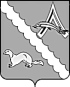 АДМИНИСТРАЦИЯ АЛЕКСАНДРОВСКОГО РАЙОНАТОМСКОЙ ОБЛАСТИПОСТАНОВЛЕНИЕОб утверждении отчёта по исполнению бюджета муниципального образования«Александровский район» за 1 квартал 2024 годаРассмотрев представленный Муниципальным казенным учреждением Финансовым отделом Администрации Александровского района Томской области отчёт об исполнении бюджета муниципального образования «Александровский район» за 1 квартал 2024 года, руководствуясь статьёй 35 Положения «О бюджетном процессе в муниципальном образовании «Александровский район», утвержденного решением Думы Александровского района Томской области от 22.03.2012 № 150,ПОСТАНОВЛЯЮ:1.Утвердить отчёт об исполнении бюджета муниципального образования «Александровский район» за 1 квартал 2024 года согласно приложениям 1 – 9 к настоящему постановлению.2.Утвердить отчёт об использовании Дорожного фонда муниципального образования «Александровский район» за 1 квартал 2024 года согласно приложению 10 к настоящему постановлению.3.Принять к сведению пояснительную записку к отчёту об исполнении бюджета муниципального образования «Александровский район» за 1 квартал 2024 года согласно приложению 11 к настоящему постановлению.4.Отчёты, указанные в пунктах 1.2 настоящего Постановления разместить на официальном сайте органов местного самоуправления муниципального образования «Александровский район».5.Направить отчёт об исполнении бюджета муниципального образования «Александровский район за 1 квартал 2024 года в Думу Александровского района Томской области и Контрольно – ревизионную комиссию Александровского района.6. Сведения об исполнении бюджета муниципального образования «Александровский район» за 1 квартал 2024 года, сведения об использовании Дорожного фонда за 1 квартал 2024 года опубликовать в газете «Северянка».7.Настоящее постановление вступает в силу с даты его подписания.Глава Александровского района                                                            В.П.МумберБорисова Г.С.Волкова Н.П.Рассылка: Финансовый отдел Администрации Александровского района;Дума Александровского района Томской области;Контрольно-ревизионная комиссия Александровского района.  Приложение 1к постановлению Администрации Александровского районаТомской области от 06.05.2024 № 477Отчёт об исполнении бюджета муниципального образования«Александровский район» по доходам за 1 квартал 2024 годаПриложение 2к постановлению Администрации Александровского районаТомской области от 06.05.2024 № 477Отчёт об исполнении расходов бюджета муниципального образования«Александровский район» по разделам, подразделам за 1 квартал 2024 годаПриложение 3к постановлению Администрации Александровского районаТомской области от 06.05.2024 № 477Отчёт об исполнении бюджета муниципального образования «Александровский район»в ведомственной структуре расходов бюджета бюджетных ассигнований по разделам,подразделам, целевым статьям и видам расходов классификации расходовза 1 квартал 2024 годаПриложение 4к постановлению Администрации Александровского районаТомской области от 06.05.2024 № 477Отчёт по источникам внутреннего финансированиядефицита бюджета муниципального образования «Александровский район»за 1 квартал 2024 годаПриложение 5к постановлению Администрации Александровского районаТомской области от 06.05.2024 № 477Отчёт по программе муниципальных внутренних заимствованиймуниципального образования «Александровский район» за 1 квартал 2024 года(тыс. руб.)Приложение 6к постановлению Администрации Александровского районаТомской области от 06.05.2024 № 477Отчёт о финансировании по целевым статьям(муниципальным программам Александровского района Томской области и непрограммным направлениям деятельности) за 1 квартал 2024 года из бюджета муниципального образования «Александровский район»Приложение 7к постановлениюАдминистрации Александровского районаТомской области от 06.05.2024 № 477Отчёт об исполнении перечня объектов капитального строительства муниципальной собственности Александровского района за 1 квартал 2024 года           Приложение 8к постановлению Администрации Александровского районаТомской области от 06.05.2024 № 477Отчет по исполнению Плана финансирования капитального ремонта объектов бюджетной сферы муниципального образования «Александровский район» за 1 квартал 2024 годаПриложение 9к постановлениюАдминистрации Александровского районаТомской области от 06.05.2024 № 477Отчёт об исполнении плана приобретения и модернизации оборудования и предметов длительного пользования Александровского района за 1 квартал 2024 годаПриложение 10к постановлению Администрации Александровского районаТомской области от 06.05.2024 № 477Отчёт об использовании дорожного фонда муниципального образования «Александровский район» за 1 квартал 2024 года	Приложение 11к постановлению Администрации Александровского районаТомской области от 06.05.2024 № 477Пояснительная запискак отчету об исполнении бюджета муниципального образования«Александровский район» за 1 квартал 2024 годаБюджет муниципального образования «Александровский район» (далее – бюджет района) на 2024 год утвержден решением Думы Александровского района Томской области от 27.12.2023 № 208 «О бюджете муниципального образования «Александровский район» на 2024 год и плановый период 2025 и 2026 годов».Основные параметры бюджета района на отчетную датуТаблица № 11. Доходы бюджета районаДоходы бюджета района за 1 квартал 2024 года составили 224 884,47982 тыс. рублей или 26,8% от годовых плановых назначений. За аналогичный период 2023 года сумма поступлений составила 168 380,9 тыс. рублей, темп роста составил 133,6%.Структура доходов бюджета района за 1 квартал 2024 год характеризуется следующими показателями:Таблица № 2Основными источниками формирования доходов бюджета района за 1 квартал 2024 года являлись безвозмездные поступления от других бюджетов бюджетной системы Российской Федерации в сумме 191 528,60298 тыс. рублей.Общая сумма безвозмездных поступлений за 1 квартал 2024 года составила 184 064,40452 тыс. рублей, исполнение годовых плановых назначений составило 27,9%.Налоговых и неналоговых доходов бюджет района за 1 квартал 2024 года получено 40 820,07530 тыс. рублей, что составляет 22,9% от суммы годовых назначений.Структура налоговых и неналоговых доходовТаблица № 3Удельный вес налоговых и неналоговых доходов в общей сумме доходов бюджета района составляет 18,2%.В сравнении с аналогичным периодом 2023 года поступление налоговых и неналоговых доходов увеличилось на 14 742,9166 тыс. рублей, темп роста составляет 156,5%. Основным источником налоговых и неналоговых доходов бюджета района является налог на доходы физических лиц. Поступления налоговых и неналоговых доходов за 1 квартал 2024 года увеличились по сравнению с аналогичным периодом 2023 года по следующим видам доходов: акцизы по подакцизным товарам – поступления составили 1 216,81041 тыс. рублей, что выше показателя за аналогичный период прошлого года на 145,81041 тыс. рублей, темп роста составляет 113,6%; налог на доходы физических лиц – поступления составили 32 059,82039 тыс. рублей, что выше показателя за аналогичный период прошлого года на 11 484,92039 тыс. рублей, темп роста составляет 155,8%; налог на совокупный доход – поступления составили 1 136,87561 тыс. рублей, что выше показателя за аналогичный период прошлого года на 776,67561 тыс. рублей, темп роста составляет 315,6%;доходы от использования имущества, находящегося в государственной и муниципальной собственности – поступления составили 2 117,81610 тыс. рублей, что выше показателя за аналогичный период прошлого года на 416,8161 тыс. рублей, темп роста составляет 124,5%;платы за негативное воздействие на окружающую среду – поступления составили 3 430,22811 тыс. рублей, что выше показателя за аналогичный период прошлого года на 1 886,12811 тыс. рублей, темп роста составляет 222,2%;доходы от оказания платных услуг и компенсации затрат бюджетов муниципальных районов – поступления составили 243,37769 тыс. рублей, что выше показателя за аналогичный период прошлого года на 90,27769 тыс. рублей, темп роста составляет 159,0%;Уменьшение поступлений налоговых и неналоговых доходов в бюджет района за 1 квартал 2024 года по сравнению с аналогичным периодом 2023 года сложилось по следующим видам доходов:государственная пошлина – поступления составили 361,70213 тыс. рублей, что ниже показателя за аналогичный период прошлого года на 57,79787 тыс. рублей, темп роста составляет 86,2%.Общий объем безвозмездных поступлений по сравнению с аналогичным периодом прошлого года увеличился на 41 760,70452 тыс. рублей, темп роста составляет 129,3%.Из областного бюджета поступило финансовой помощи в объеме 183 073,94998 тыс. рублей, в том числе:дотация в сумме – 48 459,50000 тыс. рублей, 25,3 % от утвержденного плана;субсидии в сумме – 38 704,44298 тыс. рублей, 31,2% от утвержденного плана;субвенции в сумме – 90 861,05000 тыс. рублей, 31,5% от утвержденного плана;прочие межбюджетные трансферты, передаваемые бюджетам муниципальных районов – 5 048,957 тыс. рублей, 15,7% от утвержденного плана.Из бюджетов сельских поселений Александровского района Томской области поступили иные межбюджетные трансферты в сумме 8 508,65300 тыс. рублей на осуществление части полномочий по решению вопросов местного значения в соответствии с заключенными соглашениями.В отчетном периоде был произведен возврат в областной бюджет остатков субсидий, субвенций и иных межбюджетных трансфертов, имеющих целевое значение, прошлых лет в размере 7 726,33853 тыс. рублей.Получено доходов от возврата остатков субсидий, субвенций и иных межбюджетных трансфертов, имеющих целевое значение прошлых лет в сумме 226,49842 тыс. рублей.2.Муниципальный внутренний долгНа 01.04.2024 года муниципальный долг по Александровскому району составляет 42 855,00000 тыс. рублей.За отчетный период муниципальные гарантии - не предоставлялись.Кредит – не привлекались.За 1 квартал 2024 года произведен возврат бюджетных кредитов по кредитным договорам в соответствии с графиком гашения в сумме 7 975,00000 тыс. рублей. Расходы на обслуживание муниципального долга за 1 квартал 2024 года составили 1 106,14235 тыс. рублей.3.Дефицит (профицит) бюджетаПо состоянию на 01.04.2024 года бюджет муниципального образования «Александровский район» исполнен с профицитом в сумме 46 610,13174 тыс. рублей при годовом плановом дефиците в сумме 7 468,27139 тыс. рублей.Остаток средств на счете местного бюджета на 01.04.2024 года составил 77 464,83567 тыс. рублей, из них 67 328,6 тыс. рублей – целевые, в том числе 47 019,9 тыс. рублей (средства областного бюджета и поселений района), 18 159,7 тыс. рублей (средства по природоохранным мероприятиям), 2 149,0 тыс. рублей (средства Дорожного фонда).4.Исполнение расходов бюджета районаРасходы бюджета муниципального образования «Александровский район» за 1 квартал 2024 года составили 178 274,34808 тыс. рублей, при плановых показателях на год 846 281,95780 тыс. рублей, что составляет 21,1 %, из них за счет средств:* бюджета района – 72 327,24907 тыс. рублей, 19,6%;* бюджетов других уровней – 105 947,09901тыс. рублей, 22,2%.Анализируя исполнение расходов бюджета района за 1 квартал 2024 года в разрезе главных распорядителей бюджетных средств района (далее – ГРБС) самое низкое исполнение бюджетных средств, сложилось по ГРБС Дума Александровского района – 13,5 %.Данные приведены в таблице 4.Таблица 4 «Исполнение расходов бюджета района в разрезе главных распорядителей бюджета района»Структура расходов бюджета муниципального образования «Александровский район» по разделам функциональной классификации представлена в таблице 5.Таблица 5 «Структура расходов бюджета муниципального образования «Александровский район» за 1 квартал 2024 года»Расходы бюджета муниципального образования «Александровский район» за отчетный период сохраняют свою социальную направленность. В структуре расходов бюджета муниципального образования 71,1 процента бюджетных расходов относятся к социально-культурной сфере. Объем расходов на социально – культурную сферу составил 126 782,33016 тыс. рублей. Из них расходы:на образование составили – 95 377,10880 тыс. рублей (53,5 % в структуре расходов);на культуру и кинематографию – 19 211,30796 тыс. рублей (10,8 % в структуре расходов);на здравоохранение – 625,31200 тыс. рублей (0,3 % в структуре расходов);на физическую культуру и спорт – 5 849,07500 тыс. рублей (3,3 % в структуре расходов);на социальную политику – 5 719,52640тыс. рублей (3,2 % в структуре расходов).Увеличение кассовых расходов за 1 квартал 2024 года по сравнению с аналогичным периодом прошлого года, составил на 9,6 % или на 15 605,94808 тыс. рублей. В бюджете района на реализацию муниципальных программ предусмотрено
916 776,07535 тыс. рублей, расходы профинансированы на сумму 625 924,36941 тыс. рублей, 68,3% от утвержденного планаИсполнение по программам представлено в таблице:5. Расходы на финансирование по перечню в объекты капитального строительства муниципальной собственности Александровского районаКассовое исполнение расходов на осуществление бюджетных инвестиций по перечню в объекты капитального строительства муниципальной собственности Александровского района Томской области и предоставление иных межбюджетных трансфертов на осуществление капитальных вложений в объекты капитального строительства муниципальной собственности за 1 квартал 2024 года составило 102,37036 тыс. рублей, профинансировано на 1,2 % к плану уточненной сводной бюджетной росписи. Расходы проведены в рамках муниципальной программы «Формирование современной городской среды на территории Александровского района Томской области на 2018-2024 годы», по мероприятию «Реализация программ формирования современной городской среды в рамках государственной программы «Жилье и городская среда Томской области».Также запланированы расходы в рамках муниципальных программ:- «Социальное развитие сел Александровского района на 2017-2021 годы и на плановый период до 2026 года» на сумму 6 421,00000 тыс. рублей,- «Устойчивое развитие сельских территорий Александровского района на 2019-2023 годы и на перспективу до 2026 года» на сумму 379,62000 тыс. рублей. Расходы в рамках перечисленных программ в 1 квартале 2024 года – не проводились.6. Расходы на финансирование капитального ремонта объектов бюджетнойсферы муниципального образования «Александровский район»Кассовое исполнение расходов на проведение капитальных ремонтов объектов бюджетной сферы за 1 квартал 2024 года составило 43,17731 тыс. рублей или профинансировано на 0,2 % к уточненным бюджетным назначениям 19 885,52632 тыс. рублей.Расходы проведены в рамках муниципальной программы «Устойчивое развитие сельских территорий Александровского района на 2019-2023 годы и на перспективу до 2026 года», по мероприятию «Капитальный ремонт административного здания РОО».Также запланированы расходы в рамках муниципальных программ:- «Социальное развитие сел Александровского района на 2017-2021 годы и на плановый период до 2026 года» на сумму 10 410,52632 тыс. рублей, - «Комплексное развитие систем коммунальной инфраструктуры на территории Александровского района на 2021-2026 годы» на сумму 5 400,00000 тыс. рублей,- «Пожарная безопасность на объектах бюджетной сферы Александровского района на 2022-2026 годы» на сумму 2 150,00000 тыс. рублей. Расходы в рамках перечисленных программ в 1 квартале 2024 года – не проводились.7. Исполнение плана приобретения и модернизации   оборудования и предметов длительного пользованияКассовое исполнение расходов на приобретение и модернизацию оборудования и предметов длительного пользования за 1 квартал 2024 года составило 32,59900 тыс. рублей или профинансировано на 1,5 % к уточненным бюджетным назначениям 2 199,96300 тыс. рублей, в том числе по главным распорядителям бюджетных средств:8. Исполнение Дорожного фондаПо состоянию на 01.01.2024 года, остатка средств по дорожному фонду – 10 984,52092 тыс. рублей.Дорожный фонд муниципального образования «Александровский район за 1 квартал 2024 года по доходам составляет всего 1 168,38521 тыс. рублей, исполнение составило 4,7 %, в том числе:доходы по акцизам по подакцизным товарам (продукции) производимой на территории Российской Федерации составили 1 216,81041 тыс. рублей;доходы бюджетов муниципальных районов от возврата остатков субсидий, субвенций и иных межбюджетных трансфертов, имеющих целевое назначение, прошлых лет – «минус» 9 892,3000 тыс. рублей;доходы бюджетов муниципальных районов от возврата остатков субсидий, субвенций и иных межбюджетных трансфертов, имеющих целевое назначение, прошлых лет – 9 843,87480 тыс. рублей (возврат из бюджета области остатка средств 2023 года, не использованных на ремонт дороги по ул. Лебедева, с. Александровское).Расходы дорожного фонда составляют 160,00000 тыс. рублей, исполнение составило 0,6 %. Финансирование осуществлялось в рамках муниципальной программы «Социальное развитие сел Александровского района на 2017-2021 годы и на плановый период до 2026 года». Расходы направлены на предоставление иных межбюджетных трансфертов Северному сельскому поселению на исполнение переданных полномочий района по содержанию зимника б. н. п. Медведево – п. Северный, в сумме 160,0 тыс. рублей;По состоянию на 01.04.2024 года, остатка средств по дорожному фонду – 11 992,90613 тыс. рублей, из них 2 149,03133 тыс. рублей средства муниципального дорожного фонда.06.05.2024№ 477  с. Александровскоес. АлександровскоеНаименование показателяКод дохода по бюджетной классификацииПлан(тыс. руб.)Исполнено(тыс. руб.)% исполнения12345Всего доходы бюджета 838 813,68461224 884,4798226,8НАЛОГОВЫЕ И НЕНАЛОГОВЫЕ ДОХОДЫ1.00.00000.00.0000.000177 958,7000040 820,0753022,9НАЛОГИ НА ПРИБЫЛЬ, ДОХОДЫ1.01.00000.00.0000.000140 410,3000032 059,8203922,8Налог на доходы физических лиц1.01.02000.01.0000.110140 410,3000032 059,8203922,8Налог на доходы физических лиц с доходов, источником которых является налоговый агент, за исключением доходов, в отношении которых исчисление и уплата налога осуществляются в соответствии со статьями 227, 227.1 и 228 Налогового кодекса Российской Федерации, а также доходов от долевого участия в организации, полученных физическим лицом - налоговым резидентом Российской Федерации в виде дивидендов (сумма платежа (перерасчеты, недоимка и задолженность по соответствующему платежу, в том числе по отмененному)1.01.02010.01.1000.110139 806,5360031 964,7225622,9Налог на доходы физических лиц с доходов, источником которых является налоговый агент, за исключением доходов, в отношении которых исчисление и уплата налога осуществляются в соответствии со статьями 227, 227.1 и 228 Налогового кодекса Российской Федерации (проценты по соответствующему платежу)1.01.02010.01.2200.11084,246000,000000,0Налог на доходы физических лиц с доходов, источником которых является налоговый агент, за исключением доходов, в отношении которых исчисление и уплата налога осуществляются в соответствии со статьями 227, 227.1 и 228 Налогового кодекса Российской Федерации, а также доходов от долевого участия в организации, полученных физическим лицом - налоговым резидентом Российской Федерации в виде дивидендов (суммы денежных взысканий (штрафов) по соответствующему платежу согласно законодательству Российской Федерации)1.01.02010.01.3000.110407,190003,287900,8Налог на доходы физических лиц с доходов, полученных от осуществления деятельности физическими лицами, зарегистрированными в качестве индивидуальных предпринимателей, нотариусов, занимающихся частной практикой, адвокатов, учредивших адвокатские кабинеты, и других лиц, занимающихся частной практикой в соответствии со статьей 227 Налогового кодекса Российской Федерации (сумма платежа (перерасчеты, недоимка и задолженность по соответствующему платежу, в том числе по отмененному)1.01.02020.01.1000.1100,0000021,312440,0Налог на доходы физических лиц с доходов, полученных физическими лицами в соответствии со статьей 228 Налогового кодекса Российской Федерации (за исключением доходов от долевого участия в организации, полученных физическим лицом - налоговым резидентом Российской Федерации в виде дивидендов) (сумма платежа (перерасчеты, недоимка и задолженность по соответствующему платежу, в том числе по отмененному)1.01.02030.01.1000.1100,000007,045810,0Налог на доходы физических лиц с доходов, полученных физическими лицами в соответствии со статьей 228 Налогового кодекса Российской Федерации (за исключением доходов от долевого участия в организации, полученных физическим лицом - налоговым резидентом Российской Федерации в виде дивидендов) (суммы денежных взысканий (штрафов) по соответствующему платежу согласно законодательству Российской Федерации)1.01.02030.01.3000.1100,000000,350090,0Налог на доходы физических лиц в виде фиксированных авансовых платежей с доходов, полученных физическими лицами, являющимися иностранными гражданами, осуществляющими трудовую деятельность по найму на основании патента в соответствии со статьей 227.1 Налогового кодекса Российской Федерации (сумма платежа (перерасчеты, недоимка и задолженность по соответствующему платежу, в том числе по отмененному)1.01.02040.01.1000.1100,000002,783810,0Налог на доходы физических лиц в части суммы налога, превышающей 650 000 рублей, относящейся к части налоговой базы, превышающей 5 000 000 рублей (за исключением налога на доходы физических лиц с сумм прибыли контролируемой иностранной компании, в том числе фиксированной прибыли контролируемой иностранной компании, а также налога на доходы физических лиц в отношении доходов от долевого участия в организации, полученных физическим лицом - налоговым резидентом Российской Федерации в виде дивидендов) (сумма платежа (перерасчеты, недоимка и задолженность по соответствующему платежу, в том числе по отмененному)1.01.02080.01.1000.110112,3280060,7743954,1Налог на доходы физических лиц в отношении доходов от долевого участия в организации, полученных физическим лицом - налоговым резидентом Российской Федерации в виде дивидендов (в части суммы налога, не превышающей 650 000 рублей) (сумма платежа (перерасчеты, недоимка и задолженность по соответствующему платежу, в том числе по отмененному)1.01.02130.01.1000.1100,00000-0,456610,0НАЛОГИ НА ТОВАРЫ (РАБОТЫ, УСЛУГИ), РЕАЛИЗУЕМЫЕ НА ТЕРРИТОРИИ РОССИЙСКОЙ ФЕДЕРАЦИИ1.03.00000.00.0000.0004 936,000001 216,8104124,7Акцизы по подакцизным товарам (продукции), производимым на территории Российской Федерации1.03.02000.01.0000.1104 936,000001 216,8104124,7Доходы от уплаты акцизов на дизельное топливо, подлежащие распределению между бюджетами субъектов Российской Федерации и местными бюджетами с учетом установленных дифференцированных нормативов отчислений в местные бюджеты (по нормативам, установленным федеральным законом о федеральном бюджете в целях формирования дорожных фондов субъектов Российской Федерации)1.03.02231.01.0000.1102 538,00000596,5816823,5Доходы от уплаты акцизов на моторные масла для дизельных и (или) карбюраторных (инжекторных) двигателей, подлежащие распределению между бюджетами субъектов Российской Федерации и местными бюджетами с учетом установленных дифференцированных нормативов отчислений в местные бюджеты (по нормативам, установленным федеральным законом о федеральном бюджете в целях формирования дорожных фондов субъектов Российской Федерации)1.03.02241.01.0000.11013,000003,1387724,1Доходы от уплаты акцизов на автомобильный бензин, подлежащие распределению между бюджетами субъектов Российской Федерации и местными бюджетами с учетом установленных дифференцированных нормативов отчислений в местные бюджеты (по нормативам, установленным федеральным законом о федеральном бюджете в целях формирования дорожных фондов субъектов Российской Федерации)1.03.02251.01.0000.1102 694,00000680,4290225,3Доходы от уплаты акцизов на прямогонный бензин, подлежащие распределению между бюджетами субъектов Российской Федерации и местными бюджетами с учетом установленных дифференцированных нормативов отчислений в местные бюджеты (по нормативам, установленным федеральным законом о федеральном бюджете в целях формирования дорожных фондов субъектов Российской Федерации)1.03.02261.01.0000.110-309,00000-63,3390620,5НАЛОГИ НА СОВОКУПНЫЙ ДОХОД1.05.00000.00.0000.0006 031,800001 136,8756118,8Налог, взимаемый в связи с применением упрощенной системы налогообложения1.05.01000.00.0000.1104 938,70000518,6866110,5Налог, взимаемый с налогоплательщиков, выбравших в качестве объекта налогообложения доходы (сумма платежа (перерасчеты, недоимка и задолженность по соответствующему платежу, в том числе по отмененному)1.05.01011.01.1000.1102 517,25500326,5829013,0Налог, взимаемый с налогоплательщиков, выбравших в качестве объекта налогообложения доходы (суммы денежных взысканий (штрафов) по соответствующему платежу согласно законодательству Российской Федерации)1.05.01011.01.3000.1100,000000,258520,0Налог, взимаемый с налогоплательщиков, выбравших в качестве объекта налогообложения доходы, уменьшенные на величину расходов (в том числе минимальный налог, зачисляемый в бюджеты субъектов Российской Федерации) (сумма платежа (перерасчеты, недоимка и задолженность по соответствующему платежу, в том числе по отмененному)1.05.01021.01.1000.1102 421,44500191,845197,9Единый сельскохозяйственный налог1.05.03000.01.0000.11053,500000,000000,0Единый сельскохозяйственный налог (сумма платежа (перерасчеты, недоимка и задолженность по соответствующему платежу, в том числе по отмененному)1.05.03010.01.1000.11053,500000,000000,0Налог, взимаемый в связи с применением патентной системы налогообложения1.05.04000.02.0000.1101 039,60000618,1890059,5Налог, взимаемый в связи с применением патентной системы налогообложения, зачисляемый в бюджеты муниципальных районов (сумма платежа (перерасчеты, недоимка и задолженность по соответствующему платежу, в том числе по отмененному)1.05.04020.02.1000.1101 039,60000618,1890059,5НАЛОГИ НА ИМУЩЕСТВО1.06.00000.00.0000.0000,000000,978000,0Земельный налог1.06.06000.00.0000.1100,000000,978000,0Земельный налог с организаций, обладающих земельным участком, расположенным в границах межселенных территорий (сумма платежа (перерасчеты, недоимка и задолженность по соответствующему платежу, в том числе по отмененному)1.06.06033.05.1000.1100,000000,978000,0НАЛОГИ, СБОРЫ И РЕГУЛЯРНЫЕ ПЛАТЕЖИ ЗА ПОЛЬЗОВАНИЕ ПРИРОДНЫМИ РЕСУРСАМИ1.07.00000.00.0000.000100,00000156,04131156,0Налог на добычу полезных ископаемых1.07.01000.01.0000.110100,00000156,04131156,0Налог на добычу общераспространенных полезных ископаемых (сумма платежа (перерасчеты, недоимка и задолженность по соответствующему платежу, в том числе по отмененному)1.07.01020.01.1000.110100,00000156,04131156,0ГОСУДАРСТВЕННАЯ ПОШЛИНА1.08.00000.00.0000.0001 344,60000361,7021326,9Государственная пошлина по делам, рассматриваемым в судах общей юрисдикции, мировыми судьями1.08.03000.01.0000.1101 344,60000361,7021326,9Государственная пошлина по делам, рассматриваемым в судах общей юрисдикции, мировыми судьями (за исключением Верховного Суда Российской Федерации) (государственная пошлина, уплачиваемая при обращении в суды)1.08.03010.01.1050.1101 344,60000341,8310725,4Государственная пошлина по делам, рассматриваемым в судах общей юрисдикции, мировыми судьями (за исключением Верховного Суда Российской Федерации) (государственная пошлина, уплачиваемая на основании судебных актов по результатам рассмотрения дел по существу)1.08.03010.01.1060.1100,0000019,871060,0ДОХОДЫ ОТ ИСПОЛЬЗОВАНИЯ ИМУЩЕСТВА, НАХОДЯЩЕГОСЯ В ГОСУДАРСТВЕННОЙ И МУНИЦИПАЛЬНОЙ СОБСТВЕННОСТИ1.11.00000.00.0000.0009 357,300002 117,8161022,6Доходы, получаемые в виде арендной либо иной платы за передачу в возмездное пользование государственного и муниципального имущества (за исключением имущества бюджетных и автономных учреждений, а также имущества государственных и муниципальных унитарных предприятий, в том числе казенных)1.11.05000.00.0000.1209 346,100002 117,8161022,7Доходы, получаемые в виде арендной платы за земельные участки, государственная собственность на которые не разграничена и которые расположены в границах сельских поселений и межселенных территорий муниципальных районов, а также средства от продажи права на заключение договоров аренды указанных земельных участков1.11.05013.05.0000.1207 079,200001 534,1824821,7Доходы, получаемые в виде арендной платы, а также средства от продажи права на заключение договоров аренды за земли, находящиеся в собственности муниципальных районов (за исключением земельных участков муниципальных бюджетных и автономных учреждений)1.11.05025.05.0000.120317,9000014,000004,4Доходы от сдачи в аренду имущества, составляющего казну муниципальных районов (за исключением земельных участков)1.11.05075.05.0000.1201 949,00000569,6336229,2Платежи от государственных и муниципальных унитарных предприятий1.11.07000.00.0000.12011,200000,000000,0Доходы от перечисления части прибыли, остающейся после уплаты налогов и иных обязательных платежей муниципальных унитарных предприятий, созданных муниципальными районами1.11.07015.05.0000.12011,200000,000000,0ПЛАТЕЖИ ПРИ ПОЛЬЗОВАНИИ ПРИРОДНЫМИ РЕСУРСАМИ1.12.00000.00.0000.00011 372,000003 430,2281130,2Плата за негативное воздействие на окружающую среду1.12.01000.01.0000.12011 372,000003 430,2281130,2Плата за выбросы загрязняющих веществ в атмосферный воздух стационарными объектами (федеральные государственные органы, Банк России, органы управления государственными внебюджетными фондами Российской Федерации)1.12.01010.01.6000.1201 031,440001 692,10759164,1Плата за сбросы загрязняющих веществ в водные объекты (федеральные государственные органы, Банк России, органы управления государственными внебюджетными фондами Российской Федерации)1.12.01030.01.6000.12056,860000,115480,2Плата за размещение отходов производства (федеральные государственные органы, Банк России, органы управления государственными внебюджетными фондами Российской Федерации)1.12.01041.01.6000.12054,586008,7024115,9Плата за выбросы загрязняющих веществ, образующихся при сжигании на факельных установках и (или) рассеивании попутного нефтяного газа (федеральные государственные органы, Банк России, органы управления государственными внебюджетными фондами Российской Федерации)1.12.01070.01.6000.12010 229,114001 729,3026316,9ДОХОДЫ ОТ ОКАЗАНИЯ ПЛАТНЫХ УСЛУГ И КОМПЕНСАЦИИ ЗАТРАТ ГОСУДАРСТВА1.13.00000.00.0000.0002 826,80000243,377698,6Доходы от оказания платных услуг (работ)1.13.01000.00.0000.1302 771,80000219,158377,9Доходы от оказания информационных услуг органами местного самоуправления муниципальных районов, казенными учреждениями муниципальных районов1.13.01075.05.0000.1302 114,8000098,982374,7Прочие доходы от оказания платных услуг (работ) получателями средств бюджетов муниципальных районов1.13.01995.05.0000.130657,00000120,1760018,3Доходы от компенсации затрат государства1.13.02000.00.0000.13055,0000024,2193244,0Доходы, поступающие в порядке возмещения расходов, понесенных в связи с эксплуатацией имущества муниципальных районов1.13.02065.05.0000.13055,0000010,0955418,4Прочие доходы от компенсации затрат бюджетов муниципальных районов1.13.02995.05.0000.1300,0000014,123780,0ДОХОДЫ ОТ ПРОДАЖИ МАТЕРИАЛЬНЫХ И НЕМАТЕРИАЛЬНЫХ АКТИВОВ1.14.00000.00.0000.000138,800001,979101,4Доходы от реализации имущества, находящегося в государственной и муниципальной собственности (за исключением движимого имущества бюджетных и автономных учреждений, а также имущества государственных и муниципальных унитарных предприятий, в том числе казенных)1.14.02000.00.0000.000100,000000,000000,0Доходы от реализации иного имущества, находящегося в собственности муниципальных районов (за исключением имущества муниципальных бюджетных и автономных учреждений, а также имущества муниципальных унитарных предприятий, в том числе казенных), в части реализации основных средств по указанному имуществу1.14.02053.05.0000.410100,000000,000000,0Доходы от продажи земельных участков, находящихся в государственной и муниципальной собственности1.14.06000.00.0000.43038,800001,979105,1Доходы от продажи земельных участков, государственная собственность на которые не разграничена и которые расположены в границах сельских поселений и межселенных территорий муниципальных районов1.14.06013.05.0000.43038,800001,979105,1ШТРАФЫ, САНКЦИИ, ВОЗМЕЩЕНИЕ УЩЕРБА1.16.00000.00.0000.0001 441,1000094,446456,6БЕЗВОЗМЕЗДНЫЕ ПОСТУПЛЕНИЯ2.00.00000.00.0000.000660 854,98461184 064,4045227,9БЕЗВОЗМЕЗДНЫЕ ПОСТУПЛЕНИЯ ОТ ДРУГИХ БЮДЖЕТОВ БЮДЖЕТНОЙ СИСТЕМЫ РОССИЙСКОЙ ФЕДЕРАЦИИ2.02.00000.00.0000.000668 354,82472191 582,6029828,7Дотации бюджетам бюджетной системы Российской Федерации2.02.10000.00.0000.150191 735,0000048 459,5000025,3Дотации бюджетам муниципальных районов на выравнивание бюджетной обеспеченности из бюджета субъекта Российской Федерации2.02.15001.05.0000.15040 037,5000010 009,5000025,0Дотации бюджетам муниципальных районов на поддержку мер по обеспечению сбалансированности бюджетов2.02.15002.05.0000.150151 697,5000038 450,0000025,3Субсидии бюджетам бюджетной системы Российской Федерации (межбюджетные субсидии)2.02.20000.00.0000.150124 187,9256038 704,4429831,2Субсидии бюджетам муниципальных районов на оснащение (обновление материально-технической базы) оборудованием, средствами обучения и воспитания образовательных организаций различных типов для реализации дополнительных общеразвивающих программ, для создания информационных систем в образовательных организациях2.02.25171.05.0000.150684,200000,000000,0Субсидии бюджетам муниципальных районов на проведение мероприятий по обеспечению деятельности советников директора по воспитанию и взаимодействию с детскими общественными объединениями в общеобразовательных организациях2.02.25179.05.0000.150742,90000185,7186425,0Субсидии бюджетам муниципальных районов на организацию бесплатного горячего питания обучающихся, получающих начальное общее образование в государственных и муниципальных образовательных организациях2.02.25304.05.0000.1504 761,000001 400,0644529,4Субсидии бюджетам муниципальных районов на обеспечение развития и укрепления материально-технической базы домов культуры в населенных пунктах с числом жителей до 50 тысяч человек2.02.25467.05.0000.1501 675,000990,000000,0Субсидии бюджетам муниципальных районов на реализацию мероприятий по обеспечению жильем молодых семей2.02.25497.05.0000.1503 139,101893 139,10189100,0Субсидии бюджетам муниципальных районов на поддержку отрасли культуры2.02.25519.05.0000.150117,712720,000000,0Субсидии бюджетам муниципальных районов на государственную поддержку малого и среднего предпринимательства, а также физических лиц, применяющих специальный налоговый режим "Налог на профессиональный доход", в субъектах Российской Федерации2.02.25527.05.0000.150280,00000280,00000100,0Субсидии бюджетам муниципальных районов на подготовку проектов межевания земельных участков и на проведение кадастровых работ2.02.25599.05.0000.150500,000000,000000,0Прочие субсидии бюджетам муниципальных районов2.02.29999.05.0000.150112 288,0100033 699,5580030,0Субвенции бюджетам бюджетной системы Российской Федерации2.02.30000.00.0000.150288 672,1491290 861,0500031,5Субвенции бюджетам муниципальных районов на выполнение передаваемых полномочий субъектов Российской Федерации2.02.30024.05.0000.150269 038,0792688 798,0250033,0Субвенции бюджетам муниципальных районов на содержание ребенка, находящегося под опекой, попечительством, а также вознаграждение, причитающееся опекуну (попечителю), приемному родителю2.02.30027.05.0000.15016 416,000001 582,300009,6Субвенции бюджетам муниципальных районов на обеспечение детей-сирот и детей, оставшихся без попечения родителей, лиц из числа детей-сирот и детей, оставшихся без попечения родителей, жилыми помещениями2.02.35082.05.0000.1501 153,469866,575000,6Субвенции бюджетам муниципальных районов на осуществление первичного воинского учета органами местного самоуправления поселений, муниципальных и городских округов2.02.35118.05.0000.1502 056,60000474,1500023,1Субвенции бюджетам муниципальных районов на осуществление полномочий по составлению (изменению) списков кандидатов в присяжные заседатели федеральных судов общей юрисдикции в Российской Федерации2.02.35120.05.0000.1508,000000,000000,0Иные межбюджетные трансферты2.02.40000.00.0000.15063 759,7500013 557,6100021,3Межбюджетные трансферты, передаваемые бюджетам муниципальных районов из бюджетов поселений на осуществление части полномочий по решению вопросов местного значения в соответствии с заключенными соглашениями2.02.40014.05.0000.15031 548,730008 508,6530027,0Межбюджетные трансферты, передаваемые бюджетам на ежемесячное денежное вознаграждение за классное руководство педагогическим работникам государственных и муниципальных образовательных организаций, реализующих образовательные программы начального общего образования, образовательные программы основного общего образования, образовательные программы среднего общего образования2.02.45303.05.0000.1508 896,700002 131,2850024,0Прочие межбюджетные трансферты, передаваемые бюджетам муниципальных районов2.02.49999.05.0000.15023 314,320002 917,6720012,5ПЕРЕЧИСЛЕНИЯ ДЛЯ ОСУЩЕСТВЛЕНИЯ ВОЗВРАТА (ЗАЧЕТА) ИЗЛИШНЕ УПЛАЧЕННЫХ ИЛИ ИЗЛИШНЕ ВЗЫСКАННЫХ СУММ НАЛОГОВ, СБОРОВ И ИНЫХ ПЛАТЕЖЕЙ, А ТАКЖЕ СУММ ПРОЦЕНТОВ ЗА НЕСВОЕВРЕМЕННОЕ ОСУЩЕСТВЛЕНИЕ ТАКОГО ВОЗВРАТА И ПРОЦЕНТОВ, НАЧИСЛЕННЫХ НА ИЗЛИШНЕ ВЗЫСКАННЫЕ СУММЫ2.08.00000.00.0000.0000,00000-18,358350,0Перечисления из бюджетов муниципальных районов (в бюджеты муниципальных районов) для осуществления возврата (зачета) излишне уплаченных или излишне взысканных сумм налогов, сборов и иных платежей, а также сумм процентов за несвоевременное осуществление такого возврата и процентов, начисленных на излишне взысканные суммы2.08.05000.05.0000.1500,00000-18,358350,0Перечисления из бюджетов муниципальных районов (в бюджеты муниципальных районов) для осуществления возврата (зачета) излишне уплаченных или излишне взысканных сумм налогов, сборов и иных платежей, а также сумм процентов за несвоевременное осуществление такого возврата и процентов, начисленных на излишне взысканные суммы2.08.05000.05.0000.1500,00000-18,358350,0ДОХОДЫ БЮДЖЕТОВ БЮДЖЕТНОЙ СИСТЕМЫ РОССИЙСКОЙ ФЕДЕРАЦИИ ОТ ВОЗВРАТА ОСТАТКОВ СУБСИДИЙ, СУБВЕНЦИЙ И ИНЫХ МЕЖБЮДЖЕТНЫХ ТРАНСФЕРТОВ, ИМЕЮЩИХ ЦЕЛЕВОЕ НАЗНАЧЕНИЕ, ПРОШЛЫХ ЛЕТ2.18.00000.00.0000.000226,49842226,49842100,0Доходы бюджетов бюджетной системы Российской Федерации от возврата бюджетами бюджетной системы Российской Федерации остатков субсидий, субвенций и иных межбюджетных трансфертов, имеющих целевое назначение, прошлых лет, а также от возврата организациями остатков субсидий прошлых лет2.18.00000.00.0000.150226,49842226,49842100,0Доходы бюджетов муниципальных районов от возврата бюджетными учреждениями остатков субсидий прошлых лет2.18.05010.05.0000.15032,6000032,60000100,0Доходы бюджетов муниципальных районов от возврата прочих остатков субсидий, субвенций и иных межбюджетных трансфертов, имеющих целевое назначение, прошлых лет из бюджетов поселений2.18.60010.05.0000.150193,89842193,89842100,0ВОЗВРАТ ОСТАТКОВ СУБСИДИЙ, СУБВЕНЦИЙ И ИНЫХ МЕЖБЮДЖЕТНЫХ ТРАНСФЕРТОВ, ИМЕЮЩИХ ЦЕЛЕВОЕ НАЗНАЧЕНИЕ, ПРОШЛЫХ ЛЕТ2.19.00000.00.0000.000-7 726,33853-7 726,33853100,0Возврат остатков субсидий, субвенций и иных межбюджетных трансфертов, имеющих целевое назначение, прошлых лет из бюджетов муниципальных районов2.19.00000.05.0000.150-7 726,33853-7 726,33853100,0Возврат прочих остатков субсидий, субвенций и иных межбюджетных трансфертов, имеющих целевое назначение, прошлых лет из бюджетов муниципальных районов2.19.60010.05.0000.150-7 726,33853-7 726,33853100,0Наименование показателяРаздел, подразделПлан(тыс. руб.)Исполнено (тыс. руб.)% исполненияВсего расходы бюджета846 281,95780178 274,3480821,1ОБЩЕГОСУДАРСТВЕННЫЕ ВОПРОСЫ010076 588,7370513 494,1937817,6Функционирование высшего должностного лица субъекта Российской Федерации и муниципального образования01022 956,10000543,1930118,4Функционирование законодательных (представительных) органов государственной власти и представительных органов муниципальных образований01031 185,80000162,8347813,7Функционирование Правительства Российской Федерации, высших исполнительных органов субъектов Российской Федерации, местных администраций010445 989,100008 414,8552218,3Судебная система01058,000000,000000,0Обеспечение деятельности финансовых, налоговых и таможенных органов и органов финансового (финансово-бюджетного) надзора010614 247,890002 231,5155915,7Резервные фонды01111 333,542800,000000,0Другие общегосударственные вопросы011310 868,304252 141,7951819,7НАЦИОНАЛЬНАЯ ОБОРОНА02002 056,60000474,1500023,1Мобилизационная и вневойсковая подготовка02032 056,60000474,1500023,1НАЦИОНАЛЬНАЯ БЕЗОПАСНОСТЬ И ПРАВООХРАНИТЕЛЬНАЯ ДЕЯТЕЛЬНОСТЬ0300920,22000167,3000018,2Защита населения и территории от чрезвычайных ситуаций природного и техногенного характера, пожарная безопасность0310770,22000167,3000021,7Другие вопросы в области национальной безопасности и правоохранительной деятельности0314150,000000,000000,0НАЦИОНАЛЬНАЯ ЭКОНОМИКА040040 134,279265 303,3020013,2Сельское хозяйство и рыболовство04053 480,57926125,391053,6Транспорт040820 222,300004 618,4332022,8Дорожное хозяйство (дорожные фонды)040914 826,00000160,000001,1Связь и информатика0410402,70000190,0500047,2Другие вопросы в области национальной экономики04121 202,70000209,4277517,4ЖИЛИЩНО-КОММУНАЛЬНОЕ ХОЗЯЙСТВО050033 767,0630815 951,6034447,2Коммунальное хозяйство050230 682,0630815 849,2330851,7Благоустройство05033 085,00000102,370363,3ОХРАНА ОКРУЖАЮЩЕЙ СРЕДЫ060012 672,000000,000000,0Другие вопросы в области охраны окружающей среды060512 672,000000,000000,0ОБРАЗОВАНИЕ0700464 050,0690095 377,1088020,6Дошкольное образование0701116 766,8190025 022,5492021,4Общее образование0702257 882,0200053 588,2321020,8Дополнительное образование детей070349 792,1300010 038,5000020,2Профессиональная подготовка, переподготовка и повышение квалификации070580,000000,000000,0Молодежная политика0707142,0000040,0000028,2Другие вопросы в области образования070939 387,100006 687,8275017,0КУЛЬТУРА, КИНЕМАТОГРАФИЯ080095 603,4006619 211,3079620,1Культура080184 597,7016617 369,6990020,5Другие вопросы в области культуры, кинематографии080411 005,699001 841,6089616,7ЗДРАВООХРАНЕНИЕ09002 998,00000625,3120020,9Другие вопросы в области здравоохранения09092 998,00000625,3120020,9СОЦИАЛЬНАЯ ПОЛИТИКА100022 017,271755 719,5264026,0Социальное обеспечение населения1003335,00000160,2000047,8Охрана семьи и детства100421 682,271755 559,3264025,6ФИЗИЧЕСКАЯ КУЛЬТУРА И СПОРТ110023 541,487005 849,0750024,8Физическая культура110120 199,237005 231,2610025,9Массовый спорт11021 050,750000,000000,0Спорт высших достижений11032 291,50000617,8140027,0СРЕДСТВА МАССОВОЙ ИНФОРМАЦИИ12007 166,430001 078,9563515,1Телевидение и радиовещание1201673,00000127,8104419,0Периодическая печать и издательства12026 493,43000951,1459114,6ОБСЛУЖИВАНИЕ ГОСУДАРСТВЕННОГО (МУНИЦИПАЛЬНОГО) ДОЛГА13004 101,010001 106,1423527,0Обслуживание государственного (муниципального) внутреннего долга13014 101,010001 106,1423527,0МЕЖБЮДЖЕТНЫЕ ТРАНСФЕРТЫ ОБЩЕГО ХАРАКТЕРА БЮДЖЕТАМ БЮДЖЕТНОЙ СИСТЕМЫ РОССИЙСКОЙ ФЕДЕРАЦИИ140060 665,3900013 916,3700022,9Дотации на выравнивание бюджетной обеспеченности субъектов Российской Федерации и муниципальных образований140134 833,900008 708,5200025,0Иные дотации140225 831,490005 207,8500020,2Дефицит бюджета- 7 468,2731946 610,13174Наименование кодаКВСРКФСРКЦСРКВР План(тыс. руб.)Исполнено(тыс. руб.)% исполненияВсего расходы бюджета846 281,95780178 274,3480821,1Администрация Александровского района901182 049,5122940 020,0362022,0ОБЩЕГОСУДАРСТВЕННЫЕ ВОПРОСЫ901010059 118,5622011 091,7954118,8Функционирование высшего должностного лица субъекта Российской Федерации и муниципального образования90101022 956,10000543,1930118,4Непрограммное направление расходов901010299000000002 956,10000543,1930118,4Руководство и управление в сфере установленных функций органов местного самоуправления муниципальных образований901010299001000002 956,10000543,1930118,4Глава муниципального образования901010299001000102 956,10000543,1930118,4Расходы на выплаты персоналу в целях обеспечения выполнения функций государственными (муниципальными) органами, казенными учреждениями, органами управления государственными внебюджетными фондами901010299001000101002 956,10000543,1930118,4Расходы на выплаты персоналу государственных (муниципальных) органов901010299001000101202 956,10000543,1930118,4Функционирование Правительства Российской Федерации, высших исполнительных органов субъектов Российской Федерации, местных администраций901010445 989,100008 414,8552218,3Муниципальная программа "Социальная поддержка населения Александровского района на 2017-2021 годы и на плановый период до 2026 года"901010451000000006 929,20000955,6104013,8Предоставление жилых помещений детям-сиротам и детям, оставшимся без попечения родителей, лицам из их числа по договорам найма специализированных жилых помещений9010104510020000026,300000,000000,0Обеспечение детей-сирот и детей, оставшихся без попечения родителей, жилыми помещениями в части средств901010451002A082026,300000,000000,0Расходы на выплаты персоналу в целях обеспечения выполнения функций государственными (муниципальными) органами, казенными учреждениями, органами управления государственными внебюджетными фондами901010451002A082010023,900000,000000,0Расходы на выплаты персоналу государственных (муниципальных) органов901010451002A082012023,900000,000000,0Закупка товаров, работ и услуг для обеспечения государственных (муниципальных) нужд901010451002A08202002,400000,000000,0Иные закупки товаров, работ и услуг для обеспечения государственных (муниципальных) нужд901010451002A08202402,400000,000000,0Социальная поддержка граждан, проживающих в сельской местности901010451005000006 902,90000955,6104013,8Компенсация расходов на оплату стоимости проезда и провоза багажа к месту использования отпуска и обратно901010451005000011 120,00000107,170009,6Расходы на выплаты персоналу в целях обеспечения выполнения функций государственными (муниципальными) органами, казенными учреждениями, органами управления государственными внебюджетными фондами901010451005000011001 120,00000107,170009,6Расходы на выплаты персоналу государственных (муниципальных) органов901010451005000011201 120,00000107,170009,6Организация и осуществление деятельности по опеке и попечительству в соответствии с Законом Томской области от 28 декабря 2007 года № 298-ОЗ "О наделении органов местного самоуправления отдельными государственными полномочиями"90101045100540700137,2000017,0048412,4Расходы на выплаты персоналу в целях обеспечения выполнения функций государственными (муниципальными) органами, казенными учреждениями, органами управления государственными внебюджетными фондами90101045100540700100124,7270017,0048413,6Расходы на выплаты персоналу государственных (муниципальных) органов90101045100540700120124,7270017,0048413,6Закупка товаров, работ и услуг для обеспечения государственных (муниципальных) нужд9010104510054070020012,473000,000000,0Иные закупки товаров, работ и услуг для обеспечения государственных (муниципальных) нужд9010104510054070024012,473000,000000,0Обеспечение работы Комиссии по делам несовершеннолетних и защите их прав901010451005407301 029,40000148,4480814,4Расходы на выплаты персоналу в целях обеспечения выполнения функций государственными (муниципальными) органами, казенными учреждениями, органами управления государственными внебюджетными фондами90101045100540730100971,08000142,5180814,7Расходы на выплаты персоналу государственных (муниципальных) органов90101045100540730120971,08000142,5180814,7Закупка товаров, работ и услуг для обеспечения государственных (муниципальных) нужд9010104510054073020058,320005,9300010,2Иные закупки товаров, работ и услуг для обеспечения государственных (муниципальных) нужд9010104510054073024058,320005,9300010,2Осуществление отдельных государственных полномочий по организации и осуществлению деятельности по опеки и попечительству в Томской области901010451005407804 616,30000682,9874814,8Расходы на выплаты персоналу в целях обеспечения выполнения функций государственными (муниципальными) органами, казенными учреждениями, органами управления государственными внебюджетными фондами901010451005407801004 146,38600651,7543815,7Расходы на выплаты персоналу государственных (муниципальных) органов901010451005407801204 146,38600651,7543815,7Закупка товаров, работ и услуг для обеспечения государственных (муниципальных) нужд90101045100540780200469,9140031,233106,6Иные закупки товаров, работ и услуг для обеспечения государственных (муниципальных) нужд90101045100540780240469,9140031,233106,6Муниципальная программа "Пожарная безопасность на объектах бюджетной сферы Александровского района на 2022-2026 годы"9010104580000000040,000000,000000,0Увеличение времени безопасного пребывания персонала на объектах бюджетной сферы при возникновении пожаров9010104580020000040,000000,000000,0Приобретение огнетушителей, противопожарного оборудования и снаряжения, перезарядка огнетушителей9010104580020000440,000000,000000,0Закупка товаров, работ и услуг для обеспечения государственных (муниципальных) нужд9010104580020000420040,000000,000000,0Иные закупки товаров, работ и услуг для обеспечения государственных (муниципальных) нужд9010104580020000424040,000000,000000,0Муниципальная программа "Профилактика правонарушений и наркомании на территории Александровского района на 2018-2022 годы и на перспективу до 2026 года"901010461000000001 112,40000174,1458815,7Организационные мероприятия по профилактике правонарушений на территории Александровского района901010461001000001 112,40000174,1458815,7Обеспечение работы Административной комиссии901010461001409401 112,40000174,1458815,7Расходы на выплаты персоналу в целях обеспечения выполнения функций государственными (муниципальными) органами, казенными учреждениями, органами управления государственными внебюджетными фондами901010461001409401001 004,00000167,9458816,7Расходы на выплаты персоналу государственных (муниципальных) органов901010461001409401201 004,00000167,9458816,7Закупка товаров, работ и услуг для обеспечения государственных (муниципальных) нужд90101046100140940200108,400006,200005,7Иные закупки товаров, работ и услуг для обеспечения государственных (муниципальных) нужд90101046100140940240108,400006,200005,7Непрограммное направление расходов9010104990000000037 907,500007 285,0989419,2Руководство и управление в сфере установленных функций органов местного самоуправления муниципальных образований9010104990010000037 907,500007 285,0989419,2Заместители высшего должностного лица муниципального образования901010499001000206 924,800001 339,0724619,3Расходы на выплаты персоналу в целях обеспечения выполнения функций государственными (муниципальными) органами, казенными учреждениями, органами управления государственными внебюджетными фондами901010499001000201006 924,800001 339,0724619,3Расходы на выплаты персоналу государственных (муниципальных) органов901010499001000201206 924,800001 339,0724619,3Центральный аппарат9010104990010003030 504,900005 897,0873819,3Расходы на выплаты персоналу в целях обеспечения выполнения функций государственными (муниципальными) органами, казенными учреждениями, органами управления государственными внебюджетными фондами9010104990010003010025 703,700004 614,9519718,0Расходы на выплаты персоналу государственных (муниципальных) органов9010104990010003012025 703,700004 614,9519718,0Закупка товаров, работ и услуг для обеспечения государственных (муниципальных) нужд901010499001000302004 729,200001 282,1354127,1Иные закупки товаров, работ и услуг для обеспечения государственных (муниципальных) нужд901010499001000302404 729,200001 282,1354127,1Иные бюджетные ассигнования9010104990010003080072,000000,000000,0Уплата налогов, сборов и иных платежей9010104990010003085072,000000,000000,0Осуществление отдельных государственных полномочий по регистрации коллективных договоров90101049900140040145,1000019,7860213,6Расходы на выплаты персоналу в целях обеспечения выполнения функций государственными (муниципальными) органами, казенными учреждениями, органами управления государственными внебюджетными фондами90101049900140040100143,6000019,7860213,8Расходы на выплаты персоналу государственных (муниципальных) органов90101049900140040120143,6000019,7860213,8Закупка товаров, работ и услуг для обеспечения государственных (муниципальных) нужд901010499001400402001,500000,000000,0Иные закупки товаров, работ и услуг для обеспечения государственных (муниципальных) нужд901010499001400402401,500000,000000,0Осуществление отдельных государственных полномочий по регулированию тарифов на перевозки пассажиров и багажа всеми видами общественного транспорта в городском, пригородном и междугородном сообщении (кроме железнодорожного транспорта) по городским, пригородным и междугородным муниципальным маршрутам9010104990014045034,900000,000000,0Расходы на выплаты персоналу в целях обеспечения выполнения функций государственными (муниципальными) органами, казенными учреждениями, органами управления государственными внебюджетными фондами9010104990014045010031,730000,000000,0Расходы на выплаты персоналу государственных (муниципальных) органов9010104990014045012031,730000,000000,0Закупка товаров, работ и услуг для обеспечения государственных (муниципальных) нужд901010499001404502003,170000,000000,0Иные закупки товаров, работ и услуг для обеспечения государственных (муниципальных) нужд901010499001404502403,170000,000000,0Осуществление отдельных государственных полномочий по хранению, комплектованию, учету и использованию архивных документов, относящихся к собственности Томской области90101049900140640259,2000026,9253610,4Расходы на выплаты персоналу в целях обеспечения выполнения функций государственными (муниципальными) органами, казенными учреждениями, органами управления государственными внебюджетными фондами90101049900140640100228,8000026,9253611,8Расходы на выплаты персоналу государственных (муниципальных) органов90101049900140640120228,8000026,9253611,8Закупка товаров, работ и услуг для обеспечения государственных (муниципальных) нужд9010104990014064020030,400000,000000,0Иные закупки товаров, работ и услуг для обеспечения государственных (муниципальных) нужд9010104990014064024030,400000,000000,0Осуществление государственных полномочий по регистрации и учету граждан, имеющих право на получение социальных выплат для приобретения жилья в связи с переселением из районов Крайнего Севера и приравненных к ним местностей9010104990014080038,600002,227725,8Расходы на выплаты персоналу в целях обеспечения выполнения функций государственными (муниципальными) органами, казенными учреждениями, органами управления государственными внебюджетными фондами9010104990014080010035,091002,227726,3Расходы на выплаты персоналу государственных (муниципальных) органов9010104990014080012035,091002,227726,3Закупка товаров, работ и услуг для обеспечения государственных (муниципальных) нужд901010499001408002003,509000,000000,0Иные закупки товаров, работ и услуг для обеспечения государственных (муниципальных) нужд901010499001408002403,509000,000000,0Судебная система90101058,000000,000000,0Непрограммное направление расходов901010599000000008,000000,000000,0Осуществление полномочий по составлению (изменению) списков кандидатов в присяжные заседатели федеральных судов общей юрисдикции в Российской Федерации901010599000512008,000000,000000,0Закупка товаров, работ и услуг для обеспечения государственных (муниципальных) нужд901010599000512002008,000000,000000,0Иные закупки товаров, работ и услуг для обеспечения государственных (муниципальных) нужд901010599000512002408,000000,000000,0Другие общегосударственные вопросы901011310 165,362202 133,7471821,0Муниципальная программа "Развитие информационного общества в Александровском районе на 2020 - 2022 годы и на перспективу до 2026 года"901011349000000001 073,00400112,6210010,5Обеспечение эффективной и бесперебойной работы информационных систем Администрации района и сельских поселений901011349001000001 073,00400112,6210010,5Сопровождение программного обеспечения по автоматизации процесса муниципальных закупок "АЦК - Муниципальный заказ"901011349001000021 046,9040086,521008,3Закупка товаров, работ и услуг для обеспечения государственных (муниципальных) нужд901011349001000022001 046,9040086,521008,3Иные закупки товаров, работ и услуг для обеспечения государственных (муниципальных) нужд901011349001000022401 046,9040086,521008,3Приобретение программы Контур. Фокус9010113490010000326,1000026,10000100,0Закупка товаров, работ и услуг для обеспечения государственных (муниципальных) нужд9010113490010000320026,1000026,10000100,0Иные закупки товаров, работ и услуг для обеспечения государственных (муниципальных) нужд9010113490010000324026,1000026,10000100,0Муниципальная программа "Социальная поддержка населения Александровского района на 2017-2021 годы и на плановый период до 2026 года"901011351000000001 109,40000138,9980012,5Меры по улучшению социального положения малообеспеченных слоев населения, пожилых людей, инвалидов и социально незащищенных слоев населения90101135100100000320,000000,000000,0Меры социальной поддержки участников специальной военной операции и их семей90101135100100011320,000000,000000,0Закупка товаров, работ и услуг для обеспечения государственных (муниципальных) нужд90101135100100011200320,000000,000000,0Иные закупки товаров, работ и услуг для обеспечения государственных (муниципальных) нужд90101135100100011240320,000000,000000,0Социальная поддержка граждан, проживающих в сельской местности90101135100500000160,0000035,0000021,9Компенсация расходов на оплату стоимости проезда и провоза багажа к месту использования отпуска и обратно90101135100500001160,0000035,0000021,9Расходы на выплаты персоналу в целях обеспечения выполнения функций государственными (муниципальными) органами, казенными учреждениями, органами управления государственными внебюджетными фондами90101135100500001100160,0000035,0000021,9Расходы на выплаты персоналу казенных учреждений90101135100500001110160,0000035,0000021,9Меры по созданию благоприятных условий для реализации интеллектуальных и культурных потребностей малообеспеченных граждан, пожилых людей и инвалидов90101135100600000629,40000103,9980016,5Финансовая поддержка общественных организаций (Совет ветеранов, Общество инвалидов)90101135100600001416,00000103,9980025,0Предоставление субсидий бюджетным, автономным учреждениям и иным некоммерческим организациям90101135100600001600416,00000103,9980025,0Субсидии некоммерческим организациям (за исключением государственных (муниципальных) учреждений, государственных корпораций (компаний), публично-правовых компаний)90101135100600001630416,00000103,9980025,0Расходы, связанные с занесением на доску почета Александровского района90101135100600004213,400000,000000,0Закупка товаров, работ и услуг для обеспечения государственных (муниципальных) нужд9010113510060000420044,400000,000000,0Иные закупки товаров, работ и услуг для обеспечения государственных (муниципальных) нужд9010113510060000424044,400000,000000,0Социальное обеспечение и иные выплаты населению90101135100600004300169,000000,000000,0Иные выплаты населению90101135100600004360169,000000,000000,0Муниципальная программа "Социальное развитие сел Александровского района на 2017-2021 годы и на плановый период до 2026 года "901011352000000001 940,00000456,1029123,5Создание условий развития социальной сферы и инфраструктуры на селе9010113520010000080,000000,000000,0Подготовительные работы теплохода КС-40 для работы в навигационный период9010113520010003080,000000,000000,0Закупка товаров, работ и услуг для обеспечения государственных (муниципальных) нужд9010113520010003020080,000000,000000,0Иные закупки товаров, работ и услуг для обеспечения государственных (муниципальных) нужд9010113520010003024080,000000,000000,0Повышение комфортности среды жизнедеятельности граждан, проживающих в сельской местности901011352003000001 860,00000456,1029124,5Обслуживание объектов муниципальной собственности901011352003000081 675,00000446,1029126,6Закупка товаров, работ и услуг для обеспечения государственных (муниципальных) нужд901011352003000082001 675,00000446,1029126,6Иные закупки товаров, работ и услуг для обеспечения государственных (муниципальных) нужд901011352003000082401 675,00000446,1029126,6Мероприятия по землеустройству90101135200300009135,0000010,000007,4Закупка товаров, работ и услуг для обеспечения государственных (муниципальных) нужд90101135200300009200135,0000010,000007,4Иные закупки товаров, работ и услуг для обеспечения государственных (муниципальных) нужд90101135200300009240135,0000010,000007,4Выезд на место обнаружения следов медведей и выгон медведей на территории, не представляющие опасности для населения Александровского района9010113520030001650,000000,000000,0Закупка товаров, работ и услуг для обеспечения государственных (муниципальных) нужд9010113520030001620050,000000,000000,0Иные закупки товаров, работ и услуг для обеспечения государственных (муниципальных) нужд9010113520030001624050,000000,000000,0Муниципальная программа "Профилактика террористической и экстремистской деятельности в Александровском районе на 2019 - 2023 годы и на плановый период до 2025 года"901011355000000005 229,600001 022,2824719,5Создание надежной системы антитеррористической безопасности, повышение уровня защищенности граждан и уязвимых объектов90101135500300000636,90000107,9788017,0Установка и обслуживание систем видеонаблюдения90101135500300003287,9000047,9788016,7Закупка товаров, работ и услуг для обеспечения государственных (муниципальных) нужд90101135500300003200287,9000047,9788016,7Иные закупки товаров, работ и услуг для обеспечения государственных (муниципальных) нужд90101135500300003240287,9000047,9788016,7Расходы специалиста по мобилизационной работе района9010113550030000450,000000,000000,0Закупка товаров, работ и услуг для обеспечения государственных (муниципальных) нужд9010113550030000420050,000000,000000,0Иные закупки товаров, работ и услуг для обеспечения государственных (муниципальных) нужд9010113550030000424050,000000,000000,0Организация эксплуатационного технического обслуживания муниципальной системы оповещения90101135500300006299,0000060,0000020,1Закупка товаров, работ и услуг для обеспечения государственных (муниципальных) нужд90101135500300006200299,0000060,0000020,1Иные закупки товаров, работ и услуг для обеспечения государственных (муниципальных) нужд90101135500300006240299,0000060,0000020,1Организация деятельности Единой дежурно - диспетчерской службы Администрации Александровского района901011355006000004 592,70000914,3036719,9Организация деятельности Единой дежурно - диспетчерской службы Администрации Александровского района901011355006000014 592,70000914,3036719,9Расходы на выплаты персоналу в целях обеспечения выполнения функций государственными (муниципальными) органами, казенными учреждениями, органами управления государственными внебюджетными фондами901011355006000011004 531,50000912,8036720,1Расходы на выплаты персоналу казенных учреждений901011355006000011104 531,50000912,8036720,1Закупка товаров, работ и услуг для обеспечения государственных (муниципальных) нужд9010113550060000120061,200001,500002,5Иные закупки товаров, работ и услуг для обеспечения государственных (муниципальных) нужд9010113550060000124061,200001,500002,5Муниципальная программа "Пожарная безопасность на объектах бюджетной сферы Александровского района на 2022-2026 годы"90101135800000000275,5000030,9016011,2Обеспечение раннего обнаружения пожара и организованного проведения эвакуации90101135800100000185,5000030,9016016,7Установка и обслуживание систем автоматической пожарной сигнализации в административных зданиях90101135800100001185,5000030,9016016,7Закупка товаров, работ и услуг для обеспечения государственных (муниципальных) нужд90101135800100001200185,5000030,9016016,7Иные закупки товаров, работ и услуг для обеспечения государственных (муниципальных) нужд90101135800100001240185,5000030,9016016,7Увеличение времени безопасного пребывания персонала на объектах бюджетной сферы при возникновении пожаров9010113580020000090,000000,000000,0Проведение огнезащитной обработки деревянных конструкций чердачных помещений9010113580020000390,000000,000000,0Закупка товаров, работ и услуг для обеспечения государственных (муниципальных) нужд9010113580020000320090,000000,000000,0Иные закупки товаров, работ и услуг для обеспечения государственных (муниципальных) нужд9010113580020000324090,000000,000000,0Муниципальная программа "Повышение энергетической эффективности на территории Александровского района Томской области 2021-2025 годы"90101136000000000121,000000,000000,0Энергосбережение и повышение энергетической эффективности в муниципальных учреждениях90101136000200000121,000000,000000,0Промывка и гидравлическое испытание трубопроводов системы отопления90101136000200001121,000000,000000,0Закупка товаров, работ и услуг для обеспечения государственных (муниципальных) нужд90101136000200001200121,000000,000000,0Иные закупки товаров, работ и услуг для обеспечения государственных (муниципальных) нужд90101136000200001240121,000000,000000,0Непрограммное направление расходов90101139900000000416,85820372,8412089,4Членский взнос в ассоциацию "Совет муниципальных образований Томской области"90101139900000006240,00000205,8830085,8Иные бюджетные ассигнования90101139900000006800240,00000205,8830085,8Уплата налогов, сборов и иных платежей90101139900000006850240,00000205,8830085,8Резервные фонды90101139900200000176,85820166,9582094,4Резервные фонды органов местного самоуправления (районный бюджет)90101139900200001176,85820166,9582094,4Расходы на выплаты персоналу в целях обеспечения выполнения функций государственными (муниципальными) органами, казенными учреждениями, органами управления государственными внебюджетными фондами9010113990020000110076,8950076,89500100,0Расходы на выплаты персоналу казенных учреждений9010113990020000111076,8950076,89500100,0Закупка товаров, работ и услуг для обеспечения государственных (муниципальных) нужд9010113990020000120099,9632090,0632090,1Иные закупки товаров, работ и услуг для обеспечения государственных (муниципальных) нужд9010113990020000124099,9632090,0632090,1НАЦИОНАЛЬНАЯ БЕЗОПАСНОСТЬ И ПРАВООХРАНИТЕЛЬНАЯ ДЕЯТЕЛЬНОСТЬ9010300920,22000167,3000018,2Защита населения и территории от чрезвычайных ситуаций природного и техногенного характера, пожарная безопасность9010310770,22000167,3000021,7Муниципальная программа "Пожарная безопасность на объектах бюджетной сферы Александровского района на 2022-2026 годы"90103105800000000770,22000167,3000021,7Обеспечение мер первичной пожарной безопасности90103105800300000770,22000167,3000021,7Содержание пожарных машин в селах района90103105800300005727,70000167,3000023,0Межбюджетные трансферты90103105800300005500727,70000167,3000023,0Иные межбюджетные трансферты90103105800300005540727,70000167,3000023,0Оказание помощи малоимущим, многодетным семьям, находящимся в трудной жизненной ситуации, по установке и обслуживанию автономных дымовых пожарных извещателей в жилых помещениях9010310580034134042,520000,000000,0Закупка товаров, работ и услуг для обеспечения государственных (муниципальных) нужд9010310580034134020042,520000,000000,0Иные закупки товаров, работ и услуг для обеспечения государственных (муниципальных) нужд9010310580034134024042,520000,000000,0Другие вопросы в области национальной безопасности и правоохранительной деятельности9010314150,000000,000000,0Муниципальная программа "Профилактика правонарушений и наркомании на территории Александровского района на 2018-2022 годы и на перспективу до 2026 года"90103146100000000150,000000,000000,0Организационные мероприятия по профилактике правонарушений на территории Александровского района90103146100100000150,000000,000000,0Поддержка деятельности народных дружин90103146100100015150,000000,000000,0Социальное обеспечение и иные выплаты населению90103146100100015300150,000000,000000,0Иные выплаты населению90103146100100015360150,000000,000000,0НАЦИОНАЛЬНАЯ ЭКОНОМИКА901040040 134,279265 303,3020013,2Сельское хозяйство и рыболовство90104053 480,57926125,391053,6Муниципальная программа "Социальное развитие сел Александровского района на 2017-2021 годы и на плановый период до 2026 года "901040552000000001 869,3792621,600001,2Оказание помощи в развитии личного подсобного хозяйства90104055200200000535,479260,000000,0Оказание адресной помощи физическим и юридическим лицам, на приобретение и заготовку грубых кормов90104055200200002100,000000,000000,0Иные бюджетные ассигнования90104055200200002800100,000000,000000,0Субсидии юридическим лицам (кроме некоммерческих организаций), индивидуальным предпринимателям, физическим лицам - производителям товаров, работ, услуг90104055200200002810100,000000,000000,0Осуществление отдельных государственных полномочий по поддержке сельскохозяйственного производства (поддержка малых форм хозяйствования)90104055200240200435,479260,000000,0Иные бюджетные ассигнования90104055200240200800435,479260,000000,0Субсидии юридическим лицам (кроме некоммерческих организаций), индивидуальным предпринимателям, физическим лицам - производителям товаров, работ, услуг90104055200240200810435,479260,000000,0Повышение комфортности среды жизнедеятельности граждан, проживающих в сельской местности90104055200300000500,000000,000000,0Подготовка проектов межевания земельных участков и на проведение кадастровых работ901040552003L5990500,000000,000000,0Закупка товаров, работ и услуг для обеспечения государственных (муниципальных) нужд901040552003L5990200500,000000,000000,0Иные закупки товаров, работ и услуг для обеспечения государственных (муниципальных) нужд901040552003L5990240500,000000,000000,0Регулирование численности безнадзорных животных90104055200400000833,9000021,600002,6Осуществление деятельности по обращению с животными без владельцев90104055200400002300,0000021,600007,2Закупка товаров, работ и услуг для обеспечения государственных (муниципальных) нужд90104055200400002200300,0000021,600007,2Иные закупки товаров, работ и услуг для обеспечения государственных (муниципальных) нужд90104055200400002240300,0000021,600007,2Организация мероприятий при осуществлении деятельности по обращению с животными без владельцев90104055200440160469,600000,000000,0Закупка товаров, работ и услуг для обеспечения государственных (муниципальных) нужд90104055200440160200469,600000,000000,0Иные закупки товаров, работ и услуг для обеспечения государственных (муниципальных) нужд90104055200440160240469,600000,000000,0Осуществление управленческих функций органами местного самоуправления9010405520044017064,300000,000000,0Расходы на выплаты персоналу в целях обеспечения выполнения функций государственными (муниципальными) органами, казенными учреждениями, органами управления государственными внебюджетными фондами9010405520044017010064,300000,000000,0Расходы на выплаты персоналу государственных (муниципальных) органов9010405520044017012064,300000,000000,0Муниципальная программа "Развитие рыбной промышленности в Александровском районе на 2021-2025 годы"901040563000000001 000,000000,000000,0Возмещению разницы в тарифах за электроэнергию, вырабатываемую дизельными электростанциями и потребляемую промышленными холодильными камерами для хранения рыбной продукции901040563002000001 000,000000,000000,0Компенсация расходов за электроэнергию предприятиям рыбохозяйственного комплекса901040563002402501 000,000000,000000,0Иные бюджетные ассигнования901040563002402508001 000,000000,000000,0Субсидии юридическим лицам (кроме некоммерческих организаций), индивидуальным предпринимателям, физическим лицам - производителям товаров, работ, услуг901040563002402508101 000,000000,000000,0Непрограммное направление расходов90104059900000000611,20000103,7910517,0Руководство и управление в сфере установленных функций органов местного самоуправления муниципальных образований90104059900100000611,20000103,7910517,0Осуществление отдельных государственных полномочий по поддержке сельскохозяйственного производства, в том числе на осуществление управленческих функций органами местного самоуправления90104059900140210611,20000103,7910517,0Расходы на выплаты персоналу в целях обеспечения выполнения функций государственными (муниципальными) органами, казенными учреждениями, органами управления государственными внебюджетными фондами90104059900140210100588,44000101,7910517,3Расходы на выплаты персоналу государственных (муниципальных) органов90104059900140210120588,44000101,7910517,3Закупка товаров, работ и услуг для обеспечения государственных (муниципальных) нужд9010405990014021020022,760002,000008,8Иные закупки товаров, работ и услуг для обеспечения государственных (муниципальных) нужд9010405990014021024022,760002,000008,8Транспорт901040820 222,300004 618,4332022,8Муниципальная программа "Социальная поддержка населения Александровского района на 2017-2021 годы и на плановый период до 2026 года"901040851000000001 010,00000193,0000019,1Меры по улучшению социального положения малообеспеченных слоев населения, пожилых людей, инвалидов и социально незащищенных слоев населения901040851001000001 010,00000193,0000019,1Организация перевозок тел (останков) умерших или погибших в места проведения патологоанатомического вскрытия, судебное - медицинской экспертизы901040851001000061 010,00000193,0000019,1Межбюджетные трансферты901040851001000065001 010,00000193,0000019,1Иные межбюджетные трансферты901040851001000065401 010,00000193,0000019,1Муниципальная программа "Социальное развитие сел Александровского района на 2017-2021 годы и на плановый период до 2026 года "9010408520000000019 212,300004 425,4332023,0Создание условий развития социальной сферы и инфраструктуры на селе9010408520010000019 212,300004 425,4332023,0Создание условий для обеспечения перевозок воздушным транспортом (содержание вертолетных площадок по селам района, содержание технологических зданий (аэропорт) по селам района)90104085200100003570,000000,000000,0Закупка товаров, работ и услуг для обеспечения государственных (муниципальных) нужд90104085200100003200570,000000,000000,0Иные закупки товаров, работ и услуг для обеспечения государственных (муниципальных) нужд90104085200100003240570,000000,000000,0Создание условий для обеспечения перевозок водным транспортом (обустройство сходней, траление паромных причалов)90104085200100007322,300000,000000,0Закупка товаров, работ и услуг для обеспечения государственных (муниципальных) нужд9010408520010000720047,000000,000000,0Иные закупки товаров, работ и услуг для обеспечения государственных (муниципальных) нужд9010408520010000724047,000000,000000,0Межбюджетные трансферты90104085200100007500275,300000,000000,0Иные межбюджетные трансферты90104085200100007540275,300000,000000,0Установка знаков навигационного ограждения судового хода90104085200100008337,400000,000000,0Закупка товаров, работ и услуг для обеспечения государственных (муниципальных) нужд90104085200100008200165,000000,000000,0Иные закупки товаров, работ и услуг для обеспечения государственных (муниципальных) нужд90104085200100008240165,000000,000000,0Межбюджетные трансферты90104085200100008500172,400000,000000,0Иные межбюджетные трансферты90104085200100008540172,400000,000000,0Организация транспортного обслуживания населения воздушным транспортом в границах муниципальных районов9010408520014112017 982,600004 425,4332024,6Закупка товаров, работ и услуг для обеспечения государственных (муниципальных) нужд9010408520014112020017 982,600004 425,4332024,6Иные закупки товаров, работ и услуг для обеспечения государственных (муниципальных) нужд9010408520014112024017 982,600004 425,4332024,6Дорожное хозяйство (дорожные фонды)901040914 826,00000160,000001,1Муниципальная программа "Социальное развитие сел Александровского района на 2017-2021 годы и на плановый период до 2026 года "9010409520000000014 826,00000160,000001,1Создание условий развития социальной сферы и инфраструктуры на селе9010409520010000014 826,00000160,000001,1Капитальный и текущий ремонт автомобильных дорог и инженерных сооружений на них в границах муниципальных районов и поселений901040952001000044 015,473680,000000,0Межбюджетные трансферты901040952001000045003 230,287920,000000,0Иные межбюджетные трансферты901040952001000045403 230,287920,000000,0Иные бюджетные ассигнования90104095200100004800785,185760,000000,0Резервные средства90104095200100004870785,185760,000000,0Межбюджетные трансферты на содержание зимника б.н.п. Медведево- п.Северный90104095200100013400,00000160,0000040,0Межбюджетные трансферты90104095200100013500400,00000160,0000040,0Иные межбюджетные трансферты90104095200100013540400,00000160,0000040,0Капитальный ремонт и (или) ремонт автомобильных дорог общего пользования местного значения9010409520014093010 410,526320,000000,0Межбюджетные трансферты9010409520014093050010 410,526320,000000,0Иные межбюджетные трансферты9010409520014093054010 410,526320,000000,0Связь и информатика9010410402,70000190,0500047,2Муниципальная программа "Социальное развитие сел Александровского района на 2017-2021 годы и на плановый период до 2026 года "90104105200000000402,70000190,0500047,2Создание условий развития социальной сферы и инфраструктуры на селе90104105200100000402,70000190,0500047,2Возмещение расходов за оказанные услуги сети передачи данных Интернет в рамках Проекта СЗО90104105200100022280,0000091,0500032,5Межбюджетные трансферты90104105200100022500280,0000091,0500032,5Иные межбюджетные трансферты90104105200100022540280,0000091,0500032,5Возмещение расходов, связанных с содержанием оборудования сетей сотовой связи стандарта GSM90104105200100023122,7000099,0000080,7Межбюджетные трансферты90104105200100023500122,7000099,0000080,7Иные межбюджетные трансферты90104105200100023540122,7000099,0000080,7Другие вопросы в области национальной экономики90104121 202,70000209,4277517,4Муниципальная программа "Социальная поддержка населения Александровского района на 2017-2021 годы и на плановый период до 2026 года"90104125100000000160,000000,000000,0Социальная поддержка граждан, проживающих в сельской местности90104125100500000160,000000,000000,0Возмещение убытков, связанных с реализацией наркотических, психотропных и сильнодействующих лекарственных средств90104125100500002160,000000,000000,0Иные бюджетные ассигнования90104125100500002800160,000000,000000,0Субсидии юридическим лицам (кроме некоммерческих организаций), индивидуальным предпринимателям, физическим лицам - производителям товаров, работ, услуг90104125100500002810160,000000,000000,0Муниципальная программа "Развитие малого и среднего предпринимательства на территории Александровского района на 2022-2026 годы"90104125300000000862,0000040,502754,7Развитие инфраструктуры поддержки малого и среднего предпринимательства90104125300100000350,000000,000000,0Создание, развитие и обеспечение деятельности муниципальных центров поддержки предпринимательства, предусмотренных в муниципальных программах (подпрограммах), содержащих мероприятия, направленные на развитие малого и среднего предпринимательства90104125300140080350,000000,000000,0Иные бюджетные ассигнования90104125300140080800350,000000,000000,0Субсидии юридическим лицам (кроме некоммерческих организаций), индивидуальным предпринимателям, физическим лицам - производителям товаров, работ, услуг90104125300140080810350,000000,000000,0Финансово-кредитное и имущественное обеспечение малого предпринимательства90104125300300000452,0000040,502759,0Возмещение части затрат по производству хлеба организациям, использующим электроэнергию, вырабатываемую дизельными электростанциями90104125300300001400,0000040,5027510,1Иные бюджетные ассигнования90104125300300001800400,0000040,5027510,1Субсидии юридическим лицам (кроме некоммерческих организаций), индивидуальным предпринимателям, физическим лицам - производителям товаров, работ, услуг90104125300300001810400,0000040,5027510,1Расходы на реализацию мероприятий муниципальных программ (подпрограмм), направленных на развитие малого и среднего предпринимательства9010412530034002052,000000,000000,0Иные бюджетные ассигнования9010412530034002080052,000000,000000,0Субсидии юридическим лицам (кроме некоммерческих организаций), индивидуальным предпринимателям, физическим лицам - производителям товаров, работ, услуг9010412530034002081052,000000,000000,0Организация системы продвижения товаров и услуг, производимых субъектами малого и среднего предпринимательства и формирование позитивного образа предпринимательской деятельности, и 
формирование позитивного образа предпринимательской деятельности9010412530040000060,000000,000000,0Организация участия субъектов малого и среднего предпринимательства в выставках, ярмарках, форумах, конференциях по проблемам малого и среднего предпринимательства, семинарах и "круглых столах" с участием представителей органов местного самоуправления9010412530040000160,000000,000000,0Иные бюджетные ассигнования9010412530040000180060,000000,000000,0Субсидии юридическим лицам (кроме некоммерческих организаций), индивидуальным предпринимателям, физическим лицам - производителям товаров, работ, услуг9010412530040000181060,000000,000000,0Муниципальная программа "Комплексное развитие систем коммунальной инфраструктуры на территории Александровского района на 2021-2026 годы"90104126500000000180,70000168,9250093,5Электроснабжение90104126500400000180,70000168,9250093,5Оплата потерь по электроэнергии90104126500400001165,00000165,00000100,0Межбюджетные трансферты90104126500400001500165,00000165,00000100,0Иные межбюджетные трансферты90104126500400001540165,00000165,00000100,0Ежегодное обслуживание линий электропередач п. Северный9010412650040000215,700003,9250025,0Межбюджетные трансферты9010412650040000250015,700003,9250025,0Иные межбюджетные трансферты9010412650040000254015,700003,9250025,0ЖИЛИЩНО-КОММУНАЛЬНОЕ ХОЗЯЙСТВО901050033 767,0630815 951,6034447,2Коммунальное хозяйство901050230 682,0630815 849,2330851,7Муниципальная программа "Устойчивое развитие сельских территорий Александровского района на 2019 - 2023 годы и на перспективу до 2026 года"90105025000000000379,620000,000000,0Повышение уровня и качества жизни на селе на основе развития социальной инфраструктуры и инженерного обустройства населенных пунктов, расположенных в сельской местности90105025000100000379,620000,000000,0Государственная экспертиза ПСД "Водоснабжение южной части села"90105025000100014379,620000,000000,0Межбюджетные трансферты90105025000100014500379,620000,000000,0Иные межбюджетные трансферты90105025000100014540379,620000,000000,0Муниципальная программа "Социальное развитие сел Александровского района на 2017-2021 годы и на плановый период до 2026 года "9010502520000000015 306,9000014 818,9000096,8Создание условий развития социальной сферы и инфраструктуры на селе9010502520010000014 818,9000014 818,90000100,0Компенсация расходов по организации электроснабжения от дизельных электростанций9010502520014012014 818,9000014 818,90000100,0Межбюджетные трансферты9010502520014012050014 818,9000014 818,90000100,0Иные межбюджетные трансферты9010502520014012054014 818,9000014 818,90000100,0Природоохранные мероприятия90105025200500000488,000000,000000,0Утилизация твердых коммунальных отходов90105025200500001488,000000,000000,0Межбюджетные трансферты90105025200500001500488,000000,000000,0Иные межбюджетные трансферты90105025200500001540488,000000,000000,0Муниципальная программа "Комплексное развитие систем коммунальной инфраструктуры на территории Александровского района на 2021-2026 годы"9010502650000000014 995,543081 030,333086,9Теплоснабжение9010502650010000012 820,500000,000000,0На пополнение оборотных средств, для завоза угля на отопительный сезон, организациям оказывающих услуги учреждениям бюджетной сферы901050265001000096 716,500000,000000,0Межбюджетные трансферты901050265001000095006 716,500000,000000,0Иные межбюджетные трансферты901050265001000095406 716,500000,000000,0Проведение обследования строительных конструкций зданий котельных в селах90105026500100025105,000000,000000,0Межбюджетные трансферты90105026500100025500105,000000,000000,0Иные межбюджетные трансферты90105026500100025540105,000000,000000,0Постановка на кадастровый учет линейных сооружений и регистрация прав собственности (сети тепловодоснабжения)90105026500100026599,000000,000000,0Межбюджетные трансферты90105026500100026500599,000000,000000,0Иные межбюджетные трансферты90105026500100026540599,000000,000000,0Проведение капитальных ремонтов объектов коммунальной инфраструктуры в целях подготовки хозяйственного комплекса Томской области к безаварийному прохождению отопительного сезона901050265001409105 400,000000,000000,0Закупка товаров, работ и услуг для обеспечения государственных (муниципальных) нужд901050265001409102003 400,000000,000000,0Иные закупки товаров, работ и услуг для обеспечения государственных (муниципальных) нужд901050265001409102403 400,000000,000000,0Иные бюджетные ассигнования901050265001409108002 000,000000,000000,0Резервные средства901050265001409108702 000,000000,000000,0Водоснабжение901050265002000001 629,733081 030,3330863,2Мероприятия по обеспечению населения Александровского района чистой питьевой водой (обслуживание станции водоочистки)901050265002000011 602,433081 030,3330864,3Межбюджетные трансферты901050265002000015001 602,433081 030,3330864,3Иные межбюджетные трансферты901050265002000015401 602,433081 030,3330864,3Возмещение расходов за воду, использованную для тушения пожаров9010502650020000927,300000,000000,0Межбюджетные трансферты9010502650020000950027,300000,000000,0Иные межбюджетные трансферты9010502650020000954027,300000,000000,0Чистая вода9010502650F500000545,310000,000000,0Мероприятия по обеспечению доступа к воде питьевого качества населения сельских территорий9010502650F541370545,310000,000000,0Закупка товаров, работ и услуг для обеспечения государственных (муниципальных) нужд9010502650F541370200154,323840,000000,0Иные закупки товаров, работ и услуг для обеспечения государственных (муниципальных) нужд9010502650F541370240154,323840,000000,0Межбюджетные трансферты9010502650F541370500390,986160,000000,0Иные межбюджетные трансферты9010502650F541370540390,986160,000000,0Благоустройство90105033 085,00000102,370363,3Муниципальная программа "Формирование современной городской среды на территории Александровского района на 2018-2024 годы"901050348000000001 735,00000102,370365,9Благоустройство муниципальных территорий общего пользования901050348002000001 375,793210,000000,0Обустройство Аллеи памяти в парковой зоне с.Александровское Александровского района Томской области90105034800200004850,000000,000000,0Межбюджетные трансферты90105034800200004500850,000000,000000,0Иные межбюджетные трансферты90105034800200004540850,000000,000000,0Реализация программ формирования современной городской среды в рамках государственной программы "Жилье и городская среда Томской области"90105034800200005525,793210,000000,0Межбюджетные трансферты90105034800200005500525,793210,000000,0Иные межбюджетные трансферты90105034800200005540525,793210,000000,0Формирование комфортной городской среды9010503480F200000359,20679102,3703628,5Реализация программ формирования современной городской среды в рамках государственной программы "Жилье и городская среда Томской области"9010503480F255550359,20679102,3703628,5Межбюджетные трансферты9010503480F255550500359,20679102,3703628,5Иные межбюджетные трансферты9010503480F255550540359,20679102,3703628,5Муниципальная программа "Социальная поддержка населения Александровского района на 2017-2021 годы и на плановый период до 2026 года"901050351000000001 000,000000,000000,0Предоставление помощи и услуг гражданам и инвалидам, малообеспеченным слоям населения901050351004000001 000,000000,000000,0Возмещение части затрат на газификацию отдельным категориям граждан901050351004000101 000,000000,000000,0Социальное обеспечение и иные выплаты населению901050351004000103001 000,000000,000000,0Иные выплаты населению901050351004000103601 000,000000,000000,0Муниципальная программа "Комплексное развитие систем коммунальной инфраструктуры на территории Александровского района на 2021-2026 годы"90105036500000000350,000000,000000,0Электроснабжение90105036500400000350,000000,000000,0Изменение схемы освещения в ночное время с. Александровское90105036500400009350,000000,000000,0Межбюджетные трансферты90105036500400009500350,000000,000000,0Иные межбюджетные трансферты90105036500400009540350,000000,000000,0ОХРАНА ОКРУЖАЮЩЕЙ СРЕДЫ901060012 672,000000,000000,0Другие вопросы в области охраны окружающей среды901060512 672,000000,000000,0Муниципальная программа "Социальное развитие сел Александровского района на 2017-2021 годы и на плановый период до 2026 года "9010605520000000012 672,000000,000000,0Природоохранные мероприятия9010605520050000012 672,000000,000000,0Ликвидация мест несанкционированного размещения отходов901060552005000036 251,000000,000000,0Межбюджетные трансферты901060552005000035006 251,000000,000000,0Иные межбюджетные трансферты901060552005000035406 251,000000,000000,0Разработка проектно-сметной документации в целях реализации мероприятий, направленных на рекультивацию объектов размещения отходов, в том числе твердых коммунальных отходов901060552005000056 421,000000,000000,0Закупка товаров, работ и услуг для обеспечения государственных (муниципальных) нужд901060552005000052006 421,000000,000000,0Иные закупки товаров, работ и услуг для обеспечения государственных (муниципальных) нужд901060552005000052406 421,000000,000000,0ОБРАЗОВАНИЕ9010700149,0000020,0000013,4Профессиональная подготовка, переподготовка и повышение квалификации901070550,000000,000000,0Непрограммное направление расходов9010705990000000050,000000,000000,0Переподготовка и повышение квалификации9010705990000002250,000000,000000,0Расходы на выплаты персоналу в целях обеспечения выполнения функций государственными (муниципальными) органами, казенными учреждениями, органами управления государственными внебюджетными фондами9010705990000002210044,500000,000000,0Расходы на выплаты персоналу казенных учреждений9010705990000002211044,500000,000000,0Закупка товаров, работ и услуг для обеспечения государственных (муниципальных) нужд901070599000000222005,500000,000000,0Иные закупки товаров, работ и услуг для обеспечения государственных (муниципальных) нужд901070599000000222405,500000,000000,0Молодежная политика901070721,000000,000000,0Муниципальная программа "Профилактика правонарушений и наркомании на территории Александровского района на 2018-2022 годы и на перспективу до 2026 года"9010707610000000021,000000,000000,0Информационно-методическое обеспечение профилактики правонарушений, наркомании, алкоголизма и табакокурения9010707610020000021,000000,000000,0Информирование граждан о способах и средствах правомерной защиты от преступных и иных посягательств путем проведения соответствующей разъяснительной работы в средствах массовой информации9010707610020000121,000000,000000,0Закупка товаров, работ и услуг для обеспечения государственных (муниципальных) нужд9010707610020000120021,000000,000000,0Иные закупки товаров, работ и услуг для обеспечения государственных (муниципальных) нужд9010707610020000124021,000000,000000,0Другие вопросы в области образования901070978,0000020,0000025,6Муниципальная программа "Социальная поддержка населения Александровского района на 2017-2021 годы и на плановый период до 2026 года"9010709510000000078,0000020,0000025,6Социальная поддержка граждан, проживающих в сельской местности9010709510050000078,0000020,0000025,6Социальная поддержка гражданину, обучающемуся, по договору о целевом обучении, заключенному с органами местного самоуправления9010709510050000478,0000020,0000025,6Социальное обеспечение и иные выплаты населению9010709510050000430078,0000020,0000025,6Иные выплаты населению9010709510050000436078,0000020,0000025,6КУЛЬТУРА, КИНЕМАТОГРАФИЯ90108001 445,0000062,240604,3Другие вопросы в области культуры, кинематографии90108041 445,0000062,240604,3Муниципальная программа "Социальная поддержка населения Александровского района на 2017-2021 годы и на плановый период до 2026 года"901080451000000001 445,0000062,240604,3Меры по созданию благоприятных условий для реализации интеллектуальных и культурных потребностей малообеспеченных граждан, пожилых людей и инвалидов901080451006000001 445,0000062,240604,3Проведение мероприятий90108045100600002110,000005,000004,5Предоставление субсидий бюджетным, автономным учреждениям и иным некоммерческим организациям90108045100600002600110,000005,000004,5Субсидии некоммерческим организациям (за исключением государственных (муниципальных) учреждений, государственных корпораций (компаний), публично-правовых компаний)90108045100600002630110,000005,000004,5Организация участия в праздничных мероприятиях значимых для жителей Александровского района, а также профессиональных праздниках, юбилеях и датах901080451006000031 335,0000057,240604,3Закупка товаров, работ и услуг для обеспечения государственных (муниципальных) нужд901080451006000032001 175,0000031,543602,7Иные закупки товаров, работ и услуг для обеспечения государственных (муниципальных) нужд901080451006000032401 175,0000031,543602,7Социальное обеспечение и иные выплаты населению90108045100600003300160,0000025,6970016,1Иные выплаты населению90108045100600003360160,0000025,6970016,1ЗДРАВООХРАНЕНИЕ90109002 998,00000625,3120020,9Другие вопросы в области здравоохранения90109092 998,00000625,3120020,9Муниципальная программа "Социальная поддержка населения Александровского района на 2017-2021 годы и на плановый период до 2026 года"901090951000000002 234,00000549,3120024,6Меры по укреплению здоровья малообеспеченных слоев населения, пожилых людей и инвалидов901090951003000002 234,00000549,3120024,6Обеспечение проезда по направлениям врачей в медицинские организации, расположенные на территории Томской области, оказывающие специализированную медицинскую помощь, лиц, проживающих в районах Крайнего Севера и приравненных к ним местностях, при отсутствии круглогодичного транспортного наземного сообщения с областным центром, а также лиц, сопровождающих указанных лиц в случаях, если последние не достигли восемнадцатилетнего возраста, либо являются инвалидами по слуху и зрению одновременно, либо являются инвалидами, имеющими стойкие расстройства функции зрения или самостоятельного передвижения901090951003403002 234,00000549,3120024,6Социальное обеспечение и иные выплаты населению901090951003403003002 234,00000549,3120024,6Социальные выплаты гражданам, кроме публичных нормативных социальных выплат901090951003403003202 234,00000549,3120024,6Муниципальная программа "Социальное развитие сел Александровского района на 2017-2021 годы и на плановый период до 2026 года "90109095200000000764,0000076,000009,9Повышение комфортности среды жизнедеятельности граждан, проживающих в сельской местности90109095200300000764,0000076,000009,9Поддержка кадрового обеспечения на территории Александровского района (привлечение и закрепление кадров на селе)90109095200300005764,0000076,000009,9Социальное обеспечение и иные выплаты населению90109095200300005300764,0000076,000009,9Социальные выплаты гражданам, кроме публичных нормативных социальных выплат90109095200300005320764,0000076,000009,9СОЦИАЛЬНАЯ ПОЛИТИКА901100022 017,271755 719,5264026,0Социальное обеспечение населения9011003335,00000160,2000047,8Муниципальная программа "Социальная поддержка населения Александровского района на 2017-2021 годы и на плановый период до 2026 года"90110035100000000335,00000160,2000047,8Предоставление помощи и услуг гражданам и инвалидам, малообеспеченным слоям населения90110035100400000335,00000160,2000047,8Оказание материальной помощи гражданам, оказавшимся в трудной жизненной ситуации90110035100400001335,00000160,2000047,8Социальное обеспечение и иные выплаты населению90110035100400001300335,00000160,2000047,8Социальные выплаты гражданам, кроме публичных нормативных социальных выплат90110035100400001320335,00000160,2000047,8Охрана семьи и детства901100421 682,271755 559,3264025,6Муниципальная программа "Социальная поддержка населения Александровского района на 2017-2021 годы и на плановый период до 2026 года"9011004510000000017 543,169861 476,926408,4Меры по улучшению социального положения малообеспеченных слоев населения, пожилых людей, инвалидов и социально незащищенных слоев населения9011004510010000016 416,000001 476,926409,0Ежемесячная выплата денежных средств опекунам (попечителям) на содержание детей и обеспечение денежными средствами лиц из числа детей-сирот и детей, оставшихся без попечения родителей, находившихся под опекой (попечительством), в приемной семье и продолжающих обучение в муниципальных общеобразовательных организациях90110045100140760399,600000,000000,0Социальное обеспечение и иные выплаты населению90110045100140760300399,600000,000000,0Социальные выплаты гражданам, кроме публичных нормативных социальных выплат90110045100140760320399,600000,000000,0Содержание приемных семей, включающее в себя денежные средства приемным семьям на содержание детей и ежемесячную выплату вознаграждения, причитающегося приемным родителям9011004510014077016 016,400001 476,926409,2Социальное обеспечение и иные выплаты населению9011004510014077030016 016,400001 476,926409,2Социальные выплаты гражданам, кроме публичных нормативных социальных выплат9011004510014077032016 016,400001 476,926409,2Предоставление жилых помещений детям-сиротам и детям, оставшимся без попечения родителей, лицам из их числа по договорам найма специализированных жилых помещений901100451002000001 127,169860,000000,0Обеспечение детей-сирот и детей, оставшихся без попечения родителей, жилыми помещениями в части средств901100451002A08201 127,169860,000000,0Межбюджетные трансферты901100451002A08205001 127,169860,000000,0Субвенции901100451002A08205301 127,169860,000000,0Муниципальная программа "Предоставление молодым семьям поддержки на приобретение (строительство) жилья на территории Александровского района на 2021-2025 годы"901100454000000004 139,101894 082,4000098,6Улучшение жилищных условий молодых семей Томской области901100454001000004 139,101894 082,4000098,6Улучшение жилищных условий молодых семей Томской области901100454001L49704 139,101894 082,4000098,6Социальное обеспечение и иные выплаты населению901100454001L49703004 139,101894 082,4000098,6Социальные выплаты гражданам, кроме публичных нормативных социальных выплат901100454001L49703204 139,101894 082,4000098,6ФИЗИЧЕСКАЯ КУЛЬТУРА И СПОРТ90111001 661,686000,000000,0Спорт высших достижений90111031 661,686000,000000,0Муниципальная программа "Развитие физической культуры и спорта в Александровском районе на 2018-2022 годы и на перспективу до 2028 года"901110362000000001 661,686000,000000,0Популяризация физической культуры и занятием спортом901110362002000001 661,686000,000000,0Обеспечение участия спортивных сборных команд района в официальных региональных спортивных, физкультурных мероприятиях, проводимых на территории Томской области90111036200200015309,100000,000000,0Закупка товаров, работ и услуг для обеспечения государственных (муниципальных) нужд90111036200200015200309,100000,000000,0Иные закупки товаров, работ и услуг для обеспечения государственных (муниципальных) нужд90111036200200015240309,100000,000000,0Обеспечение участия спортивных сборных команд района в официальных региональных спортивных, физкультурных мероприятиях, проводимых на территории Томской области901110362002403201 352,586000,000000,0Закупка товаров, работ и услуг для обеспечения государственных (муниципальных) нужд901110362002403202001 352,586000,000000,0Иные закупки товаров, работ и услуг для обеспечения государственных (муниципальных) нужд901110362002403202401 352,586000,000000,0СРЕДСТВА МАССОВОЙ ИНФОРМАЦИИ90112007 166,430001 078,9563515,1Телевидение и радиовещание9011201673,00000127,8104419,0Муниципальная программа "Социальное развитие сел Александровского района на 2017-2021 годы и на плановый период до 2026 года "90112015200000000673,00000127,8104419,0Повышение комфортности среды жизнедеятельности граждан, проживающих в сельской местности90112015200300000673,00000127,8104419,0Информационные услуги: изготовление сюжетов по актуальным социально-значимым вопросам на телевидении90112015200300007673,00000127,8104419,0Закупка товаров, работ и услуг для обеспечения государственных (муниципальных) нужд90112015200300007200673,00000127,8104419,0Иные закупки товаров, работ и услуг для обеспечения государственных (муниципальных) нужд90112015200300007240673,00000127,8104419,0Периодическая печать и издательства90112026 493,43000951,1459114,6Муниципальная программа "Социальная поддержка населения Александровского района на 2017-2021 годы и на плановый период до 2026 года"9011202510000000035,000000,000000,0Социальная поддержка граждан, проживающих в сельской местности9011202510050000035,000000,000000,0Компенсация расходов на оплату стоимости проезда и провоза багажа к месту использования отпуска и обратно9011202510050000135,000000,000000,0Расходы на выплаты персоналу в целях обеспечения выполнения функций государственными (муниципальными) органами, казенными учреждениями, органами управления государственными внебюджетными фондами9011202510050000110035,000000,000000,0Расходы на выплаты персоналу казенных учреждений9011202510050000111035,000000,000000,0Муниципальная программа "Социальное развитие сел Александровского района на 2017-2021 годы и на плановый период до 2026 года "901120252000000006 458,43000951,1459114,7Повышение комфортности среды жизнедеятельности граждан, проживающих в сельской местности901120252003000006 458,43000951,1459114,7Информирование населения о деятельности органов местного самоуправления Александровского района и информационно-разъяснительная работа по актуальным социально-значимым вопросам в печатных изданиях90112025200300006290,00000285,0000098,3Закупка товаров, работ и услуг для обеспечения государственных (муниципальных) нужд90112025200300006200290,00000285,0000098,3Иные закупки товаров, работ и услуг для обеспечения государственных (муниципальных) нужд90112025200300006240290,00000285,0000098,3Финансовое обеспечение деятельности редакции газеты "Северянка"901120252003000176 168,43000666,1459110,8Расходы на выплаты персоналу в целях обеспечения выполнения функций государственными (муниципальными) органами, казенными учреждениями, органами управления государственными внебюджетными фондами901120252003000171004 642,44000556,7711812,0Расходы на выплаты персоналу казенных учреждений901120252003000171104 642,44000556,7711812,0Закупка товаров, работ и услуг для обеспечения государственных (муниципальных) нужд901120252003000172001 525,99000109,374737,2Иные закупки товаров, работ и услуг для обеспечения государственных (муниципальных) нужд901120252003000172401 525,99000109,374737,2Финансовый отдел Администрации Александровского района90280 145,1848517 266,4319021,5ОБЩЕГОСУДАРСТВЕННЫЕ ВОПРОСЫ902010013 292,184851 769,7695513,3Обеспечение деятельности финансовых, налоговых и таможенных органов и органов финансового (финансово-бюджетного) надзора902010611 340,300001 769,7695515,6Муниципальная программа "Социальная поддержка населения Александровского района на 2017-2021 годы и на плановый период до 2026 года"90201065100000000240,000000,000000,0Социальная поддержка граждан, проживающих в сельской местности90201065100500000240,000000,000000,0Компенсация расходов на оплату стоимости проезда и провоза багажа к месту использования отпуска и обратно90201065100500001240,000000,000000,0Расходы на выплаты персоналу в целях обеспечения выполнения функций государственными (муниципальными) органами, казенными учреждениями, органами управления государственными внебюджетными фондами90201065100500001100240,000000,000000,0Расходы на выплаты персоналу государственных (муниципальных) органов90201065100500001120240,000000,000000,0Муниципальная программа "Социальное развитие сел Александровского района на 2017-2021 годы и на плановый период до 2026 года "90201065200000000250,000000,000000,0Повышение комфортности среды жизнедеятельности граждан, проживающих в сельской местности90201065200300000250,000000,000000,0Текущий ремонт90201065200300013250,000000,000000,0Закупка товаров, работ и услуг для обеспечения государственных (муниципальных) нужд90201065200300013200250,000000,000000,0Иные закупки товаров, работ и услуг для обеспечения государственных (муниципальных) нужд90201065200300013240250,000000,000000,0Муниципальная программа «Управление муниципальными финансами муниципального образования «Александровский район»9020106560000000010 850,300001 769,7695516,3Подпрограмма "Обеспечивающая подпрограмма"9020106564000000010 850,300001 769,7695516,3Финансовое обеспечение деятельности9020106564010000010 850,300001 769,7695516,3Расходы на выплаты персоналу в целях обеспечения выполнения функций государственными (муниципальными) органами, казенными учреждениями, органами управления государственными внебюджетными фондами902010656401000011008 760,400001 485,7505317,0Расходы на выплаты персоналу государственных (муниципальных) органов902010656401000011208 760,400001 485,7505317,0Расходы на выплаты персоналу в целях обеспечения выполнения функций государственными (муниципальными) органами, казенными учреждениями, органами управления государственными внебюджетными фондами90201065640100002100753,20000146,2481219,4Расходы на выплаты персоналу государственных (муниципальных) органов90201065640100002120753,20000146,2481219,4Расходы на выплаты персоналу в целях обеспечения выполнения функций государственными (муниципальными) органами, казенными учреждениями, органами управления государственными внебюджетными фондами9020106564010000310060,100000,000000,0Расходы на выплаты персоналу государственных (муниципальных) органов9020106564010000312060,100000,000000,0Закупка товаров, работ и услуг для обеспечения государственных (муниципальных) нужд90201065640100003200548,0000043,527357,9Иные закупки товаров, работ и услуг для обеспечения государственных (муниципальных) нужд90201065640100003240548,0000043,527357,9Расходы на выплаты персоналу в целях обеспечения выполнения функций государственными (муниципальными) органами, казенными учреждениями, органами управления государственными внебюджетными фондами90201065640199130100716,6000094,2435513,2Расходы на выплаты персоналу государственных (муниципальных) органов90201065640199130120716,6000094,2435513,2Закупка товаров, работ и услуг для обеспечения государственных (муниципальных) нужд9020106564019913020012,000000,000000,0Иные закупки товаров, работ и услуг для обеспечения государственных (муниципальных) нужд9020106564019913024012,000000,000000,0Резервные фонды90201111 333,542800,000000,0Непрограммное направление расходов902011199000000001 333,542800,000000,0Резервные фонды902011199002000001 333,542800,000000,0Резервные фонды органов местного самоуправления (районный бюджет)90201119900200001833,542800,000000,0Иные бюджетные ассигнования90201119900200001800833,542800,000000,0Резервные средства90201119900200001870833,542800,000000,0Резервный фонд местных администраций муниципального образования по предупреждению и ликвидации чрезвычайных ситуаций и последствий стихийных бедствий (районный бюджет)90201119900200002500,000000,000000,0Иные бюджетные ассигнования90201119900200002800500,000000,000000,0Резервные средства90201119900200002870500,000000,000000,0Другие общегосударственные вопросы9020113618,342050,000000,0Муниципальная программа «Управление муниципальными финансами муниципального образования «Александровский район»90201135600000000346,500000,000000,0Подпрограмма "Создание организационных условий для составления и исполнение бюджета района"90201135610000000346,500000,000000,0Создание организационных условий для составления и исполнения бюджета района90201135610100000346,500000,000000,0Закупка товаров, работ и услуг для обеспечения государственных (муниципальных) нужд90201135610100001200346,500000,000000,0Иные закупки товаров, работ и услуг для обеспечения государственных (муниципальных) нужд90201135610100001240346,500000,000000,0Непрограммное направление расходов90201139900000000271,842050,000000,0Резервные фонды90201139900200000271,842050,000000,0Резерв средств для обеспечения софинансирования при участии в реализации государственных программ90201139900200003271,842050,000000,0Иные бюджетные ассигнования90201139900200003800271,842050,000000,0Резервные средства90201139900200003870271,842050,000000,0НАЦИОНАЛЬНАЯ ОБОРОНА90202002 056,60000474,1500023,1Мобилизационная и вневойсковая подготовка90202032 056,60000474,1500023,1Муниципальная программа «Управление муниципальными финансами муниципального образования «Александровский район»902020356000000002 056,60000474,1500023,1Подпрограмма "Повышение финансовой самостоятельности бюджетов поселений Александровского района"902020356200000002 056,60000474,1500023,1Обеспечение переданных сельским поселениям государственных полномочий902020356203000002 056,60000474,1500023,1Межбюджетные трансферты902020356203511805002 056,60000474,1500023,1Субвенции902020356203511805302 056,60000474,1500023,1ОБРАЗОВАНИЕ902070030,000000,000000,0Профессиональная подготовка, переподготовка и повышение квалификации902070530,000000,000000,0Муниципальная программа «Управление муниципальными финансами муниципального образования «Александровский район»9020705560000000030,000000,000000,0Подпрограмма "Создание организационных условий для составления и исполнение бюджета района"9020705561000000030,000000,000000,0Создание организационных условий для составления и исполнения бюджета района9020705561010000030,000000,000000,0Закупка товаров, работ и услуг для обеспечения государственных (муниципальных) нужд9020705561010000220030,000000,000000,0Иные закупки товаров, работ и услуг для обеспечения государственных (муниципальных) нужд9020705561010000224030,000000,000000,0ОБСЛУЖИВАНИЕ ГОСУДАРСТВЕННОГО (МУНИЦИПАЛЬНОГО) ДОЛГА90213004 101,010001 106,1423527,0Обслуживание государственного (муниципального) внутреннего долга90213014 101,010001 106,1423527,0Муниципальная программа «Управление муниципальными финансами муниципального образования «Александровский район»902130156000000004 101,010001 106,1423527,0Подпрограмма "Управление муниципальным долгом Александровского района"902130156300000004 101,010001 106,1423527,0Обслуживание муниципального долга муниципального образования "Александровский район"902130156301000004 101,010001 106,1423527,0Обслуживание государственного (муниципального) долга902130156301000017004 101,010001 106,1423527,0Обслуживание муниципального долга902130156301000017304 101,010001 106,1423527,0МЕЖБЮДЖЕТНЫЕ ТРАНСФЕРТЫ ОБЩЕГО ХАРАКТЕРА БЮДЖЕТАМ БЮДЖЕТНОЙ СИСТЕМЫ РОССИЙСКОЙ ФЕДЕРАЦИИ902140060 665,3900013 916,3700022,9Дотации на выравнивание бюджетной обеспеченности субъектов Российской Федерации и муниципальных образований902140134 833,900008 708,5200025,0Муниципальная программа «Управление муниципальными финансами муниципального образования «Александровский район»9021401560000000034 833,900008 708,5200025,0Подпрограмма "Повышение финансовой самостоятельности бюджетов поселений Александровского района"9021401562000000034 833,900008 708,5200025,0Обеспечение сбалансированности доходов и расходов поселений Александровского района Томской области9021401562020000034 833,900008 708,5200025,0Межбюджетные трансферты9021401562020000150024 562,100006 140,5200025,0Дотации9021401562020000151024 562,100006 140,5200025,0Межбюджетные трансферты90214015620240M7050010 271,800002 568,0000025,0Дотации90214015620240M7051010 271,800002 568,0000025,0Иные дотации902140225 831,490005 207,8500020,2Муниципальная программа «Управление муниципальными финансами муниципального образования «Александровский район»9021402560000000025 831,490005 207,8500020,2Подпрограмма "Повышение финансовой самостоятельности бюджетов поселений Александровского района"9021402562000000025 831,490005 207,8500020,2Обеспечение сбалансированности доходов и расходов поселений Александровского района Томской области9021402562020000025 831,490005 207,8500020,2Межбюджетные трансферты9021402562020000250025 831,490005 207,8500020,2Дотации9021402562020000251025 831,490005 207,8500020,2Отдел образования Администрации Александровского района903452 185,5830093 412,5228020,7ОБРАЗОВАНИЕ9030700451 555,7690092 794,7088020,5Дошкольное образование9030701116 766,8190025 022,5492021,4Муниципальная программа "Социальная поддержка населения Александровского района на 2017-2021 годы и на плановый период до 2026 года"903070151000000001 537,80000302,5536019,7Меры по улучшению социального положения малообеспеченных слоев населения, пожилых людей, инвалидов и социально незащищенных слоев населения903070151001000001 537,80000302,5536019,7Возмещение части затрат на содержание в детских дошкольных учреждениях детей из семей, имеющих 3-х и более несовершеннолетних детей90307015100100005841,50000148,3300017,6Социальное обеспечение и иные выплаты населению9030701510010000530095,6000019,9300020,8Социальные выплаты гражданам, кроме публичных нормативных социальных выплат9030701510010000532095,6000019,9300020,8Предоставление субсидий бюджетным, автономным учреждениям и иным некоммерческим организациям90307015100100005600745,90000128,4000017,2Субсидии бюджетным учреждениям90307015100100005610364,9000044,3000012,1Субсидии автономным учреждениям90307015100100005620381,0000084,1000022,1Меры социальной поддержки участников специальной военной операции и их семей90307015100100011496,30000126,6336025,5Закупка товаров, работ и услуг для обеспечения государственных (муниципальных) нужд90307015100100011200496,30000126,6336025,5Иные закупки товаров, работ и услуг для обеспечения государственных (муниципальных) нужд90307015100100011240496,30000126,6336025,5Меры социальной поддержки детей-сирот и детей, оставшихся без попечения родителей, находившихся под опекой, детей-инвалидов.90307015100100012200,0000027,5900013,8Закупка товаров, работ и услуг для обеспечения государственных (муниципальных) нужд90307015100100012200200,0000027,5900013,8Иные закупки товаров, работ и услуг для обеспечения государственных (муниципальных) нужд90307015100100012240200,0000027,5900013,8Муниципальная программа "Социальное развитие сел Александровского района на 2017-2021 годы и на плановый период до 2026 года "9030701520000000048,000000,000000,0Повышение комфортности среды жизнедеятельности граждан, проживающих в сельской местности9030701520030000048,000000,000000,0Проведение специальной оценки условий труда9030701520030001248,000000,000000,0Предоставление субсидий бюджетным, автономным учреждениям и иным некоммерческим организациям9030701520030001260048,000000,000000,0Субсидии бюджетным учреждениям9030701520030001261048,000000,000000,0Муниципальная программа "Профилактика террористической и экстремистской деятельности в Александровском районе на 2019 - 2023 годы и на плановый период до 2025 года"90307015500000000306,4000077,2760025,2Создание надежной системы антитеррористической безопасности, повышение уровня защищенности граждан и уязвимых объектов90307015500300000306,4000077,2760025,2Техническое обслуживание системы контроля доступа (домофоны)9030701550030000274,6000018,8000025,2Предоставление субсидий бюджетным, автономным учреждениям и иным некоммерческим организациям9030701550030000260074,6000018,8000025,2Субсидии бюджетным учреждениям9030701550030000261037,300009,4000025,2Субсидии автономным учреждениям9030701550030000262037,300009,4000025,2Установка и обслуживание систем видеонаблюдения90307015500300003231,8000058,4760025,2Закупка товаров, работ и услуг для обеспечения государственных (муниципальных) нужд9030701550030000320018,000004,4760024,9Иные закупки товаров, работ и услуг для обеспечения государственных (муниципальных) нужд9030701550030000324018,000004,4760024,9Предоставление субсидий бюджетным, автономным учреждениям и иным некоммерческим организациям90307015500300003600213,8000054,0000025,3Субсидии бюджетным учреждениям90307015500300003610130,6000033,0000025,3Субсидии автономным учреждениям9030701550030000362083,2000021,0000025,2Муниципальная программа "Пожарная безопасность на объектах бюджетной сферы Александровского района на 2022-2026 годы"90307015800000000431,2000058,7000013,6Обеспечение раннего обнаружения пожара и организованного проведения эвакуации90307015800100000262,2000058,7000022,4Монтаж, настройка и обслуживание объектов станции радиосистемы передачи данных о пожаре ПАК "Стрелец-Мониторинг" управления оповещения90307015800100005138,0000025,7000018,6Закупка товаров, работ и услуг для обеспечения государственных (муниципальных) нужд9030701580010000520055,200005,000009,1Иные закупки товаров, работ и услуг для обеспечения государственных (муниципальных) нужд9030701580010000524055,200005,000009,1Предоставление субсидий бюджетным, автономным учреждениям и иным некоммерческим организациям9030701580010000560082,8000020,7000025,0Субсидии бюджетным учреждениям9030701580010000561055,2000013,8000025,0Субсидии автономным учреждениям9030701580010000562027,600006,9000025,0Техническое обслуживание систем пожаротушения90307015800100006124,2000033,0000026,6Предоставление субсидий бюджетным, автономным учреждениям и иным некоммерческим организациям90307015800100006600124,2000033,0000026,6Субсидии автономным учреждениям90307015800100006620124,2000033,0000026,6Увеличение времени безопасного пребывания персонала на объектах бюджетной сферы при возникновении пожаров9030701580020000044,000000,000000,0Приобретение огнетушителей, противопожарного оборудования и снаряжения, перезарядка огнетушителей9030701580020000444,000000,000000,0Предоставление субсидий бюджетным, автономным учреждениям и иным некоммерческим организациям9030701580020000460044,000000,000000,0Субсидии бюджетным учреждениям9030701580020000461034,000000,000000,0Субсидии автономным учреждениям9030701580020000462010,000000,000000,0Обеспечение мер первичной пожарной безопасности90307015800300000125,000000,000000,0Замеры сопротивления изоляции в зданиях90307015800300002125,000000,000000,0Закупка товаров, работ и услуг для обеспечения государственных (муниципальных) нужд9030701580030000220018,000000,000000,0Иные закупки товаров, работ и услуг для обеспечения государственных (муниципальных) нужд9030701580030000224018,000000,000000,0Предоставление субсидий бюджетным, автономным учреждениям и иным некоммерческим организациям90307015800300002600107,000000,000000,0Субсидии бюджетным учреждениям9030701580030000261052,000000,000000,0Субсидии автономным учреждениям9030701580030000262055,000000,000000,0Муниципальная программа "Повышение энергетической эффективности на территории Александровского района Томской области 2021-2025 годы"90307016000000000447,7000047,5000010,6Энергосбережение и повышение энергетической эффективности в муниципальных учреждениях90307016000200000242,4000017,500007,2Промывка и гидравлическое испытание трубопроводов системы отопления90307016000200001176,100000,000000,0Закупка товаров, работ и услуг для обеспечения государственных (муниципальных) нужд9030701600020000120035,000000,000000,0Иные закупки товаров, работ и услуг для обеспечения государственных (муниципальных) нужд9030701600020000124035,000000,000000,0Предоставление субсидий бюджетным, автономным учреждениям и иным некоммерческим организациям90307016000200001600141,100000,000000,0Субсидии бюджетным учреждениям90307016000200001610141,100000,000000,0Техническое обслуживание узлов учета энергоресурсов (ремонт и поверка)9030701600020000266,3000017,5000026,4Предоставление субсидий бюджетным, автономным учреждениям и иным некоммерческим организациям9030701600020000260066,3000017,5000026,4Субсидии бюджетным учреждениям9030701600020000261066,3000017,5000026,4Энергосбережение и повышение энергетической эффективности в коммунальной инфраструктуре90307016000400000205,3000030,0000014,6Оснащение образовательных учреждений фильтрами для очистки воды9030701600040000185,0000030,0000035,3Закупка товаров, работ и услуг для обеспечения государственных (муниципальных) нужд9030701600040000120020,000000,000000,0Иные закупки товаров, работ и услуг для обеспечения государственных (муниципальных) нужд9030701600040000124020,000000,000000,0Предоставление субсидий бюджетным, автономным учреждениям и иным некоммерческим организациям9030701600040000160065,0000030,0000046,2Субсидии бюджетным учреждениям9030701600040000161035,000000,000000,0Субсидии автономным учреждениям9030701600040000162030,0000030,00000100,0Промывка системы водоснабжения90307016000400002120,300000,000000,0Закупка товаров, работ и услуг для обеспечения государственных (муниципальных) нужд903070160004000022008,200000,000000,0Иные закупки товаров, работ и услуг для обеспечения государственных (муниципальных) нужд903070160004000022408,200000,000000,0Предоставление субсидий бюджетным, автономным учреждениям и иным некоммерческим организациям90307016000400002600112,100000,000000,0Субсидии бюджетным учреждениям9030701600040000261046,800000,000000,0Субсидии автономным учреждениям9030701600040000262065,300000,000000,0Муниципальная программа "Развитие образования в Александровском районе на 2021- 2025 годы и на перспективу до 2028 года"90307016400000000113 995,7190024 536,5196021,5Мероприятия, направленные на предоставление общедоступного и бесплатного начального общего, основного общего, среднего общего образования по основным образовательным программам90307016400100000656,00000323,8000049,4Обеспечение обучающихся с ограниченными возможностями здоровья, не проживающих в муниципальных образовательных организациях, осуществляющих образовательную деятельность по основным общеобразовательным программам, бесплатным двухразовым питанием.90307016400141330656,00000323,8000049,4Предоставление субсидий бюджетным, автономным учреждениям и иным некоммерческим организациям90307016400141330600656,00000323,8000049,4Субсидии бюджетным учреждениям90307016400141330610333,00000178,6000053,6Субсидии автономным учреждениям90307016400141330620323,00000145,2000045,0Мероприятия, направленные на представление общедоступного, бесплатного дошкольного образования90307016400200000113 174,7190024 212,7196021,4Реализация образовательных программ дошкольного образования9030701640020000246 227,2190010 467,4450622,6Расходы на выплаты персоналу в целях обеспечения выполнения функций государственными (муниципальными) органами, казенными учреждениями, органами управления государственными внебюджетными фондами903070164002000021004 240,70000750,8713317,7Расходы на выплаты персоналу казенных учреждений903070164002000021104 240,70000750,8713317,7Закупка товаров, работ и услуг для обеспечения государственных (муниципальных) нужд903070164002000022002 087,90000423,1667320,3Иные закупки товаров, работ и услуг для обеспечения государственных (муниципальных) нужд903070164002000022402 087,90000423,1667320,3Предоставление субсидий бюджетным, автономным учреждениям и иным некоммерческим организациям9030701640020000260039 893,219009 293,4070023,3Субсидии бюджетным учреждениям9030701640020000261017 801,900003 900,0000021,9Субсидии автономным учреждениям9030701640020000262022 091,319005 393,4070024,4Иные бюджетные ассигнования903070164002000028005,400000,000000,0Уплата налогов, сборов и иных платежей903070164002000028505,400000,000000,0Обеспечение государственных гарантий реализации прав на получение общедоступного и бесплатного дошкольного образования в муниципальных дошкольных образовательных организациях в Томской области9030701640024037057 457,2000013 600,2745423,7Расходы на выплаты персоналу в целях обеспечения выполнения функций государственными (муниципальными) органами, казенными учреждениями, органами управления государственными внебюджетными фондами903070164002403701005 321,300001 056,6854819,9Расходы на выплаты персоналу казенных учреждений903070164002403701105 321,300001 056,6854819,9Закупка товаров, работ и услуг для обеспечения государственных (муниципальных) нужд90307016400240370200229,6000024,7590610,8Иные закупки товаров, работ и услуг для обеспечения государственных (муниципальных) нужд90307016400240370240229,6000024,7590610,8Предоставление субсидий бюджетным, автономным учреждениям и иным некоммерческим организациям9030701640024037060051 906,3000012 518,8300024,1Субсидии бюджетным учреждениям9030701640024037061021 147,500005 222,7800024,7Субсидии автономным учреждениям9030701640024037062030 758,800007 296,0500023,7Осуществление отдельных государственных полномочий по обеспечению предоставления бесплатной методической, психолого-педагогической, диагностической и консультативной помощи, в т.ч. в дошкольных образовательных организациях и общеобразовательных организациях. если в них созданы соответствующие консультационные центры, родителям (законным представителям) несовершеннолетних обучающихся, обеспечивающих получение детьми дошкольного образования в форме семейного образования90307016400240380539,90000145,0000026,9Предоставление субсидий бюджетным, автономным учреждениям и иным некоммерческим организациям90307016400240380600539,90000145,0000026,9Субсидии автономным учреждениям90307016400240380620539,90000145,0000026,9Достижение целевых показателей по плану мероприятий ("дорожной карте") "Изменения в сфере образования в Томской области" в части повышения заработной платы педагогических работников муниципальных дошкольных образовательных организаций903070164002403908 950,400000,000000,0Расходы на выплаты персоналу в целях обеспечения выполнения функций государственными (муниципальными) органами, казенными учреждениями, органами управления государственными внебюджетными фондами90307016400240390100467,400000,000000,0Расходы на выплаты персоналу казенных учреждений90307016400240390110467,400000,000000,0Предоставление субсидий бюджетным, автономным учреждениям и иным некоммерческим организациям903070164002403906008 483,000000,000000,0Субсидии бюджетным учреждениям903070164002403906103 411,900000,000000,0Субсидии автономным учреждениям903070164002403906205 071,100000,000000,0Организация системы управления образовательными учреждениями в части методического, финансово - экономического и материально - технического обеспечения90307016400400000165,000000,000000,0Проведение акарицидной обработки территории образовательных учреждений90307016400400011165,000000,000000,0Закупка товаров, работ и услуг для обеспечения государственных (муниципальных) нужд9030701640040001120030,000000,000000,0Иные закупки товаров, работ и услуг для обеспечения государственных (муниципальных) нужд9030701640040001124030,000000,000000,0Предоставление субсидий бюджетным, автономным учреждениям и иным некоммерческим организациям90307016400400011600135,000000,000000,0Субсидии бюджетным учреждениям9030701640040001161090,000000,000000,0Субсидии автономным учреждениям9030701640040001162045,000000,000000,0Общее образование9030702257 882,0200053 588,2321020,8Муниципальная программа "Социальная поддержка населения Александровского района на 2017-2021 годы и на плановый период до 2026 года"903070251000000003 276,80000971,2659129,6Меры по улучшению социального положения малообеспеченных слоев населения, пожилых людей, инвалидов и социально незащищенных слоев населения903070251001000003 276,80000971,2659129,6Питание детей из малообеспеченных семей в общеобразовательных учреждениях903070251001000012 945,40000883,9180630,0Закупка товаров, работ и услуг для обеспечения государственных (муниципальных) нужд90307025100100001200313,2000081,0180625,9Иные закупки товаров, работ и услуг для обеспечения государственных (муниципальных) нужд90307025100100001240313,2000081,0180625,9Предоставление субсидий бюджетным, автономным учреждениям и иным некоммерческим организациям903070251001000016002 632,20000802,9000030,5Субсидии автономным учреждениям903070251001000016202 632,20000802,9000030,5Организация питания детей, проживающих в интернате90307025100100004150,0000059,0000039,3Предоставление субсидий бюджетным, автономным учреждениям и иным некоммерческим организациям90307025100100004600150,0000059,0000039,3Субсидии автономным учреждениям90307025100100004620150,0000059,0000039,3Меры социальной поддержки участников специальной военной операции и их семей90307025100100011181,4000028,3478515,6Закупка товаров, работ и услуг для обеспечения государственных (муниципальных) нужд90307025100100011200181,4000028,3478515,6Иные закупки товаров, работ и услуг для обеспечения государственных (муниципальных) нужд90307025100100011240181,4000028,3478515,6Муниципальная программа "Социальное развитие сел Александровского района на 2017-2021 годы и на плановый период до 2026 года "903070252000000001 647,82000350,8000021,3Повышение комфортности среды жизнедеятельности граждан, проживающих в сельской местности903070252003000001 647,82000350,8000021,3Поддержка кадрового обеспечения на территории Александровского района (привлечение и закрепление кадров на селе)903070252003000051 647,82000350,8000021,3Расходы на выплаты персоналу в целях обеспечения выполнения функций государственными (муниципальными) органами, казенными учреждениями, органами управления государственными внебюджетными фондами90307025200300005100111,000000,000000,0Расходы на выплаты персоналу казенных учреждений90307025200300005110111,000000,000000,0Предоставление субсидий бюджетным, автономным учреждениям и иным некоммерческим организациям903070252003000056001 536,82000350,8000022,8Субсидии автономным учреждениям903070252003000056201 536,82000350,8000022,8Муниципальная программа "Профилактика террористической и экстремистской деятельности в Александровском районе на 2019 - 2023 годы и на плановый период до 2025 года"90307025500000000500,9000097,8420019,5Создание надежной системы антитеррористической безопасности, повышение уровня защищенности граждан и уязвимых объектов90307025500300000500,9000097,8420019,5Оснащение и годовое обслуживание автотранспорта комплексной системой безопасности по спутниковым каналам передачи данных9030702550030000119,000004,8000025,3Предоставление субсидий бюджетным, автономным учреждениям и иным некоммерческим организациям9030702550030000160019,000004,8000025,3Субсидии автономным учреждениям9030702550030000162019,000004,8000025,3Техническое обслуживание системы контроля доступа (домофоны)90307025500300002209,4000039,8000019,0Предоставление субсидий бюджетным, автономным учреждениям и иным некоммерческим организациям90307025500300002600209,4000039,8000019,0Субсидии автономным учреждениям90307025500300002620209,4000039,8000019,0Установка и обслуживание систем видеонаблюдения90307025500300003272,5000053,2420019,5Закупка товаров, работ и услуг для обеспечения государственных (муниципальных) нужд9030702550030000320055,5000013,8420024,9Иные закупки товаров, работ и услуг для обеспечения государственных (муниципальных) нужд9030702550030000324055,5000013,8420024,9Предоставление субсидий бюджетным, автономным учреждениям и иным некоммерческим организациям90307025500300003600217,0000039,4000018,2Субсидии автономным учреждениям90307025500300003620217,0000039,4000018,2Муниципальная программа "Пожарная безопасность на объектах бюджетной сферы Александровского района на 2022-2026 годы"903070258000000002 959,2000028,200001,0Обеспечение раннего обнаружения пожара и организованного проведения эвакуации903070258001000002 370,8000028,200001,2Монтаж, настройка и обслуживание объектов станции радиосистемы передачи данных о пожаре ПАК "Стрелец-Мониторинг" управления оповещения90307025800100005220,8000028,2000012,8Закупка товаров, работ и услуг для обеспечения государственных (муниципальных) нужд90307025800100005200138,000007,500005,4Иные закупки товаров, работ и услуг для обеспечения государственных (муниципальных) нужд90307025800100005240138,000007,500005,4Предоставление субсидий бюджетным, автономным учреждениям и иным некоммерческим организациям9030702580010000560082,8000020,7000025,0Субсидии автономным учреждениям9030702580010000562082,8000020,7000025,0Обеспечение пожарной безопасности в муниципальных образовательных организациях903070258001413902 150,000000,000000,0Предоставление субсидий бюджетным, автономным учреждениям и иным некоммерческим организациям903070258001413906002 150,000000,000000,0Субсидии автономным учреждениям903070258001413906202 150,000000,000000,0Увеличение времени безопасного пребывания персонала на объектах бюджетной сферы при возникновении пожаров90307025800200000348,000000,000000,0Проведение огнезащитной обработки деревянных конструкций чердачных помещений90307025800200003280,000000,000000,0Предоставление субсидий бюджетным, автономным учреждениям и иным некоммерческим организациям90307025800200003600280,000000,000000,0Субсидии автономным учреждениям90307025800200003620280,000000,000000,0Приобретение огнетушителей, противопожарного оборудования и снаряжения, перезарядка огнетушителей9030702580020000468,000000,000000,0Закупка товаров, работ и услуг для обеспечения государственных (муниципальных) нужд9030702580020000420020,000000,000000,0Иные закупки товаров, работ и услуг для обеспечения государственных (муниципальных) нужд9030702580020000424020,000000,000000,0Предоставление субсидий бюджетным, автономным учреждениям и иным некоммерческим организациям9030702580020000460048,000000,000000,0Субсидии автономным учреждениям9030702580020000462048,000000,000000,0Обеспечение мер первичной пожарной безопасности90307025800300000240,400000,000000,0Замеры сопротивления изоляции в зданиях90307025800300002240,400000,000000,0Закупка товаров, работ и услуг для обеспечения государственных (муниципальных) нужд9030702580030000220067,000000,000000,0Иные закупки товаров, работ и услуг для обеспечения государственных (муниципальных) нужд9030702580030000224067,000000,000000,0Предоставление субсидий бюджетным, автономным учреждениям и иным некоммерческим организациям90307025800300002600173,400000,000000,0Субсидии автономным учреждениям90307025800300002620173,400000,000000,0Муниципальная программа "Повышение энергетической эффективности на территории Александровского района Томской области 2021-2025 годы"90307026000000000544,0000089,1000016,4Энергосбережение и повышение энергетической эффективности в муниципальных учреждениях90307026000200000419,5000024,100005,7Промывка и гидравлическое испытание трубопроводов системы отопления90307026000200001330,900000,000000,0Закупка товаров, работ и услуг для обеспечения государственных (муниципальных) нужд9030702600020000120063,000000,000000,0Иные закупки товаров, работ и услуг для обеспечения государственных (муниципальных) нужд9030702600020000124063,000000,000000,0Предоставление субсидий бюджетным, автономным учреждениям и иным некоммерческим организациям90307026000200001600267,900000,000000,0Субсидии автономным учреждениям90307026000200001620267,900000,000000,0Техническое обслуживание узлов учета энергоресурсов (ремонт и поверка)9030702600020000288,6000024,1000027,2Предоставление субсидий бюджетным, автономным учреждениям и иным некоммерческим организациям9030702600020000260088,6000024,1000027,2Субсидии автономным учреждениям9030702600020000262088,6000024,1000027,2Энергосбережение и повышение энергетической эффективности в коммунальной инфраструктуре90307026000400000124,5000065,0000052,2Оснащение образовательных учреждений фильтрами для очистки воды9030702600040000181,0000065,0000080,2Закупка товаров, работ и услуг для обеспечения государственных (муниципальных) нужд903070260004000012004,000000,000000,0Иные закупки товаров, работ и услуг для обеспечения государственных (муниципальных) нужд903070260004000012404,000000,000000,0Предоставление субсидий бюджетным, автономным учреждениям и иным некоммерческим организациям9030702600040000160077,0000065,0000084,4Субсидии автономным учреждениям9030702600040000162077,0000065,0000084,4Промывка системы водоснабжения9030702600040000243,500000,000000,0Закупка товаров, работ и услуг для обеспечения государственных (муниципальных) нужд9030702600040000220017,300000,000000,0Иные закупки товаров, работ и услуг для обеспечения государственных (муниципальных) нужд9030702600040000224017,300000,000000,0Предоставление субсидий бюджетным, автономным учреждениям и иным некоммерческим организациям9030702600040000260026,200000,000000,0Субсидии автономным учреждениям9030702600040000262026,200000,000000,0Муниципальная программа "Развитие образования в Александровском районе на 2021- 2025 годы и на перспективу до 2028 года"90307026400000000248 918,3000052 051,0241920,9Мероприятия, направленные на предоставление общедоступного и бесплатного начального общего, основного общего, среднего общего образования по основным образовательным программам90307026400100000247 743,4000051 865,3055520,9Реализация образовательных программ начального, основного и среднего общего образования, адаптированных образовательных программ9030702640010000125 178,000006 894,4912527,4Расходы на выплаты персоналу в целях обеспечения выполнения функций государственными (муниципальными) органами, казенными учреждениями, органами управления государственными внебюджетными фондами903070264001000011003 747,30000719,2996619,2Расходы на выплаты персоналу казенных учреждений903070264001000011103 747,30000719,2996619,2Закупка товаров, работ и услуг для обеспечения государственных (муниципальных) нужд9030702640010000120010 139,900002 654,7750426,2Иные закупки товаров, работ и услуг для обеспечения государственных (муниципальных) нужд9030702640010000124010 139,900002 654,7750426,2Предоставление субсидий бюджетным, автономным учреждениям и иным некоммерческим организациям9030702640010000160011 196,900003 510,0000031,3Субсидии автономным учреждениям9030702640010000162011 196,900003 510,0000031,3Иные бюджетные ассигнования9030702640010000180093,9000010,4165511,1Уплата налогов, сборов и иных платежей9030702640010000185093,9000010,4165511,1Организация подвоза обучающихся детей из населенных пунктов района к общеобразовательным учреждениям90307026400100002125,0000043,0000034,4Предоставление субсидий бюджетным, автономным учреждениям и иным некоммерческим организациям90307026400100002600125,0000043,0000034,4Субсидии автономным учреждениям90307026400100002620125,0000043,0000034,4Обеспечение государственных гарантий реализации прав на получение общедоступного и бесплатного дошкольного, начального общего, основного общего, среднего общего образования в муниципальных общеобразовательных организациях в Томской области, обеспечение дополнительного образования детей в муниципальных общеобразовательных организациях в Томской области90307026400140420191 409,4000039 792,9782620,8Расходы на выплаты персоналу в целях обеспечения выполнения функций государственными (муниципальными) органами, казенными учреждениями, органами управления государственными внебюджетными фондами9030702640014042010044 202,100008 957,3452620,3Расходы на выплаты персоналу казенных учреждений9030702640014042011044 202,100008 957,3452620,3Закупка товаров, работ и услуг для обеспечения государственных (муниципальных) нужд90307026400140420200705,0000048,963006,9Иные закупки товаров, работ и услуг для обеспечения государственных (муниципальных) нужд90307026400140420240705,0000048,963006,9Предоставление субсидий бюджетным, автономным учреждениям и иным некоммерческим организациям90307026400140420600146 502,3000030 786,6700021,0Субсидии автономным учреждениям90307026400140420620146 502,3000030 786,6700021,0Частичная оплата стоимости питания отдельных категорий обучающихся в муниципальных общеобразовательных организациях Томской области, за исключением обучающихся с ограниченными возможностями здоровья90307026400140440563,90000193,2264434,3Закупка товаров, работ и услуг для обеспечения государственных (муниципальных) нужд9030702640014044020067,5000020,9264431,0Иные закупки товаров, работ и услуг для обеспечения государственных (муниципальных) нужд9030702640014044024067,5000020,9264431,0Предоставление субсидий бюджетным, автономным учреждениям и иным некоммерческим организациям90307026400140440600496,40000172,3000034,7Субсидии автономным учреждениям90307026400140440620496,40000172,3000034,7Достижение целевых показателей по плану мероприятий ( "дорожной карте") "Изменения в сфере образования в Томской области", в части повышения заработной платы педагогических работников муниципальных общеобразовательных организаций9030702640014046011 814,100000,000000,0Расходы на выплаты персоналу в целях обеспечения выполнения функций государственными (муниципальными) органами, казенными учреждениями, органами управления государственными внебюджетными фондами903070264001404601002 763,100000,000000,0Расходы на выплаты персоналу казенных учреждений903070264001404601102 763,100000,000000,0Предоставление субсидий бюджетным, автономным учреждениям и иным некоммерческим организациям903070264001404606009 051,000000,000000,0Субсидии автономным учреждениям903070264001404606209 051,000000,000000,0Ежемесячная стипендия Губернатора Томской области молодым учителям муниципальных образовательных организаций Томской области90307026400140520159,4000031,2480019,6Предоставление субсидий бюджетным, автономным учреждениям и иным некоммерческим организациям90307026400140520600159,4000031,2480019,6Субсидии автономным учреждениям90307026400140520620159,4000031,2480019,6Осуществление отдельных государственных полномочий по выплате надбавок к должностному окладу педагогическим работникам муниципальных образовательных организаций9030702640014053068,8000011,6000016,9Предоставление субсидий бюджетным, автономным учреждениям и иным некоммерческим организациям9030702640014053060068,8000011,6000016,9Субсидии автономным учреждениям9030702640014053062068,8000011,6000016,9Обеспечение обучающихся с ограниченными возможностями здоровья, не проживающих в муниципальных образовательных организациях, осуществляющих образовательную деятельность по основным общеобразовательным программам, бесплатным двухразовым питанием.903070264001413303 461,400001 367,4121539,5Закупка товаров, работ и услуг для обеспечения государственных (муниципальных) нужд90307026400141330200734,4000095,0121512,9Иные закупки товаров, работ и услуг для обеспечения государственных (муниципальных) нужд90307026400141330240734,4000095,0121512,9Предоставление субсидий бюджетным, автономным учреждениям и иным некоммерческим организациям903070264001413306002 727,000001 272,4000046,7Субсидии автономным учреждениям903070264001413306202 727,000001 272,4000046,7Обеспечение учебными комплектами в соответствии с федеральными государственными образовательными стандартами муниципальных общеобразовательных организаций903070264001414401 305,700000,000000,0Закупка товаров, работ и услуг для обеспечения государственных (муниципальных) нужд903070264001414402001 305,700000,000000,0Иные закупки товаров, работ и услуг для обеспечения государственных (муниципальных) нужд903070264001414402401 305,700000,000000,0Ежемесячное денежное вознаграждение за классное руководство педагогическим работникам государственных и муниципальных общеобразовательных организаций, реализующих образовательные программы начального общего образования, образовательные программы основного общего образования, образовательные программы среднего общего образования903070264001530308 896,700002 131,2850024,0Расходы на выплаты персоналу в целях обеспечения выполнения функций государственными (муниципальными) органами, казенными учреждениями, органами управления государственными внебюджетными фондами903070264001530301002 178,30000459,2121821,1Расходы на выплаты персоналу казенных учреждений903070264001530301102 178,30000459,2121821,1Предоставление субсидий бюджетным, автономным учреждениям и иным некоммерческим организациям903070264001530306006 718,400001 672,0728224,9Субсидии автономным учреждениям903070264001530306206 718,400001 672,0728224,9Организация беcплатного горячего питания обучающихся, получающих начальное общее образование в муниципальных образовательных организациях903070264001L30414 761,000001 400,0644529,4Закупка товаров, работ и услуг для обеспечения государственных (муниципальных) нужд903070264001L3041200380,00000106,3147228,0Иные закупки товаров, работ и услуг для обеспечения государственных (муниципальных) нужд903070264001L3041240380,00000106,3147228,0Предоставление субсидий бюджетным, автономным учреждениям и иным некоммерческим организациям903070264001L30416004 381,000001 293,7497329,5Субсидии автономным учреждениям903070264001L30416204 381,000001 293,7497329,5Организация системы управления образовательными учреждениями в части методического, финансово - экономического и материально - технического обеспечения90307026400400000432,000000,000000,0Поощрение медалистов9030702640040000182,000000,000000,0Социальное обеспечение и иные выплаты населению9030702640040000130082,000000,000000,0Иные выплаты населению9030702640040000136082,000000,000000,0Вручение Почетной премии Александровского района в области образования9030702640040000650,000000,000000,0Социальное обеспечение и иные выплаты населению9030702640040000630050,000000,000000,0Премии и гранты9030702640040000635050,000000,000000,0Проведение акарицидной обработки территории образовательных учреждений90307026400400011300,000000,000000,0Закупка товаров, работ и услуг для обеспечения государственных (муниципальных) нужд90307026400400011200115,000000,000000,0Иные закупки товаров, работ и услуг для обеспечения государственных (муниципальных) нужд90307026400400011240115,000000,000000,0Предоставление субсидий бюджетным, автономным учреждениям и иным некоммерческим организациям90307026400400011600185,000000,000000,0Субсидии автономным учреждениям90307026400400011620185,000000,000000,0Патриотическое воспитание граждан Российской Федерации9030702640EВ00000742,90000185,7186425,0Проведение мероприятий по обеспечению деятельности советников директора по воспитанию и взаимодействию с детскими общественными объединениями в общеобразовательных организациях9030702640EВ51790742,90000185,7186425,0Предоставление субсидий бюджетным, автономным учреждениям и иным некоммерческим организациям9030702640EВ51790600742,90000185,7186425,0Субсидии автономным учреждениям9030702640EВ51790620742,90000185,7186425,0Муниципальная программа "Комплексное развитие систем коммунальной инфраструктуры на территории Александровского района на 2021-2026 годы"9030702650000000035,000000,000000,0Теплоснабжение9030702650010000035,000000,000000,0Проведение обследования строительных конструкций зданий котельных в селах9030702650010002535,000000,000000,0Закупка товаров, работ и услуг для обеспечения государственных (муниципальных) нужд9030702650010002520035,000000,000000,0Иные закупки товаров, работ и услуг для обеспечения государственных (муниципальных) нужд9030702650010002524035,000000,000000,0Дополнительное образование детей903070337 521,830007 476,1000019,9Муниципальная программа "Профилактика террористической и экстремистской деятельности в Александровском районе на 2019 - 2023 годы и на плановый период до 2025 года"9030703550000000078,4000019,9000025,4Создание надежной системы антитеррористической безопасности, повышение уровня защищенности граждан и уязвимых объектов9030703550030000078,4000019,9000025,4Оснащение и годовое обслуживание автотранспорта комплексной системой безопасности по спутниковым каналам передачи данных9030703550030000138,000009,6000025,3Предоставление субсидий бюджетным, автономным учреждениям и иным некоммерческим организациям9030703550030000160038,000009,6000025,3Субсидии бюджетным учреждениям9030703550030000161038,000009,6000025,3Установка и обслуживание систем видеонаблюдения9030703550030000340,4000010,3000025,5Предоставление субсидий бюджетным, автономным учреждениям и иным некоммерческим организациям9030703550030000360040,4000010,3000025,5Субсидии бюджетным учреждениям9030703550030000361040,4000010,3000025,5Муниципальная программа "Пожарная безопасность на объектах бюджетной сферы Александровского района на 2022-2026 годы"9030703580000000067,2000013,8000020,5Обеспечение раннего обнаружения пожара и организованного проведения эвакуации9030703580010000055,2000013,8000025,0Монтаж, настройка и обслуживание объектов станции радиосистемы передачи данных о пожаре ПАК "Стрелец-Мониторинг" управления оповещения9030703580010000555,2000013,8000025,0Предоставление субсидий бюджетным, автономным учреждениям и иным некоммерческим организациям9030703580010000560055,2000013,8000025,0Субсидии бюджетным учреждениям9030703580010000561055,2000013,8000025,0Увеличение времени безопасного пребывания персонала на объектах бюджетной сферы при возникновении пожаров9030703580020000012,000000,000000,0Приобретение огнетушителей, противопожарного оборудования и снаряжения, перезарядка огнетушителей9030703580020000412,000000,000000,0Предоставление субсидий бюджетным, автономным учреждениям и иным некоммерческим организациям9030703580020000460012,000000,000000,0Субсидии бюджетным учреждениям9030703580020000461012,000000,000000,0Муниципальная программа "Повышение энергетической эффективности на территории Александровского района Томской области 2021-2025 годы"9030703600000000057,100005,600009,8Энергосбережение и повышение энергетической эффективности в муниципальных учреждениях9030703600020000038,600005,6000014,5Промывка и гидравлическое испытание трубопроводов системы отопления9030703600020000116,400000,000000,0Предоставление субсидий бюджетным, автономным учреждениям и иным некоммерческим организациям9030703600020000160016,400000,000000,0Субсидии бюджетным учреждениям9030703600020000161016,400000,000000,0Техническое обслуживание узлов учета энергоресурсов (ремонт и поверка)9030703600020000222,200005,6000025,2Предоставление субсидий бюджетным, автономным учреждениям и иным некоммерческим организациям9030703600020000260022,200005,6000025,2Субсидии бюджетным учреждениям9030703600020000261022,200005,6000025,2Энергосбережение и повышение энергетической эффективности в коммунальной инфраструктуре9030703600040000018,500000,000000,0Оснащение образовательных учреждений фильтрами для очистки воды9030703600040000115,000000,000000,0Предоставление субсидий бюджетным, автономным учреждениям и иным некоммерческим организациям9030703600040000160015,000000,000000,0Субсидии бюджетным учреждениям9030703600040000161015,000000,000000,0Промывка системы водоснабжения903070360004000023,500000,000000,0Предоставление субсидий бюджетным, автономным учреждениям и иным некоммерческим организациям903070360004000026003,500000,000000,0Субсидии бюджетным учреждениям903070360004000026103,500000,000000,0Муниципальная программа "Развитие физической культуры и спорта в Александровском районе на 2018-2022 годы и на перспективу до 2028 года"9030703620000000010 938,200002 342,2000021,4Кадровое обеспечение сферы физической культуры и спорта9030703620010000010 894,000002 298,0000021,1Создание условий для предоставления услуг дополнительного образования детей по физкультурно-спортивной направленности9030703620010000110 894,000002 298,0000021,1Предоставление субсидий бюджетным, автономным учреждениям и иным некоммерческим организациям9030703620010000160010 894,000002 298,0000021,1Субсидии бюджетным учреждениям9030703620010000161010 894,000002 298,0000021,1Популяризация физической культуры и занятием спортом9030703620020000044,2000044,20000100,0Первенство на Кубок Главы района по самбо9030703620020000444,2000044,20000100,0Предоставление субсидий бюджетным, автономным учреждениям и иным некоммерческим организациям9030703620020000460044,2000044,20000100,0Субсидии бюджетным учреждениям9030703620020000461044,2000044,20000100,0Муниципальная программа "Развитие образования в Александровском районе на 2021- 2025 годы и на перспективу до 2028 года"9030703640000000026 380,930005 094,6000019,3Мероприятия, направленные на предоставление дополнительного образования детям в учреждениях дополнительного образования9030703640030000025 685,530005 094,6000019,8Реализация дополнительных общеобразовательных программ9030703640030000112 174,730002 540,0000020,9Предоставление субсидий бюджетным, автономным учреждениям и иным некоммерческим организациям9030703640030000160012 174,730002 540,0000020,9Субсидии бюджетным учреждениям9030703640030000161012 174,730002 540,0000020,9Обеспечение затрат, связанных с реализацией проекта по обеспечению системы персонифицированного финансирования дополнительного образования детей903070364003000021 284,40000329,0000025,6Предоставление субсидий бюджетным, автономным учреждениям и иным некоммерческим организациям903070364003000026001 284,40000329,0000025,6Субсидии бюджетным учреждениям903070364003000026101 284,40000329,0000025,6Стимулирующие выплаты в муниципальных организациях дополнительного образования Томской области90307036400340400264,8000050,8000019,2Предоставление субсидий бюджетным, автономным учреждениям и иным некоммерческим организациям90307036400340400600264,8000050,8000019,2Субсидии бюджетным учреждениям90307036400340400610264,8000050,8000019,2Достижение целевых показателей по плану мероприятий ("дорожной карте") "Изменения в сфере образования в Томской области" в части повышения заработной платы педагогических работников муниципальных организаций дополнительного образования Томской области9030703640034041011 961,600002 174,8000018,2Предоставление субсидий бюджетным, автономным учреждениям и иным некоммерческим организациям9030703640034041060011 961,600002 174,8000018,2Субсидии бюджетным учреждениям9030703640034041061011 961,600002 174,8000018,2Организация системы управления образовательными учреждениями в части методического, финансово - экономического и материально - технического обеспечения9030703640040000011,200000,000000,0Проведение акарицидной обработки территории образовательных учреждений9030703640040001111,200000,000000,0Предоставление субсидий бюджетным, автономным учреждениям и иным некоммерческим организациям9030703640040001160011,200000,000000,0Субсидии бюджетным учреждениям9030703640040001161011,200000,000000,0Успех каждого ребенка9030703640E200000684,200000,000000,0Оснащение (обновление материально-технической базы) оборудованием, средствами обучения и воспитания образовательных организаций различных типов для реализации дополнительных общеразвивающих программ. для создания информационных систем в образовательных организациях9030703640E251710684,200000,000000,0Предоставление субсидий бюджетным, автономным учреждениям и иным некоммерческим организациям9030703640E251710600684,200000,000000,0Субсидии автономным учреждениям9030703640E251710620684,200000,000000,0Молодежная политика903070776,0000040,0000052,6Муниципальная программа "Профилактика правонарушений и наркомании на территории Александровского района на 2018-2022 годы и на перспективу до 2026 года"9030707610000000076,0000040,0000052,6Организационные мероприятия по профилактике правонарушений на территории Александровского района9030707610010000076,0000040,0000052,6Содержание спортивного патриотического клуба "Феникс9030707610010000236,000000,000000,0Предоставление субсидий бюджетным, автономным учреждениям и иным некоммерческим организациям9030707610010000260036,000000,000000,0Субсидии бюджетным учреждениям9030707610010000261036,000000,000000,0Участие в межрегиональном молодежном фестивале гражданских инициатив "Россия - это мы!"9030707610010000740,0000040,00000100,0Предоставление субсидий бюджетным, автономным учреждениям и иным некоммерческим организациям9030707610010000760040,0000040,00000100,0Субсидии автономным учреждениям9030707610010000762040,0000040,00000100,0Другие вопросы в области образования903070939 309,100006 667,8275017,0Муниципальная программа "Устойчивое развитие сельских территорий Александровского района на 2019 - 2023 годы и на перспективу до 2026 года"903070950000000001 925,0000043,177312,2Повышение уровня и качества жизни на селе на основе развития социальной инфраструктуры и инженерного обустройства населенных пунктов, расположенных в сельской местности903070950001000001 925,0000043,177312,2Капитальный ремонт административного здания РОО903070950001000081 925,0000043,177312,2Закупка товаров, работ и услуг для обеспечения государственных (муниципальных) нужд903070950001000082001 925,0000043,177312,2Иные закупки товаров, работ и услуг для обеспечения государственных (муниципальных) нужд903070950001000082401 925,0000043,177312,2Муниципальная программа "Социальная поддержка населения Александровского района на 2017-2021 годы и на плановый период до 2026 года"903070951000000007 027,20000654,205269,3Меры по улучшению социального положения малообеспеченных слоев населения, пожилых людей, инвалидов и социально незащищенных слоев населения903070951001000002 775,90000222,399728,0Организация питания детей, находящихся в трудной жизненной ситуации9030709510010001479,800000,000000,0Закупка товаров, работ и услуг для обеспечения государственных (муниципальных) нужд9030709510010001420079,800000,000000,0Иные закупки товаров, работ и услуг для обеспечения государственных (муниципальных) нужд9030709510010001424079,800000,000000,0Обеспечение одеждой, обувью, мягким инвентарем, оборудованием и единовременным денежным пособием детей-сирот и детей, оставшихся без попечения родителей, а также лиц из числа детей-сирот и детей, оставшихся без попечения родителей, - выпускников муниципальных образовательных организаций, находящихся (находившихся) под опекой (попечительством) или в приемных семьях, и выпускников частных общеобразовательных организаций, находящихся (находившихся) под опекой (попечительством), в приемных семьях90307095100140740337,300000,000000,0Социальное обеспечение и иные выплаты населению90307095100140740300337,300000,000000,0Социальные выплаты гражданам, кроме публичных нормативных социальных выплат90307095100140740320337,300000,000000,0Организация отдыха детей в каникулярное время903070951001407902 358,80000222,399729,4Закупка товаров, работ и услуг для обеспечения государственных (муниципальных) нужд903070951001407902002 154,3998818,000000,8Иные закупки товаров, работ и услуг для обеспечения государственных (муниципальных) нужд903070951001407902402 154,3998818,000000,8Предоставление субсидий бюджетным, автономным учреждениям и иным некоммерческим организациям90307095100140790600204,40012204,39972100,0Субсидии бюджетным учреждениям9030709510014079061034,0551234,05512100,0Субсидии автономным учреждениям90307095100140790620170,34500170,34460100,0Социальная поддержка граждан, проживающих в сельской местности903070951005000004 251,30000431,8055410,2Компенсация расходов на оплату стоимости проезда и провоза багажа к месту использования отпуска и обратно903070951005000014 251,30000431,8055410,2Расходы на выплаты персоналу в целях обеспечения выполнения функций государственными (муниципальными) органами, казенными учреждениями, органами управления государственными внебюджетными фондами90307095100500001100711,3000047,187546,6Расходы на выплаты персоналу казенных учреждений90307095100500001110711,3000047,187546,6Предоставление субсидий бюджетным, автономным учреждениям и иным некоммерческим организациям903070951005000016003 540,00000384,6180010,9Субсидии бюджетным учреждениям90307095100500001610940,0000066,118007,0Субсидии автономным учреждениям903070951005000016202 600,00000318,5000012,3Муниципальная программа "Социальное развитие сел Александровского района на 2017-2021 годы и на плановый период до 2026 года "90307095200000000114,900000,000000,0Повышение комфортности среды жизнедеятельности граждан, проживающих в сельской местности90307095200300000114,900000,000000,0Утилизация ртутьсодержащих ламп90307095200300004114,900000,000000,0Закупка товаров, работ и услуг для обеспечения государственных (муниципальных) нужд9030709520030000420093,900000,000000,0Иные закупки товаров, работ и услуг для обеспечения государственных (муниципальных) нужд9030709520030000424093,900000,000000,0Предоставление субсидий бюджетным, автономным учреждениям и иным некоммерческим организациям9030709520030000460021,000000,000000,0Субсидии автономным учреждениям9030709520030000462021,000000,000000,0Муниципальная программа "Развитие образования в Александровском районе на 2021- 2025 годы и на перспективу до 2028 года"9030709640000000030 242,000005 970,4449319,7Организация системы управления образовательными учреждениями в части методического, финансово - экономического и материально - технического обеспечения9030709640040000030 242,000005 970,4449319,7Проведение районной олимпиады среди школьников9030709640040000283,000000,000000,0Закупка товаров, работ и услуг для обеспечения государственных (муниципальных) нужд9030709640040000220083,000000,000000,0Иные закупки товаров, работ и услуг для обеспечения государственных (муниципальных) нужд9030709640040000224083,000000,000000,0Участие школьников в областных предметных олимпиадах9030709640040000353,0000012,3000023,2Расходы на выплаты персоналу в целях обеспечения выполнения функций государственными (муниципальными) органами, казенными учреждениями, органами управления государственными внебюджетными фондами9030709640040000310053,0000012,3000023,2Расходы на выплаты персоналу казенных учреждений9030709640040000311053,0000012,3000023,2Проведение учебных сборов для учеников старших классов9030709640040000440,000000,000000,0Закупка товаров, работ и услуг для обеспечения государственных (муниципальных) нужд9030709640040000420040,000000,000000,0Иные закупки товаров, работ и услуг для обеспечения государственных (муниципальных) нужд9030709640040000424040,000000,000000,0Денежное содержание муниципальных служащих903070964004000051 325,20000259,0079019,5Расходы на выплаты персоналу в целях обеспечения выполнения функций государственными (муниципальными) органами, казенными учреждениями, органами управления государственными внебюджетными фондами903070964004000051001 325,20000259,0079019,5Расходы на выплаты персоналу государственных (муниципальных) органов903070964004000051201 325,20000259,0079019,5Осуществление централизованного управления образовательными учреждениями9030709640040000726 546,200005 292,6370319,9Расходы на выплаты персоналу в целях обеспечения выполнения функций государственными (муниципальными) органами, казенными учреждениями, органами управления государственными внебюджетными фондами9030709640040000710023 381,500004 567,2779819,5Расходы на выплаты персоналу казенных учреждений9030709640040000711023 381,500004 567,2779819,5Закупка товаров, работ и услуг для обеспечения государственных (муниципальных) нужд903070964004000072003 110,60000694,4757822,3Иные закупки товаров, работ и услуг для обеспечения государственных (муниципальных) нужд903070964004000072403 110,60000694,4757822,3Социальное обеспечение и иные выплаты населению9030709640040000730050,0000030,0000060,0Иные выплаты населению9030709640040000736050,0000030,0000060,0Иные бюджетные ассигнования903070964004000078004,100000,8832721,5Уплата налогов, сборов и иных платежей903070964004000078504,100000,8832721,5Проведение мероприятий экологической направленности9030709640040000827,0000016,2000060,0Социальное обеспечение и иные выплаты населению9030709640040000830027,0000016,2000060,0Иные выплаты населению9030709640040000836027,0000016,2000060,0Кубок Губернатора по робототехнике90307096400400009195,000000,000000,0Расходы на выплаты персоналу в целях обеспечения выполнения функций государственными (муниципальными) органами, казенными учреждениями, органами управления государственными внебюджетными фондами90307096400400009100195,000000,000000,0Расходы на выплаты персоналу казенных учреждений90307096400400009110195,000000,000000,0Укрепление материально-технической базы учреждений9030709640040001050,000000,000000,0Закупка товаров, работ и услуг для обеспечения государственных (муниципальных) нужд9030709640040001020050,000000,000000,0Иные закупки товаров, работ и услуг для обеспечения государственных (муниципальных) нужд9030709640040001024050,000000,000000,0Уборка снега в образовательных учреждениях90307096400400012529,70000336,0000063,4Закупка товаров, работ и услуг для обеспечения государственных (муниципальных) нужд90307096400400012200113,800000,000000,0Иные закупки товаров, работ и услуг для обеспечения государственных (муниципальных) нужд90307096400400012240113,800000,000000,0Предоставление субсидий бюджетным, автономным учреждениям и иным некоммерческим организациям90307096400400012600415,90000336,0000080,8Субсидии бюджетным учреждениям90307096400400012610154,90000140,0000090,4Субсидии автономным учреждениям90307096400400012620261,00000196,0000075,1Текущий ремонт образовательных учреждений903070964004000141 300,0000054,300004,2Закупка товаров, работ и услуг для обеспечения государственных (муниципальных) нужд90307096400400014200285,0000054,3000019,1Иные закупки товаров, работ и услуг для обеспечения государственных (муниципальных) нужд90307096400400014240285,0000054,3000019,1Предоставление субсидий бюджетным, автономным учреждениям и иным некоммерческим организациям903070964004000146001 015,000000,000000,0Субсидии бюджетным учреждениям90307096400400014610335,000000,000000,0Субсидии автономным учреждениям90307096400400014620680,000000,000000,0Участие в региональном этапе Всероссийского конкурса юных инспекторов движения "Безопасное колесо"9030709640040001692,900000,000000,0Расходы на выплаты персоналу в целях обеспечения выполнения функций государственными (муниципальными) органами, казенными учреждениями, органами управления государственными внебюджетными фондами9030709640040001610092,900000,000000,0Расходы на выплаты персоналу казенных учреждений9030709640040001611092,900000,000000,0ФИЗИЧЕСКАЯ КУЛЬТУРА И СПОРТ9031100629,81400617,8140098,1Спорт высших достижений9031103629,81400617,8140098,1Муниципальная программа "Развитие физической культуры и спорта в Александровском районе на 2018-2022 годы и на перспективу до 2028 года"90311036200000000629,81400617,8140098,1Популяризация физической культуры и занятием спортом90311036200200000629,81400617,8140098,1Обеспечение участия спортивных сборных команд района в официальных региональных спортивных, физкультурных мероприятиях, проводимых на территории Томской области90311036200240320629,81400617,8140098,1Предоставление субсидий бюджетным, автономным учреждениям и иным некоммерческим организациям90311036200240320600629,81400617,8140098,1Субсидии бюджетным учреждениям90311036200240320610629,81400617,8140098,1Дума Александровского района9051 270,40000170,8827813,5ОБЩЕГОСУДАРСТВЕННЫЕ ВОПРОСЫ90501001 270,40000170,8827813,5Функционирование законодательных (представительных) органов государственной власти и представительных органов муниципальных образований90501031 185,80000162,8347813,7Муниципальная программа "Социальная поддержка населения Александровского района на 2017-2021 годы и на плановый период до 2026 года"90501035100000000110,000000,000000,0Социальная поддержка граждан, проживающих в сельской местности90501035100500000110,000000,000000,0Компенсация расходов на оплату стоимости проезда и провоза багажа к месту использования отпуска и обратно90501035100500001110,000000,000000,0Расходы на выплаты персоналу в целях обеспечения выполнения функций государственными (муниципальными) органами, казенными учреждениями, органами управления государственными внебюджетными фондами90501035100500001100110,000000,000000,0Расходы на выплаты персоналу государственных (муниципальных) органов90501035100500001120110,000000,000000,0Непрограммное направление расходов905010399000000001 075,80000162,8347815,1Руководство и управление в сфере установленных функций органов местного самоуправления муниципальных образований905010399001000001 075,80000162,8347815,1Центральный аппарат905010399001000301 075,80000162,8347815,1Расходы на выплаты персоналу в целях обеспечения выполнения функций государственными (муниципальными) органами, казенными учреждениями, органами управления государственными внебюджетными фондами905010399001000301001 032,40000154,7324215,0Расходы на выплаты персоналу государственных (муниципальных) органов905010399001000301201 032,40000154,7324215,0Закупка товаров, работ и услуг для обеспечения государственных (муниципальных) нужд9050103990010003020041,400008,1023619,6Иные закупки товаров, работ и услуг для обеспечения государственных (муниципальных) нужд9050103990010003024041,400008,1023619,6Иные бюджетные ассигнования905010399001000308002,000000,000000,0Уплата налогов, сборов и иных платежей905010399001000308502,000000,000000,0Другие общегосударственные вопросы905011384,600008,048009,5Непрограммное направление расходов9050113990000000084,600008,048009,5Руководство и управление в сфере установленных функций органов местного самоуправления муниципальных образований9050113990010000084,600008,048009,5Центральный аппарат9050113990010003084,600008,048009,5Закупка товаров, работ и услуг для обеспечения государственных (муниципальных) нужд9050113990010003020020,600000,000000,0Иные закупки товаров, работ и услуг для обеспечения государственных (муниципальных) нужд9050113990010003024020,600000,000000,0Социальное обеспечение и иные выплаты населению9050113990010003030064,000008,0480012,6Иные выплаты населению9050113990010003036064,000008,0480012,6Муниципальное учреждение "Контрольно ревизионная комиссия"9062 907,59000461,7460415,9ОБЩЕГОСУДАРСТВЕННЫЕ ВОПРОСЫ90601002 907,59000461,7460415,9Обеспечение деятельности финансовых, налоговых и таможенных органов и органов финансового (финансово-бюджетного) надзора90601062 907,59000461,7460415,9Муниципальная программа "Социальная поддержка населения Александровского района на 2017-2021 годы и на плановый период до 2026 года"9060106510000000030,000000,000000,0Социальная поддержка граждан, проживающих в сельской местности9060106510050000030,000000,000000,0Компенсация расходов на оплату стоимости проезда и провоза багажа к месту использования отпуска и обратно9060106510050000130,000000,000000,0Расходы на выплаты персоналу в целях обеспечения выполнения функций государственными (муниципальными) органами, казенными учреждениями, органами управления государственными внебюджетными фондами9060106510050000110030,000000,000000,0Расходы на выплаты персоналу государственных (муниципальных) органов9060106510050000112030,000000,000000,0Непрограммное направление расходов906010699000000002 877,59000461,7460416,0Руководство и управление в сфере установленных функций органов местного самоуправления муниципальных образований906010699001000002 877,59000461,7460416,0Центральный аппарат906010699001000302 877,59000461,7460416,0Расходы на выплаты персоналу в целях обеспечения выполнения функций государственными (муниципальными) органами, казенными учреждениями, органами управления государственными внебюджетными фондами906010699001000301002 603,59000419,3209616,1Расходы на выплаты персоналу государственных (муниципальных) органов906010699001000301202 603,59000419,3209616,1Закупка товаров, работ и услуг для обеспечения государственных (муниципальных) нужд90601069900100030200272,0000042,4250815,6Иные закупки товаров, работ и услуг для обеспечения государственных (муниципальных) нужд90601069900100030240272,0000042,4250815,6Иные бюджетные ассигнования906010699001000308002,000000,000000,0Уплата налогов, сборов и иных платежей906010699001000308502,000000,000000,0Отдел культуры спорта и молодежной политики907127 723,6876626 942,7283621,1ОБРАЗОВАНИЕ907070012 315,300002 562,4000020,8Дополнительное образование детей907070312 270,300002 562,4000020,9Муниципальная программа "Социальная поддержка населения Александровского района на 2017-2021 годы и на плановый период до 2026 года"90707035100000000120,000000,000000,0Социальная поддержка граждан, проживающих в сельской местности90707035100500000120,000000,000000,0Компенсация расходов на оплату стоимости проезда и провоза багажа к месту использования отпуска и обратно90707035100500001120,000000,000000,0Предоставление субсидий бюджетным, автономным учреждениям и иным некоммерческим организациям90707035100500001600120,000000,000000,0Субсидии бюджетным учреждениям90707035100500001610120,000000,000000,0Муниципальная программа "Социальное развитие сел Александровского района на 2017-2021 годы и на плановый период до 2026 года "90707035200000000317,1000060,0000018,9Повышение комфортности среды жизнедеятельности граждан, проживающих в сельской местности90707035200300000317,1000060,0000018,9Поддержка кадрового обеспечения на территории Александровского района (привлечение и закрепление кадров на селе)90707035200300005317,1000060,0000018,9Предоставление субсидий бюджетным, автономным учреждениям и иным некоммерческим организациям90707035200300005600317,1000060,0000018,9Субсидии бюджетным учреждениям90707035200300005610317,1000060,0000018,9Муниципальная программа "Развитие образования в Александровском районе на 2021- 2025 годы и на перспективу до 2028 года"90707036400000000263,0000046,8000017,8Мероприятия, направленные на предоставление дополнительного образования детям в учреждениях дополнительного образования90707036400300000263,0000046,8000017,8Стимулирующие выплаты в муниципальных организациях дополнительного образования Томской области90707036400340400263,0000046,8000017,8Предоставление субсидий бюджетным, автономным учреждениям и иным некоммерческим организациям90707036400340400600263,0000046,8000017,8Субсидии бюджетным учреждениям90707036400340400610263,0000046,8000017,8Муниципальная программа "Развитие культуры, спорта и молодежной политики в Александровском районе на 2019 - 2028 годы"9070703660000000011 570,200002 455,6000021,2Мероприятия, направленные на обслуживание населения в сфере дополнительного образования в культуре9070703660040000011 570,200002 455,6000021,2Обеспечение деятельности учреждений дополнительного образования в сфере культуры907070366004000016 689,200001 650,0000024,7Предоставление субсидий бюджетным, автономным учреждениям и иным некоммерческим организациям907070366004000016006 689,200001 650,0000024,7Субсидии бюджетным учреждениям907070366004000016106 689,200001 650,0000024,7Участие учащихся детской школы искусств в областных конкурсных мероприятиях9070703660040000247,800000,000000,0Предоставление субсидий бюджетным, автономным учреждениям и иным некоммерческим организациям9070703660040000260047,800000,000000,0Субсидии бюджетным учреждениям9070703660040000261047,800000,000000,0Достижение целевых показателей по плану мероприятий ("дорожной карте") "Изменения в сфере образования в Томской области", в части повышения заработной платы педагогических работников муниципальных организаций дополнительного образования907070366004406704 833,20000805,6000016,7Предоставление субсидий бюджетным, автономным учреждениям и иным некоммерческим организациям907070366004406706004 833,20000805,6000016,7Субсидии бюджетным учреждениям907070366004406706104 833,20000805,6000016,7Молодежная политика907070745,000000,000000,0Муниципальная программа "Профилактика правонарушений и наркомании на территории Александровского района на 2018-2022 годы и на перспективу до 2026 года"9070707610000000045,000000,000000,0Организационные мероприятия по профилактике правонарушений на территории Александровского района9070707610010000045,000000,000000,0Организация проводов в ряды Российской армии9070707610010000945,000000,000000,0Предоставление субсидий бюджетным, автономным учреждениям и иным некоммерческим организациям9070707610010000960045,000000,000000,0Субсидии бюджетным учреждениям9070707610010000961045,000000,000000,0КУЛЬТУРА, КИНЕМАТОГРАФИЯ907080094 158,4006619 149,0673620,3Культура907080184 597,7016617 369,6990020,5Муниципальная программа "Социальная поддержка населения Александровского района на 2017-2021 годы и на плановый период до 2026 года"90708015100000000247,500000,000000,0Социальная поддержка граждан, проживающих в сельской местности90708015100500000247,500000,000000,0Компенсация расходов на оплату стоимости проезда и провоза багажа к месту использования отпуска и обратно90708015100500001247,500000,000000,0Предоставление субсидий бюджетным, автономным учреждениям и иным некоммерческим организациям90708015100500001600247,500000,000000,0Субсидии бюджетным учреждениям90708015100500001610247,500000,000000,0Муниципальная программа "Пожарная безопасность на объектах бюджетной сферы Александровского района на 2022-2026 годы"9070801580000000066,500005,000007,5Обеспечение раннего обнаружения пожара и организованного проведения эвакуации9070801580010000030,000005,0000016,7Монтаж, настройка и обслуживание объектов станции радиосистемы передачи данных о пожаре ПАК "Стрелец-Мониторинг" управления оповещения9070801580010000530,000005,0000016,7Предоставление субсидий бюджетным, автономным учреждениям и иным некоммерческим организациям9070801580010000560030,000005,0000016,7Субсидии бюджетным учреждениям9070801580010000561030,000005,0000016,7Увеличение времени безопасного пребывания персонала на объектах бюджетной сферы при возникновении пожаров9070801580020000036,500000,000000,0Приобретение огнетушителей, противопожарного оборудования и снаряжения, перезарядка огнетушителей9070801580020000424,000000,000000,0Предоставление субсидий бюджетным, автономным учреждениям и иным некоммерческим организациям9070801580020000460024,000000,000000,0Субсидии бюджетным учреждениям9070801580020000461024,000000,000000,0Проверка качества огнезащитной обработки деревянных конструкций9070801580020000612,500000,000000,0Предоставление субсидий бюджетным, автономным учреждениям и иным некоммерческим организациям9070801580020000660012,500000,000000,0Субсидии бюджетным учреждениям9070801580020000661012,500000,000000,0Муниципальная программа "Повышение энергетической эффективности на территории Александровского района Томской области 2021-2025 годы"90708016000000000110,000000,000000,0Энергосбережение и повышение энергетической эффективности в муниципальных учреждениях90708016000200000110,000000,000000,0Промывка и гидравлическое испытание трубопроводов системы отопления90708016000200001110,000000,000000,0Предоставление субсидий бюджетным, автономным учреждениям и иным некоммерческим организациям90708016000200001600110,000000,000000,0Субсидии бюджетным учреждениям90708016000200001610110,000000,000000,0Муниципальная программа "Развитие культуры, спорта и молодежной политики в Александровском районе на 2019 - 2028 годы"9070801660000000084 173,7016617 364,6990020,6Мероприятия, направленные на предоставление культурно-досуговых услуг населению9070801660020000071 081,2939414 069,9750019,8Налог на имущество90708016600200001315,0000083,0000026,3Предоставление субсидий бюджетным, автономным учреждениям и иным некоммерческим организациям90708016600200001600315,0000083,0000026,3Субсидии бюджетным учреждениям90708016600200001610315,0000083,0000026,3Достижение целевых показателей по плану мероприятий ("дорожной карте") "Изменения в сфере культуры, направленные на повышение её эффективности", в части повышения заработной платы работников культуры муниципальных учреждений культуры9070801660024065042 774,700007 129,2000016,7Предоставление субсидий бюджетным, автономным учреждениям и иным некоммерческим организациям9070801660024065060042 774,700007 129,2000016,7Субсидии бюджетным учреждениям9070801660024065061042 774,700007 129,2000016,7Оплата труда руководителей и специалистов муниципальных учреждений культуры и искусства в части выплат надбавок и доплат к тарифной ставке (должностному окладу)907080166002406601 164,40000255,0000021,9Предоставление субсидий бюджетным, автономным учреждениям и иным некоммерческим организациям907080166002406606001 164,40000255,0000021,9Субсидии бюджетным учреждениям907080166002406606101 164,40000255,0000021,9Предоставление культурно-досуговых услуг на территории Александровского сельского поселения9070801660027116319 826,405004 738,6750023,9Предоставление субсидий бюджетным, автономным учреждениям и иным некоммерческим организациям9070801660027116360019 826,405004 738,6750023,9Субсидии бюджетным учреждениям9070801660027116361019 826,405004 738,6750023,9Предоставление культурно-досуговых услуг на территории Александровского района907080166002991635 237,630001 864,1000035,6Предоставление субсидий бюджетным, автономным учреждениям и иным некоммерческим организациям907080166002991636005 237,630001 864,1000035,6Субсидии бюджетным учреждениям907080166002991636105 237,630001 864,1000035,6Обеспечение развития и укрепления материально-технической базы домов культуры в населенных пунктах с числом жителей до 50 тыс. человек907080166002L46701 763,158940,000000,0Предоставление субсидий бюджетным, автономным учреждениям и иным некоммерческим организациям907080166002L46706001 763,158940,000000,0Субсидии бюджетным учреждениям907080166002L46706101 763,158940,000000,0Мероприятия, направленные на предоставление услуг в сфере библиотечного обслуживания населения907080166003000009 100,966332 260,7000024,8Обеспечение деятельности библиотечного комплекса907080166003000018 880,500002 260,7000025,5Предоставление субсидий бюджетным, автономным учреждениям и иным некоммерческим организациям907080166003000016008 880,500002 260,7000025,5Субсидии бюджетным учреждениям907080166003000016108 880,500002 260,7000025,5Создание и оснащение учебно-материальной базы и учебно-консультационного пункта90708016600300002150,000000,000000,0Предоставление субсидий бюджетным, автономным учреждениям и иным некоммерческим организациям90708016600300002600150,000000,000000,0Субсидии бюджетным учреждениям90708016600300002610150,000000,000000,0Модернизация библиотек в части комплектования книжных фондов библиотек муниципальных образований и государственных общедоступных библиотек субъектов Российской Федерации907080166003L519170,466330,000000,0Предоставление субсидий бюджетным, автономным учреждениям и иным некоммерческим организациям907080166003L519160070,466330,000000,0Субсидии бюджетным учреждениям907080166003L519161070,466330,000000,0Мероприятия, направленные на предоставление услуг в сфере музейного обслуживания населения907080166005000001 826,50000456,6240025,0Обеспечение деятельности музея истории и культуры907080166005711641 826,50000456,6240025,0Предоставление субсидий бюджетным, автономным учреждениям и иным некоммерческим организациям907080166005711646001 826,50000456,6240025,0Субсидии бюджетным учреждениям907080166005711646101 826,50000456,6240025,0Мероприятия, направленные на обслуживание населения в сфере молодежной политики907080166006000001 065,59500266,4000025,0Обеспечение деятельности молодежной политики907080166006711621 065,59500266,4000025,0Предоставление субсидий бюджетным, автономным учреждениям и иным некоммерческим организациям907080166006711626001 065,59500266,4000025,0Субсидии бюджетным учреждениям907080166006711626101 065,59500266,4000025,0Мероприятия, направленные на патриотическое воспитание молодых граждан на территории Александровского сельского поселения90708016600800000131,00000131,00000100,0Цикл мероприятий, направленных на патриотическое воспитание молодёжи (Соревнования среди курсантов СПК "Беркут" и ОСК "Десантник", курс молодого бойца, день призывника, "приз Деда Мороза", приобретение материалов и обмундирование для курсантов)90708016600806167131,00000131,00000100,0Предоставление субсидий бюджетным, автономным учреждениям и иным некоммерческим организациям90708016600806167600131,00000131,00000100,0Субсидии бюджетным учреждениям90708016600806167610131,00000131,00000100,0Мероприятия, направленные на предоставление услуг по показу кинофильмов90708016600900000916,80000180,0000019,6Обеспечение деятельности по показу кинофильмов90708016600900001916,80000180,0000019,6Предоставление субсидий бюджетным, автономным учреждениям и иным некоммерческим организациям90708016600900001600916,80000180,0000019,6Субсидии бюджетным учреждениям90708016600900001610916,80000180,0000019,6Творческие люди9070801660A20000051,546390,000000,0Государственная поддержка лучших сельских учреждений и лучших работников сельских учреждений культуры9070801660A25519451,546390,000000,0Предоставление субсидий бюджетным, автономным учреждениям и иным некоммерческим организациям9070801660A25519460051,546390,000000,0Субсидии бюджетным учреждениям9070801660A25519461051,546390,000000,0Другие вопросы в области культуры, кинематографии90708049 560,699001 779,3683618,6Муниципальная программа "Социальная поддержка населения Александровского района на 2017-2021 годы и на плановый период до 2026 года"90708045100000000334,5990034,5990010,3Социальная поддержка граждан, проживающих в сельской местности90708045100500000300,000000,000000,0Компенсация расходов на оплату стоимости проезда и провоза багажа к месту использования отпуска и обратно90708045100500001300,000000,000000,0Расходы на выплаты персоналу в целях обеспечения выполнения функций государственными (муниципальными) органами, казенными учреждениями, органами управления государственными внебюджетными фондами90708045100500001100300,000000,000000,0Расходы на выплаты персоналу казенных учреждений90708045100500001110300,000000,000000,0Меры по созданию благоприятных условий для реализации интеллектуальных и культурных потребностей малообеспеченных граждан, пожилых людей и инвалидов9070804510060000034,5990034,59900100,0Организация участия в праздничных мероприятиях значимых для жителей Александровского района, а также профессиональных праздниках, юбилеях и датах9070804510060000334,5990034,59900100,0Предоставление субсидий бюджетным, автономным учреждениям и иным некоммерческим организациям9070804510060000360034,5990034,59900100,0Субсидии бюджетным учреждениям9070804510060000361034,5990034,59900100,0Муниципальная программа "Развитие культуры, спорта и молодежной политики в Александровском районе на 2019 - 2028 годы"907080466000000009 226,100001 744,7693618,9Мероприятия, направленные на предоставление услуг в сфере культуры907080466001000009 226,100001 744,7693618,9Финансовое обеспечение деятельности отдела культуры, спорта и молодежной политики907080466001000017 726,214001 468,7875019,0Расходы на выплаты персоналу в целях обеспечения выполнения функций государственными (муниципальными) органами, казенными учреждениями, органами управления государственными внебюджетными фондами907080466001000011007 193,179001 342,5161618,7Расходы на выплаты персоналу казенных учреждений907080466001000011107 193,179001 342,5161618,7Закупка товаров, работ и услуг для обеспечения государственных (муниципальных) нужд90708046600100001200528,33500125,3553423,7Иные закупки товаров, работ и услуг для обеспечения государственных (муниципальных) нужд90708046600100001240528,33500125,3553423,7Иные бюджетные ассигнования907080466001000018004,700000,9160019,5Уплата налогов, сборов и иных платежей907080466001000018504,700000,9160019,5Денежное содержание муниципальных служащих907080466001000021 499,88600275,9818618,4Расходы на выплаты персоналу в целях обеспечения выполнения функций государственными (муниципальными) органами, казенными учреждениями, органами управления государственными внебюджетными фондами907080466001000021001 499,88600275,9818618,4Расходы на выплаты персоналу государственных (муниципальных) органов907080466001000021201 499,88600275,9818618,4ФИЗИЧЕСКАЯ КУЛЬТУРА И СПОРТ907110021 249,987005 231,2610024,6Физическая культура907110120 199,237005 231,2610025,9Муниципальная программа "Социальная поддержка населения Александровского района на 2017-2021 годы и на плановый период до 2026 года"9071101510000000090,000000,000000,0Социальная поддержка граждан, проживающих в сельской местности9071101510050000090,000000,000000,0Компенсация расходов на оплату стоимости проезда и провоза багажа к месту использования отпуска и обратно9071101510050000190,000000,000000,0Предоставление субсидий бюджетным, автономным учреждениям и иным некоммерческим организациям9071101510050000160090,000000,000000,0Субсидии бюджетным учреждениям9071101510050000161090,000000,000000,0Муниципальная программа "Профилактика террористической и экстремистской деятельности в Александровском районе на 2019 - 2023 годы и на плановый период до 2025 года"9071101550000000036,000009,0000025,0Создание надежной системы антитеррористической безопасности, повышение уровня защищенности граждан и уязвимых объектов9071101550030000036,000009,0000025,0Установка и обслуживание систем видеонаблюдения9071101550030000336,000009,0000025,0Предоставление субсидий бюджетным, автономным учреждениям и иным некоммерческим организациям9071101550030000360036,000009,0000025,0Субсидии бюджетным учреждениям9071101550030000361036,000009,0000025,0Муниципальная программа "Пожарная безопасность на объектах бюджетной сферы Александровского района на 2022-2026 годы"907110158000000006,000000,000000,0Увеличение времени безопасного пребывания персонала на объектах бюджетной сферы при возникновении пожаров907110158002000006,000000,000000,0Приобретение огнетушителей, противопожарного оборудования и снаряжения, перезарядка огнетушителей907110158002000046,000000,000000,0Предоставление субсидий бюджетным, автономным учреждениям и иным некоммерческим организациям907110158002000046006,000000,000000,0Субсидии бюджетным учреждениям907110158002000046106,000000,000000,0Муниципальная программа "Повышение энергетической эффективности на территории Александровского района Томской области 2021-2025 годы"9071101600000000046,000000,000000,0Энергосбережение и повышение энергетической эффективности в муниципальных учреждениях9071101600020000034,000000,000000,0Промывка и гидравлическое испытание трубопроводов системы отопления9071101600020000134,000000,000000,0Предоставление субсидий бюджетным, автономным учреждениям и иным некоммерческим организациям9071101600020000160034,000000,000000,0Субсидии бюджетным учреждениям9071101600020000161034,000000,000000,0Энергосбережение и повышение энергетической эффективности в коммунальной инфраструктуре9071101600040000012,000000,000000,0Оснащение образовательных учреждений фильтрами для очистки воды9071101600040000112,000000,000000,0Предоставление субсидий бюджетным, автономным учреждениям и иным некоммерческим организациям9071101600040000160012,000000,000000,0Субсидии бюджетным учреждениям9071101600040000161012,000000,000000,0Муниципальная программа "Профилактика правонарушений и наркомании на территории Александровского района на 2018-2022 годы и на перспективу до 2026 года"90711016100000000540,00000140,0000025,9Организационные мероприятия по профилактике правонарушений на территории Александровского района90711016100100000540,00000140,0000025,9Содержание мотоклуба90711016100100010540,00000140,0000025,9Предоставление субсидий бюджетным, автономным учреждениям и иным некоммерческим организациям90711016100100010600540,00000140,0000025,9Субсидии бюджетным учреждениям90711016100100010610540,00000140,0000025,9Муниципальная программа "Развитие физической культуры и спорта в Александровском районе на 2018-2022 годы и на перспективу до 2028 года"9071101620000000019 481,237005 082,2610026,1Кадровое обеспечение сферы физической культуры и спорта907110162001000004 667,300001 289,4000027,6Содержание спортивного комплекса "Обь"907110162001000024 667,300001 289,4000027,6Предоставление субсидий бюджетным, автономным учреждениям и иным некоммерческим организациям907110162001000026004 667,300001 289,4000027,6Субсидии бюджетным учреждениям907110162001000026104 667,300001 289,4000027,6Популяризация физической культуры и занятием спортом9071101620020000011 457,200002 718,6240023,7Организация и проведение спортивных мероприятий среди детей и подростков района (зимняя и летняя спартакиада)9071101620020000124,3000024,30000100,0Предоставление субсидий бюджетным, автономным учреждениям и иным некоммерческим организациям9071101620020000160024,3000024,30000100,0Субсидии бюджетным учреждениям9071101620020000161024,3000024,30000100,0Проведение районного спортивного праздника "Лыжня зовет"9071101620020000242,3000020,0000047,3Предоставление субсидий бюджетным, автономным учреждениям и иным некоммерческим организациям9071101620020000260042,3000020,0000047,3Субсидии бюджетным учреждениям9071101620020000261042,3000020,0000047,3Проведение районного спортивного праздника "День физкультурника"9071101620020000328,800000,000000,0Предоставление субсидий бюджетным, автономным учреждениям и иным некоммерческим организациям9071101620020000360028,800000,000000,0Субсидии бюджетным учреждениям9071101620020000361028,800000,000000,0Проведение спортивного мероприятия "Кросс нации"9071101620020000536,000000,000000,0Предоставление субсидий бюджетным, автономным учреждениям и иным некоммерческим организациям9071101620020000560036,000000,000000,0Субсидии бюджетным учреждениям9071101620020000561036,000000,000000,0Содержание проката коньков на стадионе "Геолог"90711016200200011220,5000088,4000040,1Предоставление субсидий бюджетным, автономным учреждениям и иным некоммерческим организациям90711016200200011600220,5000088,4000040,1Субсидии бюджетным учреждениям90711016200200011610220,5000088,4000040,1Создание условий для эффективного функционирования спортивных объектов на территории Александровского района907110162002000163 140,20000750,0000023,9Предоставление субсидий бюджетным, автономным учреждениям и иным некоммерческим организациям907110162002000166003 140,20000750,0000023,9Субсидии бюджетным учреждениям907110162002000166103 140,20000750,0000023,9Проведение районных летних сельских спортивных игр "Стадион для всех"9071101620020001945,000000,000000,0Предоставление субсидий бюджетным, автономным учреждениям и иным некоммерческим организациям9071101620020001960045,000000,000000,0Субсидии бюджетным учреждениям9071101620020001961045,000000,000000,0Проведение акарицидной обработки территорий учреждений физической культуры и спорта9071101620020002017,500000,000000,0Предоставление субсидий бюджетным, автономным учреждениям и иным некоммерческим организациям9071101620020002060017,500000,000000,0Субсидии бюджетным учреждениям9071101620020002061017,500000,000000,0Устройство асфальтобетонного покрытия площади центрального входа стадиона "Геолог"90711016200200021600,000000,000000,0Предоставление субсидий бюджетным, автономным учреждениям и иным некоммерческим организациям90711016200200021600600,000000,000000,0Субсидии бюджетным учреждениям90711016200200021610600,000000,000000,0Создание условий для эффективного функционирования спортивных объектов на территории Александровского сельского поселения907110162002711617 228,600001 796,9240024,9Предоставление субсидий бюджетным, автономным учреждениям и иным некоммерческим организациям907110162002711616007 228,600001 796,9240024,9Субсидии бюджетным учреждениям907110162002711616107 228,600001 796,9240024,9Финансовое обеспечение мероприятий, направленных на обслуживание населения в сфере физической культуры и спорта9071101620029916174,0000039,0000052,7Предоставление субсидий бюджетным, автономным учреждениям и иным некоммерческим организациям9071101620029916160074,0000039,0000052,7Субсидии бюджетным учреждениям9071101620029916161074,0000039,0000052,7Спорт - Норма жизни9071101620P5000003 356,737001 074,2370032,0Обеспечение условий для развития физической культуры и массового спорта9071101620P5400083 356,737001 074,2370032,0Предоставление субсидий бюджетным, автономным учреждениям и иным некоммерческим организациям9071101620P5400086003 356,737001 074,2370032,0Субсидии бюджетным учреждениям9071101620P5400086103 356,737001 074,2370032,0Массовый спорт90711021 050,750000,000000,0Муниципальная программа "Развитие физической культуры и спорта в Александровском районе на 2018-2022 годы и на перспективу до 2028 года"907110262000000001 050,750000,000000,0Спорт - Норма жизни9071102620P5000001 050,750000,000000,0Приобретение оборудования для малобюджетных спортивных площадок по месту жительства и учебы на территории Томской области9071102620P5400061 050,750000,000000,0Предоставление субсидий бюджетным, автономным учреждениям и иным некоммерческим организациям9071102620P5400066001 050,750000,000000,0Субсидии бюджетным учреждениям9071102620P5400066101 050,750000,000000,0Источники внутреннего финансирования дефицита бюджетПлан(тыс. руб.)Исполнено (тыс. руб.)% исполнения1234Кредиты,в том числе:0,00000- 7 975,000000,0Кредиты, привлекаемые от кредитных организаций:объем привлеченияобъем средств, направляемых на погашение основной суммы долга16 285,0000016 285,000000,000000,000000,000000,000000,00,00,0Кредиты, привлекаемые от других бюджетов бюджетной системы Российской Федерации:объем привлечения	объем средств, направляемых на погашение основной суммы долга- 16 285,000000,00000- 16 285,00000- 7 975,000000,00000- 7 975,0000049,00,049,0Изменение остатков средств на счетах по учету средств бюджета района в течение финансового годаувеличение прочих остатков денежных средств бюджетов муниципальных районовуменьшение прочих остатков денежных средств бюджетов муниципальных районов7 468,27319- 855 098,68461862 566,95780- 38 635,13174- 224 884,47982186 249,34808- 517,326,321,6Итого источников внутреннего финансирования дефицита бюджета 7 468,27319- 46 610,13174- 624,1Перечень внутренних заимствованийНа01.01.2024г.Привлечено в 2024 г.Погашено в 2024 г.На 01.04.2024г..Кредиты кредитных организаций в валюте Российской Федерации0000Кредиты от кредитных организаций бюджетам муниципальных районов в валюте Российской Федерации0000Бюджетные кредиты от других бюджетов бюджетной системы Российской Федерации50 830,00,07 975,,042 855,0Кредиты от других бюджетов бюджетной системы Российской Федерации бюджетам муниципальных районов в валюте Российской Федерации50 830,00,07 975,042 855,0Всего привлечено кредитов50 830,00,07 975,042 855,0Наименование показателяЦелевая статьяПлан(тыс. руб.)Исполнено(тыс. руб.)% исполненияИтого846 281,95780178 274,3480821,1Расходы бюджета в рамках муниципальных программ798 688,92475169 336,7950621,2Муниципальная программа "Формирование современной городской среды на территории Александровского района на 2018-2024 годы"48000000001 735,00000102,370365,9Благоустройство муниципальных территорий общего пользования48002000001 375,793210,000000,0Обустройство Аллеи памяти в парковой зоне с. Александровское Александровского района Томской области4800200004850,000000,000000,0Реализация программ формирования современной городской среды в рамках государственной программы "Жилье и городская среда Томской области"4800200005525,793210,000000,0Формирование комфортной городской среды480F200000359,20679102,3703628,5Реализация программ формирования современной городской среды в рамках государственной программы "Жилье и городская среда Томской области"480F255550359,20679102,3703628,5Муниципальная программа "Развитие информационного общества в Александровском районе на 2020 - 2022 годы и на перспективу до 2026 года"49000000001 073,00400112,6210010,5Обеспечение эффективной и бесперебойной работы информационных систем Администрации района и сельских поселений49001000001 073,00400112,6210010,5Сопровождение программного обеспечения по автоматизации процесса муниципальных закупок "АЦК - Муниципальный заказ"49001000021 046,9040086,521008,3Приобретение программы Контур. Фокус490010000326,1000026,10000100,0Муниципальная программа "Устойчивое развитие сельских территорий Александровского района на 2019 - 2023 годы и на перспективу до 2026 года"50000000002 304,6200043,177311,9Повышение уровня и качества жизни на селе на основе развития социальной инфраструктуры и инженерного обустройства населенных пунктов, расположенных в сельской местности50001000002 304,6200043,177311,9Капитальный ремонт административного здания РОО50001000081 925,0000043,177312,2Государственная экспертиза ПСД "Водоснабжение южной части села"5000100014379,620000,000000,0Муниципальная программа "Социальная поддержка населения Александровского района на 2017-2021 годы и на плановый период до 2026 года"510000000044 892,668865 518,9111712,3Меры по улучшению социального положения малообеспеченных слоев населения, пожилых людей, инвалидов и социально незащищенных слоев населения510010000025 336,500003 166,1456312,5Питание детей из малообеспеченных семей в общеобразовательных учреждениях51001000012 945,40000883,9180630,0Организация питания детей, проживающих в интернате5100100004150,0000059,0000039,3Возмещение части затрат на содержание в детских дошкольных учреждениях детей из семей, имеющих 3-х и более несовершеннолетних детей5100100005841,50000148,3300017,6Организация перевозок тел (останков) умерших или погибших в места проведения патологоанатомического вскрытия, судебное - медицинской экспертизы51001000061 010,00000193,0000019,1Меры социальной поддержки участников специальной военной операции и их семей5100100011997,70000154,9814515,5Меры социальной поддержки детей-сирот и детей, оставшихся без попечения родителей, находившихся под опекой, детей-инвалидов.5100100012200,0000027,5900013,8Организация питания детей, находящихся в трудной жизненной ситуации510010001479,800000,000000,0Обеспечение одеждой, обувью, мягким инвентарем, оборудованием и единовременным денежным пособием детей-сирот и детей, оставшихся без попечения родителей, а также лиц из числа детей-сирот и детей, оставшихся без попечения родителей, - выпускников муниципальных образовательных организаций, находящихся (находившихся) под опекой (попечительством) или в приемных семьях, и выпускников частных общеобразовательных организаций, находящихся (находившихся) под опекой (попечительством), в приемных семьях5100140740337,300000,000000,0Ежемесячная выплата денежных средств опекунам (попечителям) на содержание детей и обеспечение денежными средствами лиц из числа детей-сирот и детей, оставшихся без попечения родителей, находившихся под опекой (попечительством), в приемной семье и продолжающих обучение в муниципальных общеобразовательных организациях5100140760399,600000,000000,0Содержание приемных семей, включающее в себя денежные средства приемным семьям на содержание детей и ежемесячную выплату вознаграждения, причитающегося приемным родителям510014077016 016,400001 476,926409,2Организация отдыха детей в каникулярное время51001407902 358,80000222,399729,4Предоставление жилых помещений детям-сиротам и детям, оставшимся без попечения родителей, лицам из их числа по договорам найма специализированных жилых помещений51002000001 153,469860,000000,0Обеспечение детей-сирот и детей, оставшихся без попечения родителей, жилыми помещениями в части средств51002A08201 153,469860,000000,0Меры по укреплению здоровья малообеспеченных слоев населения, пожилых людей и инвалидов51003000002 234,00000549,3120024,6Обеспечение проезда по направлениям врачей в медицинские организации, расположенные на территории Томской области, оказывающие специализированную медицинскую помощь, лиц, проживающих в районах Крайнего Севера и приравненных к ним местностях, при отсутствии круглогодичного транспортного наземного сообщения с областным центром, а также лиц, сопровождающих указанных лиц в случаях, если последние не достигли восемнадцатилетнего возраста, либо являются инвалидами по слуху и зрению одновременно, либо являются инвалидами, имеющими стойкие расстройства функции зрения или самостоятельного передвижения51003403002 234,00000549,3120024,6Предоставление помощи и услуг гражданам и инвалидам, малообеспеченным слоям населения51004000001 335,00000160,2000012,0Оказание материальной помощи гражданам, оказавшимся в трудной жизненной ситуации5100400001335,00000160,2000047,8Возмещение части затрат на газификацию отдельным категориям граждан51004000101 000,000000,000000,0Социальная поддержка граждан, проживающих в сельской местности510050000012 724,700001 442,4159411,3Компенсация расходов на оплату стоимости проезда и провоза багажа к месту использования отпуска и обратно51005000016 703,80000573,975548,6Возмещение убытков, связанных с реализацией наркотических, психотропных и сильнодействующих лекарственных средств5100500002160,000000,000000,0Социальная поддержка гражданину, обучающемуся, по договору о целевом обучении, заключенному с органами местного самоуправления510050000478,0000020,0000025,6Организация и осуществление деятельности по опеке и попечительству в соответствии с Законом Томской области от 28 декабря 2007 года № 298-ОЗ "О наделении органов местного самоуправления отдельными государственными полномочиями"5100540700137,2000017,0048412,4Обеспечение работы Комиссии по делам несовершеннолетних и защите их прав51005407301 029,40000148,4480814,4Осуществление отдельных государственных полномочий по организации и осуществлению деятельности по опеки и попечительству в Томской области51005407804 616,30000682,9874814,8Меры по созданию благоприятных условий для реализации интеллектуальных и культурных потребностей малообеспеченных граждан, пожилых людей и инвалидов51006000002 108,99900200,837609,5Финансовая поддержка общественных организаций (Совет ветеранов, Общество инвалидов)5100600001416,00000103,9980025,0Проведение мероприятий5100600002110,000005,000004,5Организация участия в праздничных мероприятиях значимых для жителей Александровского района, а также профессиональных праздниках, юбилеях и датах51006000031 369,5990091,839606,7Расходы, связанные с занесением на доску почета Александровского района5100600004213,400000,000000,0Муниципальная программа "Социальное развитие сел Александровского района на 2017-2021 годы и на плановый период до 2026 года "520000000076 502,5292621 637,8424628,3Создание условий развития социальной сферы и инфраструктуры на селе520010000049 339,9000019 594,3832039,7Создание условий для обеспечения перевозок воздушным транспортом (содержание вертолетных площадок по селам района, содержание технологических зданий (аэропорт) по селам района)5200100003570,000000,000000,0Капитальный и текущий ремонт автомобильных дорог и инженерных сооружений на них в границах муниципальных районов и поселений52001000044 015,473680,000000,0Создание условий для обеспечения перевозок водным транспортом (обустройство сходней, траление паромных причалов)5200100007322,300000,000000,0Установка знаков навигационного ограждения судового хода5200100008337,400000,000000,0Межбюджетные трансферты на содержание зимника б.н.п. Медведево- п.Северный5200100013400,00000160,0000040,0Возмещение расходов за оказанные услуги сети передачи данных Интернет в рамках Проекта СЗО5200100022280,0000091,0500032,5Возмещение расходов, связанных с содержанием оборудования сетей сотовой связи стандарта GSM5200100023122,7000099,0000080,7Подготовительные работы теплохода КС-40 для работы в навигационный период520010003080,000000,000000,0Компенсация расходов по организации электроснабжения от дизельных электростанций520014012014 818,9000014 818,90000100,0Капитальный ремонт и (или) ремонт автомобильных дорог общего пользования местного значения520014093010 410,526320,000000,0Организация транспортного обслуживания населения воздушным транспортом в границах муниципальных районов520014112017 982,600004 425,4332024,6Оказание помощи в развитии личного подсобного хозяйства5200200000535,479260,000000,0Оказание адресной помощи физическим и юридическим лицам, на приобретение и заготовку грубых кормов5200200002100,000000,000000,0Осуществление отдельных государственных полномочий по поддержке сельскохозяйственного производства (поддержка малых форм хозяйствования)5200240200435,479260,000000,0Повышение комфортности среды жизнедеятельности граждан, проживающих в сельской местности520030000012 633,250002 021,8592616,0Утилизация ртутьсодержащих ламп5200300004114,900000,000000,0Поддержка кадрового обеспечения на территории Александровского района (привлечение и закрепление кадров на селе)52003000052 728,92000486,8000017,8Информирование населения о деятельности органов местного самоуправления Александровского района и информационно-разъяснительная работа по актуальным социально-значимым вопросам в печатных изданиях5200300006290,00000285,0000098,3Информационные услуги: изготовление сюжетов по актуальным социально-значимым вопросам на телевидении5200300007673,00000127,8104419,0Обслуживание объектов муниципальной собственности52003000081 675,00000446,1029126,6Мероприятия по землеустройству5200300009135,0000010,000007,4Проведение специальной оценки условий труда520030001248,000000,000000,0Текущий ремонт5200300013250,000000,000000,0Выезд на место обнаружения следов медведей и выгон медведей на территории, не представляющие опасности для населения Александровского района520030001650,000000,000000,0Финансовое обеспечение деятельности редакции газеты "Северянка"52003000176 168,43000666,1459110,8Подготовка проектов межевания земельных участков и на проведение кадастровых работ52003L5990500,000000,000000,0Регулирование численности безнадзорных животных5200400000833,9000021,600002,6Осуществление деятельности по обращению с животными без владельцев5200400002300,0000021,600007,2Организация мероприятий при осуществлении деятельности по обращению с животными без владельцев5200440160469,600000,000000,0Осуществление управленческих функций органами местного самоуправления520044017064,300000,000000,0Природоохранные мероприятия520050000013 160,000000,000000,0Утилизация твердых коммунальных отходов5200500001488,000000,000000,0Ликвидация мест несанкционированного размещения отходов52005000036 251,000000,000000,0Разработка проектно-сметной документации в целях реализации мероприятий, направленных на рекультивацию объектов размещения отходов, в том числе твердых коммунальных отходов52005000056 421,000000,000000,0Муниципальная программа "Развитие малого и среднего предпринимательства на территории Александровского района на 2022-2026 годы"5300000000862,0000040,502754,7Развитие инфраструктуры поддержки малого и среднего предпринимательства5300100000350,000000,000000,0Создание, развитие и обеспечение деятельности муниципальных центров поддержки предпринимательства, предусмотренных в муниципальных программах (подпрограммах), содержащих мероприятия, направленные на развитие малого и среднего предпринимательства5300140080350,000000,000000,0Финансово-кредитное и имущественное обеспечение малого предпринимательства5300300000452,0000040,502759,0Возмещение части затрат по производству хлеба организациям, использующим электроэнергию, вырабатываемую дизельными электростанциями5300300001400,0000040,5027510,1Расходы на реализацию мероприятий муниципальных программ (подпрограмм), направленных на развитие малого и среднего предпринимательства530034002052,000000,000000,0Организация системы продвижения товаров и услуг, производимых субъектами малого и среднего предпринимательства и формирование позитивного образа предпринимательской деятельности, и 
формирование позитивного образа предпринимательской деятельности530040000060,000000,000000,0Организация участия субъектов малого и среднего предпринимательства в выставках, ярмарках, форумах, конференциях по проблемам малого и среднего предпринимательства, семинарах и "круглых столах" с участием представителей органов местного самоуправления530040000160,000000,000000,0Муниципальная программа "Предоставление молодым семьям поддержки на приобретение (строительство) жилья на территории Александровского района на 2021-2025 годы"54000000004 139,101894 082,4000098,6Улучшение жилищных условий молодых семей Томской области54001000004 139,101894 082,4000098,6Улучшение жилищных условий молодых семей Томской области54001L49704 139,101894 082,4000098,6Муниципальная программа "Профилактика террористической и экстремистской деятельности в Александровском районе на 2019 - 2023 годы и на плановый период до 2025 года"55000000006 151,300001 226,3004719,9Создание надежной системы антитеррористической безопасности, повышение уровня защищенности граждан и уязвимых объектов55003000001 558,60000311,9968020,0Оснащение и годовое обслуживание автотранспорта комплексной системой безопасности по спутниковым каналам передачи данных550030000157,0000014,4000025,3Техническое обслуживание системы контроля доступа (домофоны)5500300002284,0000058,6000020,6Установка и обслуживание систем видеонаблюдения5500300003868,60000178,9968020,6Расходы специалиста по мобилизационной работе района550030000450,000000,000000,0Организация эксплуатационного технического обслуживания муниципальной системы оповещения5500300006299,0000060,0000020,1Организация деятельности Единой дежурно - диспетчерской службы Администрации Александровского района55006000004 592,70000914,3036719,9Организация деятельности Единой дежурно - диспетчерской службы Администрации Александровского района55006000014 592,70000914,3036719,9Муниципальная программа «Управление муниципальными финансами муниципального образования «Александровский район»560000000078 049,8000017 266,4319022,1Подпрограмма "Создание организационных условий для составления и исполнение бюджета района"5610000000376,500000,000000,0Организация составления и исполнения районного бюджета5610100001346,500000,000000,0Создание условий для повышения качественного планирования и исполнения бюджета561010000230,000000,000000,0Подпрограмма "Повышение финансовой самостоятельности бюджетов поселений Александровского района"562000000062 721,9900014 390,5200022,9Выравнивание бюджетной обеспеченности562020000124 562,100006 140,5200025,0Создание условий для обеспечения равных финансовых возможностей муниципальных образований по решению вопросов местного самоуправления562020000225 831,490005 207,8500020,2Предоставление дотаций бюджетам сельских поселений Александровского района Томской области за счет средств субвенции из областного бюджета5620240M7010 271,800002 568,0000025,0Осуществление первичного воинского учета на территориях, где отсутствуют военные комиссариаты56203511802 056,60000474,1500023,1Подпрограмма "Управление муниципальным долгом Александровского района"56300000004 101,010001 106,1423527,0Минимизация стоимости заимствования56301000014 101,010001 106,1423527,0Подпрограмма "Обеспечивающая подпрограмма"564000000010 850,300001 769,7695516,3Денежное содержание муниципальных служащих56401000018 760,400001 485,7505317,0Расходы на содержание органов местного самоуправления и обеспечения их функций5640100002753,20000146,2481219,4Расходы на закупку товаров, услуг для обеспечения муниципальных нужд5640100003608,1000043,527357,2Расходы на содержание органов местного самоуправления и обеспечение их функций за счет средств межбюджетных трансфертов5640199130728,6000094,2435512,9Муниципальная программа "Пожарная безопасность на объектах бюджетной сферы Александровского района на 2022-2026 годы"58000000004 615,82000303,901606,6Обеспечение раннего обнаружения пожара и организованного проведения эвакуации58001000002 903,70000136,601604,7Установка и обслуживание систем автоматической пожарной сигнализации в административных зданиях5800100001185,5000030,9016016,7Монтаж, настройка и обслуживание объектов станции радиосистемы передачи данных о пожаре ПАК "Стрелец-Мониторинг" управления оповещения5800100005444,0000072,7000016,4Техническое обслуживание систем пожаротушения5800100006124,2000033,0000026,6Обеспечение пожарной безопасности в муниципальных образовательных организациях58001413902 150,000000,000000,0Увеличение времени безопасного пребывания персонала на объектах бюджетной сферы при возникновении пожаров5800200000576,500000,000000,0Проведение огнезащитной обработки деревянных конструкций чердачных помещений5800200003370,000000,000000,0Приобретение огнетушителей, противопожарного оборудования и снаряжения, перезарядка огнетушителей5800200004194,000000,000000,0Проверка качества огнезащитной обработки деревянных конструкций580020000612,500000,000000,0Обеспечение мер первичной пожарной безопасности58003000001 135,62000167,3000014,7Замеры сопротивления изоляции в зданиях5800300002365,400000,000000,0Содержание пожарных машин в селах района5800300005727,70000167,3000023,0Оказание помощи малоимущим, многодетным семьям, находящимся в трудной жизненной ситуации, по установке и обслуживанию автономных дымовых пожарных извещателей в жилых помещениях580034134042,520000,000000,0Муниципальная программа "Повышение энергетической эффективности на территории Александровского района Томской области 2021-2025 годы"60000000001 325,80000142,2000010,7Энергосбережение и повышение энергетической эффективности в муниципальных учреждениях6000200000965,5000047,200004,9Промывка и гидравлическое испытание трубопроводов системы отопления6000200001788,400000,000000,0Техническое обслуживание узлов учета энергоресурсов (ремонт и поверка)6000200002177,1000047,2000026,7Энергосбережение и повышение энергетической эффективности в коммунальной инфраструктуре6000400000360,3000095,0000026,4Оснащение образовательных учреждений фильтрами для очистки воды6000400001193,0000095,0000049,2Промывка системы водоснабжения6000400002167,300000,000000,0Муниципальная программа "Профилактика правонарушений и наркомании на территории Александровского района на 2018-2022 годы и на перспективу до 2026 года"61000000001 944,40000354,1458818,2Организационные мероприятия по профилактике правонарушений на территории Александровского района61001000001 923,40000354,1458818,4Содержание спортивного патриотического клуба "Феникс610010000236,000000,000000,0Участие в межрегиональном молодежном фестивале гражданских инициатив "Россия - это мы!"610010000740,0000040,00000100,0Организация проводов в ряды Российской армии610010000945,000000,000000,0Содержание мотоклуба6100100010540,00000140,0000025,9Поддержка деятельности народных дружин6100100015150,000000,000000,0Обеспечение работы Административной комиссии61001409401 112,40000174,1458815,7Информационно-методическое обеспечение профилактики правонарушений, наркомании, алкоголизма и табакокурения610020000021,000000,000000,0Информирование граждан о способах и средствах правомерной защиты от преступных и иных посягательств путем проведения соответствующей разъяснительной работы в средствах массовой информации610020000121,000000,000000,0Муниципальная программа "Развитие физической культуры и спорта в Александровском районе на 2018-2022 годы и на перспективу до 2028 года"620000000033 761,687008 042,2750023,8Кадровое обеспечение сферы физической культуры и спорта620010000015 561,300003 587,4000023,1Создание условий для предоставления услуг дополнительного образования детей по физкультурно-спортивной направленности620010000110 894,000002 298,0000021,1Содержание спортивного комплекса "Обь"62001000024 667,300001 289,4000027,6Популяризация физической культуры и занятием спортом620020000013 792,900003 380,6380024,5Организация и проведение спортивных мероприятий среди детей и подростков района (зимняя и летняя спартакиада)620020000124,3000024,30000100,0Проведение районного спортивного праздника "Лыжня зовет"620020000242,3000020,0000047,3Проведение районного спортивного праздника "День физкультурника"620020000328,800000,000000,0Первенство на Кубок Главы района по самбо620020000444,2000044,20000100,0Проведение спортивного мероприятия "Кросс нации"620020000536,000000,000000,0Содержание проката коньков на стадионе "Геолог"6200200011220,5000088,4000040,1Обеспечение участия спортивных сборных команд района в официальных региональных спортивных, физкультурных мероприятиях, проводимых на территории Томской области6200200015309,100000,000000,0Создание условий для эффективного функционирования спортивных объектов на территории Александровского района62002000163 140,20000750,0000023,9Проведение районных летних сельских спортивных игр "Стадион для всех"620020001945,000000,000000,0Проведение акарицидной обработки территорий учреждений физической культуры и спорта620020002017,500000,000000,0Устройство асфальтобетонного покрытия площади центрального входа стадиона "Геолог"6200200021600,000000,000000,0Обеспечение участия спортивных сборных команд района в официальных региональных спортивных, физкультурных мероприятиях, проводимых на территории Томской области62002403201 982,40000617,8140031,2Создание условий для эффективного функционирования спортивных объектов на территории Александровского сельского поселения62002711617 228,600001 796,9240024,9Финансовое обеспечение мероприятий, направленных на обслуживание населения в сфере физической культуры и спорта620029916174,0000039,0000052,7Спорт - Норма жизни620P5000004 407,487001 074,2370024,4Приобретение оборудования для малобюджетных спортивных площадок по месту жительства и учебы на территории Томской области620P5400061 050,750000,000000,0Обеспечение условий для развития физической культуры и массового спорта620P5400083 356,737001 074,2370032,0Муниципальная программа "Развитие рыбной промышленности в Александровском районе на 2021-2025 годы"63000000001 000,000000,000000,0Возмещению разницы в тарифах за электроэнергию, вырабатываемую дизельными электростанциями и потребляемую промышленными холодильными камерами для хранения рыбной продукции63002000001 000,000000,000000,0Компенсация расходов за электроэнергию предприятиям рыбохозяйственного комплекса63002402501 000,000000,000000,0Муниципальная программа "Развитие образования в Александровском районе на 2021- 2025 годы и на перспективу до 2028 года"6400000000419 799,9490087 699,3887220,9Мероприятия, направленные на предоставление общедоступного и бесплатного начального общего, основного общего, среднего общего образования по основным образовательным программам6400100000248 399,4000052 189,1055521,0Реализация образовательных программ начального, основного и среднего общего образования, адаптированных образовательных программ640010000125 178,000006 894,4912527,4Организация подвоза обучающихся детей из населенных пунктов района к общеобразовательным учреждениям6400100002125,0000043,0000034,4Обеспечение государственных гарантий реализации прав на получение общедоступного и бесплатного дошкольного, начального общего, основного общего, среднего общего образования в муниципальных общеобразовательных организациях в Томской области, обеспечение дополнительного образования детей в муниципальных общеобразовательных организациях в Томской области6400140420191 409,4000039 792,9782620,8Частичная оплата стоимости питания отдельных категорий обучающихся в муниципальных общеобразовательных организациях Томской области, за исключением обучающихся с ограниченными возможностями здоровья6400140440563,90000193,2264434,3Достижение целевых показателей по плану мероприятий ( "дорожной карте") "Изменения в сфере образования в Томской области", в части повышения заработной платы педагогических работников муниципальных общеобразовательных организаций640014046011 814,100000,000000,0Ежемесячная стипендия Губернатора Томской области молодым учителям муниципальных образовательных организаций Томской области6400140520159,4000031,2480019,6Осуществление отдельных государственных полномочий по выплате надбавок к должностному окладу педагогическим работникам муниципальных образовательных организаций640014053068,8000011,6000016,9Обеспечение обучающихся с ограниченными возможностями здоровья, не проживающих в муниципальных образовательных организациях, осуществляющих образовательную деятельность по основным общеобразовательным программам, бесплатным двухразовым питанием.64001413304 117,400001 691,2121541,1Обеспечение учебными комплектами в соответствии с федеральными государственными образовательными стандартами муниципальных общеобразовательных организаций64001414401 305,700000,000000,0Ежемесячное денежное вознаграждение за классное руководство педагогическим работникам государственных и муниципальных общеобразовательных организаций, реализующих образовательные программы начального общего образования, образовательные программы основного общего образования, образовательные программы среднего общего образования64001530308 896,700002 131,2850024,0Организация беcплатного горячего питания обучающихся, получающих начальное общее образование в муниципальных образовательных организациях64001L30414 761,000001 400,0644529,4Мероприятия, направленные на представление общедоступного, бесплатного дошкольного образования6400200000113 174,7190024 212,7196021,4Реализация образовательных программ дошкольного образования640020000246 227,2190010 467,4450622,6Обеспечение государственных гарантий реализации прав на получение общедоступного и бесплатного дошкольного образования в муниципальных дошкольных образовательных организациях в Томской области640024037057 457,2000013 600,2745423,7Осуществление отдельных государственных полномочий по обеспечению предоставления бесплатной методической, психолого-педагогической, диагностической и консультативной помощи, в т.ч. в дошкольных образовательных организациях и общеобразовательных организациях. если в них созданы соответствующие консультационные центры, родителям (законным представителям) несовершеннолетних обучающихся, обеспечивающих получение детьми дошкольного образования в форме семейного образования6400240380539,90000145,0000026,9Достижение целевых показателей по плану мероприятий ("дорожной карте") "Изменения в сфере образования в Томской области" в части повышения заработной платы педагогических работников муниципальных дошкольных образовательных организаций64002403908 950,400000,000000,0Мероприятия, направленные на предоставление дополнительного образования детям в учреждениях дополнительного образования640030000025 948,530005 141,4000019,8Реализация дополнительных общеобразовательных программ640030000112 174,730002 540,0000020,9Обеспечение затрат, связанных с реализацией проекта по обеспечению системы персонифицированного финансирования дополнительного образования детей64003000021 284,40000329,0000025,6Стимулирующие выплаты в муниципальных организациях дополнительного образования Томской области6400340400527,8000097,6000018,5Достижение целевых показателей по плану мероприятий ("дорожной карте") "Изменения в сфере образования в Томской области" в части повышения заработной платы педагогических работников муниципальных организаций дополнительного образования Томской области640034041011 961,600002 174,8000018,2Организация системы управления образовательными учреждениями в части методического, финансово - экономического и материально - технического обеспечения640040000030 850,200005 970,4449319,4Поощрение медалистов640040000182,000000,000000,0Проведение районной олимпиады среди школьников640040000283,000000,000000,0Участие школьников в областных предметных олимпиадах640040000353,0000012,3000023,2Проведение учебных сборов для учеников старших классов640040000440,000000,000000,0Денежное содержание муниципальных служащих64004000051 325,20000259,0079019,5Вручение Почетной премии Александровского района в области образования640040000650,000000,000000,0Осуществление централизованного управления образовательными учреждениями640040000726 546,200005 292,6370319,9Проведение мероприятий экологической направленности640040000827,0000016,2000060,0Кубок Губернатора по робототехнике6400400009195,000000,000000,0Укрепление материально-технической базы учреждений640040001050,000000,000000,0Проведение акарицидной обработки территории образовательных учреждений6400400011476,200000,000000,0Уборка снега в образовательных учреждениях6400400012529,70000336,0000063,4Текущий ремонт образовательных учреждений64004000141 300,0000054,300004,2Участие в региональном этапе Всероссийского конкурса юных инспекторов движения "Безопасное колесо"640040001692,900000,000000,0Успех каждого ребенка640E200000684,200000,000000,0Оснащение (обновление материально-технической базы) оборудованием, средствами обучения и воспитания образовательных организаций различных типов для реализации дополнительных общеразвивающих программ. для создания информационных систем в образовательных организациях640E251710684,200000,000000,0Патриотическое воспитание граждан Российской Федерации640EВ00000742,90000185,7186425,0Проведение мероприятий по обеспечению деятельности советников директора по воспитанию и взаимодействию с детскими общественными объединениями в общеобразовательных организациях640EВ51790742,90000185,7186425,0Муниципальная программа "Комплексное развитие систем коммунальной инфраструктуры на территории Александровского района на 2021-2026 годы"650000000015 561,243081 199,258087,7Теплоснабжение650010000012 855,500000,000000,0На пополнение оборотных средств, для завоза угля на отопительный сезон, организациям оказывающих услуги учреждениям бюджетной сферы65001000096 716,500000,000000,0Проведение обследования строительных конструкций зданий котельных в селах6500100025140,000000,000000,0Постановка на кадастровый учет линейных сооружений и регистрация прав собственности (сети тепловодоснабжения)6500100026599,000000,000000,0Проведение капитальных ремонтов объектов коммунальной инфраструктуры в целях подготовки хозяйственного комплекса Томской области к безаварийному прохождению отопительного сезона65001409105 400,000000,000000,0Водоснабжение65002000001 629,733081 030,3330863,2Мероприятия по обеспечению населения Александровского района чистой питьевой водой (обслуживание станции водоочистки)65002000011 602,433081 030,3330864,3Возмещение расходов за воду, использованную для тушения пожаров650020000927,300000,000000,0Электроснабжение6500400000530,70000168,9250031,8Оплата потерь по электроэнергии6500400001165,00000165,00000100,0Ежегодное обслуживание линий электропередач п. Северный650040000215,700003,9250025,0Изменение схемы освещения в ночное время с. Александровское6500400009350,000000,000000,0Чистая вода650F500000545,310000,000000,0Мероприятия по обеспечению доступа к воде питьевого качества населения сельских территорий650F541370545,310000,000000,0Муниципальная программа "Развитие культуры, спорта и молодежной политики в Александровском районе на 2019 - 2028 годы"6600000000104 970,0016621 565,0683620,5Мероприятия, направленные на предоставление услуг в сфере культуры66001000009 226,100001 744,7693618,9Финансовое обеспечение деятельности отдела культуры, спорта и молодежной политики66001000017 726,214001 468,7875019,0Денежное содержание муниципальных служащих66001000021 499,88600275,9818618,4Мероприятия, направленные на предоставление культурно-досуговых услуг населению660020000071 081,2939414 069,9750019,8Налог на имущество6600200001315,0000083,0000026,3Достижение целевых показателей по плану мероприятий ("дорожной карте") "Изменения в сфере культуры, направленные на повышение её эффективности", в части повышения заработной платы работников культуры муниципальных учреждений культуры660024065042 774,700007 129,2000016,7Оплата труда руководителей и специалистов муниципальных учреждений культуры и искусства в части выплат надбавок и доплат к тарифной ставке (должностному окладу)66002406601 164,40000255,0000021,9Предоставление культурно-досуговых услуг на территории Александровского сельского поселения660027116319 826,405004 738,6750023,9Предоставление культурно-досуговых услуг на территории Александровского района66002991635 237,630001 864,1000035,6Обеспечение развития и укрепления материально-технической базы домов культуры в населенных пунктах с числом жителей до 50 тыс. человек66002L46701 763,158940,000000,0Мероприятия, направленные на предоставление услуг в сфере библиотечного обслуживания населения66003000009 100,966332 260,7000024,8Обеспечение деятельности библиотечного комплекса66003000018 880,500002 260,7000025,5Создание и оснащение учебно-материальной базы и учебно-консультационного пункта6600300002150,000000,000000,0Модернизация библиотек в части комплектования книжных фондов библиотек муниципальных образований и государственных общедоступных библиотек субъектов Российской Федерации66003L519170,466330,000000,0Мероприятия, направленные на обслуживание населения в сфере дополнительного образования в культуре660040000011 570,200002 455,6000021,2Обеспечение деятельности учреждений дополнительного образования в сфере культуры66004000016 689,200001 650,0000024,7Участие учащихся детской школы искусств в областных конкурсных мероприятиях660040000247,800000,000000,0Достижение целевых показателей по плану мероприятий ("дорожной карте") "Изменения в сфере образования в Томской области", в части повышения заработной платы педагогических работников муниципальных организаций дополнительного образования66004406704 833,20000805,6000016,7Мероприятия, направленные на предоставление услуг в сфере музейного обслуживания населения66005000001 826,50000456,6240025,0Обеспечение деятельности музея истории и культуры66005711641 826,50000456,6240025,0Мероприятия, направленные на обслуживание населения в сфере молодежной политики66006000001 065,59500266,4000025,0Обеспечение деятельности молодежной политики66006711621 065,59500266,4000025,0Мероприятия, направленные на патриотическое воспитание молодых граждан на территории Александровского сельского поселения6600800000131,00000131,00000100,0Цикл мероприятий, направленных на патриотическое воспитание молодёжи (Соревнования среди курсантов СПК "Беркут" и ОСК "Десантник", курс молодого бойца, день призывника, "приз Деда Мороза", приобретение материалов и обмундирование для курсантов)6600806167131,00000131,00000100,0Мероприятия, направленные на предоставление услуг по показу кинофильмов6600900000916,80000180,0000019,6Обеспечение деятельности по показу кинофильмов6600900001916,80000180,0000019,6Творческие люди660A20000051,546390,000000,0Государственная поддержка лучших сельских учреждений и лучших работников сельских учреждений культуры660A25519451,546390,000000,0Непрограммное направление расходов990000000047 593,033058 937,5530218,8Членский взнос в ассоциацию "Совет муниципальных образований Томской области"9900000006240,00000205,8830085,8Членский взнос в ассоциацию "Совет муниципальных образований Томской области"9900000006240,00000205,8830085,8Переподготовка и повышение квалификации990000002250,000000,000000,0Переподготовка и повышение квалификации990000002250,000000,000000,0Осуществление полномочий по составлению (изменению) списков кандидатов в присяжные заседатели федеральных судов общей юрисдикции в Российской Федерации99000512008,000000,000000,0Осуществление полномочий по составлению (изменению) списков кандидатов в присяжные заседатели федеральных судов общей юрисдикции в Российской Федерации99000512008,000000,000000,0Руководство и управление в сфере установленных функций органов местного самоуправления муниципальных образований990010000045 512,790008 564,7118218,8Глава муниципального образования99001000102 956,10000543,1930118,4Заместители высшего должностного лица муниципального образования99001000206 924,800001 339,0724619,3Центральный аппарат990010003034 542,890006 529,7162018,9Осуществление отдельных государственных полномочий по регистрации коллективных договоров9900140040145,1000019,7860213,6Осуществление отдельных государственных полномочий по поддержке сельскохозяйственного производства, в том числе на осуществление управленческих функций органами местного самоуправления9900140210611,20000103,7910517,0Осуществление отдельных государственных полномочий по регулированию тарифов на перевозки пассажиров и багажа всеми видами общественного транспорта в городском, пригородном и междугородном сообщении (кроме железнодорожного транспорта) по городским, пригородным и междугородным муниципальным маршрутам990014045034,900000,000000,0Осуществление отдельных государственных полномочий по хранению, комплектованию, учету и использованию архивных документов, относящихся к собственности Томской области9900140640259,2000026,9253610,4Осуществление государственных полномочий по регистрации и учету граждан, имеющих право на получение социальных выплат для приобретения жилья в связи с переселением из районов Крайнего Севера и приравненных к ним местностей990014080038,600002,227725,8Резервные фонды99002000001 782,24305166,958209,4Резервные фонды органов местного самоуправления (районный бюджет)99002000011 010,40100166,9582016,5Резервный фонд местных администраций муниципального образования по предупреждению и ликвидации чрезвычайных ситуаций и последствий стихийных бедствий (районный бюджет)9900200002500,000000,000000,0Резерв средств для обеспечения софинансирования при участии в реализации государственных программ9900200003271,842050,000000,0Наименование показателяКФСРЦелевая статья План(тыс. руб.)Исполнено(тыс. руб.)% исполненияИтого8 535,62000102,370361,2ЖИЛИЩНО-КОММУНАЛЬНОЕ ХОЗЯЙСТВО05002 114,62000102,370364,8Коммунальное хозяйство0502379,620000,000000,0Муниципальная программа "Устойчивое развитие сельских территорий Александровского района на 2019 - 2023 годы и на перспективу до 2026 года"05025000000000379,620000,000000,0Повышение уровня и качества жизни на селе на основе развития социальной инфраструктуры и инженерного обустройства населенных пунктов, расположенных в сельской местности05025000100000379,620000,000000,0Государственная экспертиза ПСД "Водоснабжение южной части села"05025000100014379,620000,000000,0Благоустройство05031 735,00000102,370365,9Муниципальная программа "Формирование современной городской среды на территории Александровского района на 2018-2024 годы"050348000000001 735,00000102,370365,9Благоустройство муниципальных территорий общего пользования050348002000001 375,793210,000000,0Обустройство Аллеи памяти в парковой зоне с.Александровское Александровского района Томской области05034800200004850,000000,000000,0Реализация программ формирования современной городской среды в рамках государственной программы "Жилье и городская среда Томской области"05034800200005525,793210,000000,0Формирование комфортной городской среды0503480F200000359,20679102,3703628,5Реализация программ формирования современной городской среды в рамках государственной программы "Жилье и городская среда Томской области"0503480F255550359,20679102,3703628,5ОХРАНА ОКРУЖАЮЩЕЙ СРЕДЫ06006 421,000000,000000,0Другие вопросы в области охраны окружающей среды06056 421,000000,000000,0Муниципальная программа "Социальное развитие сел Александровского района на 2017-2021 годы и на плановый период до 2026 года "060552000000006 421,000000,000000,0Природоохранные мероприятия060552005000006 421,000000,000000,0Разработка проектно-сметной документации в целях реализации мероприятий, направленных на рекультивацию объектов размещения отходов, в том числе твердых коммунальных отходов060552005000056 421,000000,000000,0Наименование показателяКФСРЦелевая статья План(тыс. руб.)Исполнено(тыс. руб.)% исполненияИтого19 885,5263243,177310,2НАЦИОНАЛЬНАЯ ЭКОНОМИКА040010 410,526320,000000,0Дорожное хозяйство (дорожные фонды)040910 410,526320,000000,0Муниципальная программа "Социальное развитие сел Александровского района на 2017-2021 годы и на плановый период до 2026 года "0409520000000010 410,526320,000000,0Создание условий развития социальной сферы и инфраструктуры на селе0409520010000010 410,526320,000000,0Капитальный ремонт и (или) ремонт автомобильных дорог общего пользования местного значения0409520014093010 410,526320,000000,0ЖИЛИЩНО-КОММУНАЛЬНОЕ ХОЗЯЙСТВО05005 400,000000,000000,0Коммунальное хозяйство05025 400,000000,000000,0Муниципальная программа "Комплексное развитие систем коммунальной инфраструктуры на территории Александровского района на 2021-2026 годы"050265000000005 400,000000,000000,0Теплоснабжение050265001000005 400,000000,000000,0Проведение капитальных ремонтов объектов коммунальной инфраструктуры в целях подготовки хозяйственного комплекса Томской области к безаварийному прохождению отопительного сезона050265001409105 400,000000,000000,0ОБРАЗОВАНИЕ07004 075,0000043,177311,1Общее образование07022 150,000000,000000,0Муниципальная программа "Пожарная безопасность на объектах бюджетной сферы Александровского района на 2022-2026 годы"070258000000002 150,000000,000000,0Обеспечение раннего обнаружения пожара и организованного проведения эвакуации070258001000002 150,000000,000000,0Обеспечение пожарной безопасности в муниципальных образовательных организациях070258001413902 150,000000,000000,0Другие вопросы в области образования07091 925,0000043,177312,2Муниципальная программа "Устойчивое развитие сельских территорий Александровского района на 2019 - 2023 годы и на перспективу до 2026 года"070950000000001 925,0000043,177312,2Повышение уровня и качества жизни на селе на основе развития социальной инфраструктуры и инженерного обустройства населенных пунктов, расположенных в сельской местности070950001000001 925,0000043,177312,2Капитальный ремонт административного здания РОО070950001000081 925,0000043,177312,2Наименование показателяКВСРКФСРЦелевая статьяПлан(тыс. руб.)Исполнено(тыс. руб.)% исполненияИтого2 199,9630032,599001,5Администрации муниципальных образований901278,5140024,600008,8ОБЩЕГОСУДАРСТВЕННЫЕ ВОПРОСЫ9010100235,9940024,6000010,4Функционирование Правительства Российской Федерации, высших исполнительных органов субъектов Российской Федерации, местных администраций9010104185,9940024,6000013,2Муниципальная программа "Социальная поддержка населения Александровского района на 2017-2021 годы и на плановый период до 2026 года"9010104510000000056,164000,000000,0Социальная поддержка граждан, проживающих в сельской местности9010104510050000056,164000,000000,0Осуществление отдельных государственных полномочий по организации и осуществлению деятельности по опеки и попечительству в Томской области9010104510054078056,164000,000000,0Муниципальная программа "Профилактика правонарушений и наркомании на территории Александровского района на 2018-2022 годы и на перспективу до 2026 года"9010104610000000027,830000,000000,0Организационные мероприятия по профилактике правонарушений на территории Александровского района9010104610010000027,830000,000000,0Обеспечение работы Административной комиссии9010104610014094027,830000,000000,0Непрограммное направление расходов90101049900000000102,0000024,6000024,1Руководство и управление в сфере установленных функций органов местного самоуправления муниципальных образований90101049900100000102,0000024,6000024,1Центральный аппарат90101049900100030102,0000024,6000024,1Другие общегосударственные вопросы901011350,000000,000000,0Муниципальная программа "Профилактика террористической и экстремистской деятельности в Александровском районе на 2019 - 2023 годы и на плановый период до 2025 года"9010113550000000050,000000,000000,0Создание надежной системы антитеррористической безопасности, повышение уровня защищенности граждан и уязвимых объектов9010113550030000050,000000,000000,0Расходы специалиста по мобилизационной работе района9010113550030000450,000000,000000,0НАЦИОНАЛЬНАЯ БЕЗОПАСНОСТЬ И ПРАВООХРАНИТЕЛЬНАЯ ДЕЯТЕЛЬНОСТЬ901030042,520000,000000,0Защита населения и территории от чрезвычайных ситуаций природного и техногенного характера, пожарная безопасность901031042,520000,000000,0Муниципальная программа "Пожарная безопасность на объектах бюджетной сферы Александровского района на 2022-2026 годы"9010310580000000042,520000,000000,0Обеспечение мер первичной пожарной безопасности9010310580030000042,520000,000000,0Оказание помощи малоимущим, многодетным семьям, находящимся в трудной жизненной ситуации, по установке и обслуживанию автономных дымовых пожарных извещателей в жилых помещениях9010310580034134042,520000,000000,0Финансовый отдел Администрации Александровского района90253,500000,000000,0ОБЩЕГОСУДАРСТВЕННЫЕ ВОПРОСЫ902010053,500000,000000,0Обеспечение деятельности финансовых, налоговых и таможенных органов и органов финансового (финансово-бюджетного) надзора902010653,500000,000000,0Муниципальная программа «Управление муниципальными финансами муниципального образования «Александровский район»9020106560000000053,500000,000000,0Подпрограмма "Обеспечивающая подпрограмма"9020106564000000053,500000,000000,0Расходы на закупку товаров, услуг для обеспечения муниципальных нужд9020106564010000353,500000,000000,0Отдел образования Администрации Александровского района9031 860,299007,999000,4ОБРАЗОВАНИЕ90307001 860,299007,999000,4Дошкольное образование903070199,600000,000000,0Муниципальная программа "Развитие образования в Александровском районе на 2021- 2025 годы и на перспективу до 2028 года"9030701640000000099,600000,000000,0Мероприятия, направленные на представление общедоступного, бесплатного дошкольного образования9030701640020000099,600000,000000,0Реализация образовательных программ дошкольного образования9030701640020000210,000000,000000,0Обеспечение государственных гарантий реализации прав на получение общедоступного и бесплатного дошкольного образования в муниципальных дошкольных образовательных организациях в Томской области9030701640024037089,600000,000000,0Общее образование90307021 682,700000,000000,0Муниципальная программа "Пожарная безопасность на объектах бюджетной сферы Александровского района на 2022-2026 годы"9030702580000000020,000000,000000,0Увеличение времени безопасного пребывания персонала на объектах бюджетной сферы при возникновении пожаров9030702580020000020,000000,000000,0Приобретение огнетушителей, противопожарного оборудования и снаряжения, перезарядка огнетушителей9030702580020000420,000000,000000,0Муниципальная программа "Развитие образования в Александровском районе на 2021- 2025 годы и на перспективу до 2028 года"903070264000000001 662,700000,000000,0Мероприятия, направленные на предоставление общедоступного и бесплатного начального общего, основного общего, среднего общего образования по основным образовательным программам903070264001000001 662,700000,000000,0Обеспечение государственных гарантий реализации прав на получение общедоступного и бесплатного дошкольного, начального общего, основного общего, среднего общего образования в муниципальных общеобразовательных организациях в Томской области, обеспечение дополнительного образования детей в муниципальных общеобразовательных организациях в Томской области90307026400140420357,000000,000000,0Обеспечение учебными комплектами в соответствии с федеральными государственными образовательными стандартами муниципальных общеобразовательных организаций903070264001414401 305,700000,000000,0Другие вопросы в области образования903070977,999007,9990010,3Муниципальная программа "Развитие образования в Александровском районе на 2021- 2025 годы и на перспективу до 2028 года"9030709640000000077,999007,9990010,3Организация системы управления образовательными учреждениями в части методического, финансово - экономического и материально - технического обеспечения9030709640040000077,999007,9990010,3Осуществление централизованного управления образовательными учреждениями9030709640040000727,999007,9990028,6Укрепление материально-технической базы учреждений9030709640040001050,000000,000000,0Отдел культуры спорта и молодежной политики9077,650000,000000,0КУЛЬТУРА, КИНЕМАТОГРАФИЯ90708007,650000,000000,0Другие вопросы в области культуры, кинематографии90708047,650000,000000,0Муниципальная программа "Развитие культуры, спорта и молодежной политики в Александровском районе на 2019 - 2028 годы"907080466000000007,650000,000000,0Мероприятия, направленные на предоставление услуг в сфере культуры907080466001000007,650000,000000,0Финансовое обеспечение деятельности отдела культуры, спорта и молодежной политики907080466001000017,650000,000000,0Наименование показателяПлан(тыс. руб.)Исполнено(тыс. руб.)% исполненияОстаток денежных средств на начало года0,010 984,520920,01.Доходы Дорожного фонда – всего24 669,874801 168,385214,7в том числе по источникам:1.1.Акцизы по подакцизным товарам (продукции), производимым на территории Российской Федерации4 936,000001 216,8104124,71.2.Доходы от эксплуатации и использования имущества, автомобильных дорог, находящихся в собственности муниципальных районов9 890,000000,000000,01.3.Прочие межбюджетные трансферты, передаваемые бюджетам1.4.Доходы бюджетов муниципальных районов от возврата остатков субсидий, субвенций и иных межбюджетных трансфертов, имеющих целевое назначение, прошлых лет 9 843,874809 843,87480100,01.5.Доходы бюджетов муниципальных районов от возврата остатков субсидий, субвенций и иных межбюджетных трансфертов, имеющих целевое назначение, прошлых лет -- 9 892,30000-1.6.Другие доходные источники0,000000,000000,02.Расходы Дорожного фонда – всего24 669,87480160,000000,6в том числе:2.1.Капитальный и текущий ремонт автомобильных дорог и инженерных сооружений на них в границах муниципальных районов и поселений4 015,473680,000000,02.2. Капитальный ремонт и (или) ремонт автомобильных дорог общего пользования местного значения в рамках ГП «Развитие транспортной системы в Томской области» 20 254,401120,000000,0из них софинансирование за счет средств района520,526320,000000,02.3.Межбюджетные трансферты на содержание зимника б.н.п.Медведево – п.Северный400,00000160,0000040,0Остаток денежных средств на конец отчетного периода0,0000011 992,90613НаименованиеУтверждено на 2024 год(решение Думы Александровского района от 27.12.2023 № 208, первоначальная редакция),(тыс. руб.)Утверждено на 01.04.2024Доходы (в соответствии с кассовым планом), расходы (в соответствии со сводной бюджетной росписью),(тыс. руб.)Исполнение на01.04.2024,(тыс. руб.)% исполнения12345=4/3*100Доходы734 579,23000838 813,68461224 884,4798226,8Расходы734 579,23000846 281,95780178 274,3480821,1Дефицит (профицит) (-, +)0,0- 7 468,2371946 610,13174ХНаименование доходовИсполнено за 1 квартал2023 г.(тыс. руб.)2024 г.2024 г.2024 г.Темп роста к 2023 г., %Наименование доходовИсполнено за 1 квартал2023 г.(тыс. руб.)План(тыс. руб.)Исполнено (тыс. руб.)% исполненияТемп роста к 2023 г., %Всего доходов, в том числе:168 380,9838 813,68461224 884,4798226,8133,6Налоговые и неналоговые доходы26 077,2177 958,7000040 820,0753022,9156,5Безвозмездные поступления, в том числе:142 303,7660 854,98461184 064,4045227,9129,3Безвозмездные поступления от других бюджетов Бюджетной системы РФ 142 894,3668 354,82472191 582,6029828,7134,1Прочие безвозмездные поступления1 200,00,00000-18,358350,0-1.5Доходы бюджетов муниципальных районов от возврата остатков субсидий, субвенций и иных межбюджетных трансфертов, имеющих целевое назначение, прошлых лет из бюджетов 214,3226,49842226,49842100,0105,7Возврат остатков субсидий субвенций и иных межбюджетных трансфертов, имеющих целевое назначение, прошлых лет из бюджетов муниципальных районов-2 004,9-7 726,33853-7 726,33853100,0385,4Наименование доходовИсполнено за 1 квартал2023 г.2024 г.2024 г.2024 г.Темп роста к 2023 г., %Наименование доходовИсполнено за 1 квартал2023 г.План(тыс. руб.)Исполнено (тыс. руб.)% исполненияТемп роста к 2023 г., %Налоговые и неналоговые доходы, из них:26 077,2177 958,7000040 820,0753022,9156,5Налог на доходы физических лиц20 574,9140 410,3000032 059,8203922,8155,8Акцизы по подакцизным товарам (продукции), производимым на территории РФ1 071,04 936,000001 216,8104124,6113,6Налоги на совокупный доход360,26 031,800001 136,8756118,8315,6Налог на имущество (земельный налог)1,00,000000,978000,097,8Налог на добычу общераспространенных полезных ископаемых-7,4100,00000156,04131156,0XГосударственная пошлина419,51 344,60000361,7021326,986,2Доходы от использования имущества, находящегося в государственной и муниципальной собственности1 701,09 357,300002 117,8161022,6124,5Плата за негативное воздействие на окружающую среду1 544,111 372,000003 430,2281130,2222,2Доходы от оказания платных услуг и компенсации затрат бюджетов муниципальных районов153,12 826,80000243,377698,6159,0Доходы от продажи материальных и нематериальных активов0,0138,800001,979101,40,0Штрафы, санкции, возмещение ущерба259,81 441,1000094,446456,636,4Наименование главного распорядителя бюджетных средствИсполнено на 01.04.2023 г., тыс. руб.Утверждено, годтыс. руб.Исполнено на 01.04.2024 г., тыс. руб.%исполненияТемп роста к 2023 г.%Администрация Александровского района38 761,8182 049,5122940 020,0362022,0103,2Финансовый отдел16 954,480 145,1848517 266,4319021,5101,8Отдел образования79 080,8452 185,5830093 412,5228020,7118,1Дума Александровского района71,81 270,40000170,8827813,5238,0Контрольно-ревизионная комиссия545,32 907,59000461,7460415,984,7Отдел культуры, спорта и молодежной политики27 254,2127 723,6876626 942,7283621,198,9ИТОГО162 668,4846 281,95780178 274,3480921,1109,6Раздел функциональной классификацииИсполненоза 1 квартал 2023 г.тыс. руб.на 01.04.2024 г.на 01.04.2024 г.на 01.04.2024 г.Темп роста к 2023 г.,%Удельный вес,%Раздел функциональной классификацииИсполненоза 1 квартал 2023 г.тыс. руб.Утверждено, годтыс. руб.Исполненотыс. руб.%исполненияТемп роста к 2023 г.,%Удельный вес,%Общегосударственные вопросы11 715,676 588,7370513 494,1937817,6115,27,6Национальная оборона537,52 056,60000474,1500023,188,20,3Национальная безопасность и правоохранительная деятельность105,0920,22000167,3000018,2159,30,1Национальная экономика4 505,440 134,279265 303,3020013,2117,73,0Жилищно-коммунальное хозяйство18 534,533 767,0630815 951,6034447,286,18,9Охрана окружающей среды0,012 672,000000,00,00,00,0Образование80 719,8464 050,0690095 377,1088020,6118,253,5Культура и кинематография 19 602,195 603,4006619 211,3079620,198,010,8Здравоохранение466,22 998,0625,3120020,9134,10,3Социальная политика5 090,822 017,271755 719,5264026,0112,33,2Физическая культура и спорт6 068,823 541,487005 849,0750024,896,43,3Средства массовой информации676,87 166,430001 078,9563515,1159,40,6Обслуживание государственного и муниципального долга622,94 101,010001 106,1423527,0177,60,6Межбюджетные трансферты бюджетам субъектов Российской Федерации и муниципальных образований общего характера14 023,060 665,3900013 916,3700022,999,27,8Итого162 668,4846 281,95780178 274,3480821,1109,6100,0Наименование показателяЦелевая статьяГодовой план(тыс. руб.)Исполнение(тыс. руб.)% исполненияИтого846 281,95780178 274,3480821,1Расходы бюджета в рамках муниципальных программ798 688,92475169 336,7950621,2Муниципальная программа "Формирование современной городской среды на территории Александровского района на 2018-2024 годы"48000000001 735,00000102,370365,9Муниципальная программа "Развитие информационного общества в Александровском районе на 2020 - 2022 годы и на перспективу до 2026 года"49000000001 073,00400112,6210010,5Муниципальная программа "Устойчивое развитие сельских территорий Александровского района на 2019 - 2023 годы и на перспективу до 2026 года"50000000002 304,6200043,177311,9Муниципальная программа "Социальная поддержка населения Александровского района на 2017-2021 годы и на плановый период до 2026 года"510000000044 892,668865 518,9111712,3Муниципальная программа "Социальное развитие сел Александровского района на 2017-2021 годы и на плановый период до 2026 года "520000000076 502,5292621 637,8424628,3Муниципальная программа "Развитие малого и среднего предпринимательства на территории Александровского района на 2022-2026 годы"5300000000862,0000040,502754,7Муниципальная программа "Предоставление молодым семьям поддержки на приобретение (строительство) жилья на территории Александровского района на 2021-2025 годы"54000000004 139,101894 082,4000098,6Муниципальная программа "Профилактика террористической и экстремистской деятельности в Александровском районе на 2019 - 2023 годы и на плановый период до 2025 года"55000000006 151,300001 226,3004719,9Муниципальная программа «Управление муниципальными финансами муниципального образования «Александровский район»560000000078 049,8000017 266,4319022,1Муниципальная программа "Пожарная безопасность на объектах бюджетной сферы Александровского района на 2022-2026 годы"58000000004 615,82000303,901606,6Муниципальная программа "Повышение энергетической эффективности на территории Александровского района Томской области 2021-2025 годы"60000000001 325,80000142,2000010,7Муниципальная программа "Профилактика правонарушений и наркомании на территории Александровского района на 2018-2022 годы и на перспективу до 2026 года"61000000001 944,40000354,1458818,2Муниципальная программа "Развитие физической культуры и спорта в Александровском районе на 2018-2022 годы и на перспективу до 2028 года"620000000033 761,687008 042,2750023,8Муниципальная программа "Развитие рыбной промышленности в Александровском районе на 2021-2025 годы"63000000001 000,000000,000000,0Муниципальная программа "Развитие образования в Александровском районе на 2021- 2025 годы и на перспективу до 2028 года"6400000000419 799,9490087 699,3887220,9Муниципальная программа "Комплексное развитие систем коммунальной инфраструктуры на территории Александровского района на 2021-2026 годы"650000000015 561,243081 199,258087,7Муниципальная программа "Развитие культуры, спорта и молодёжной политики в Александровском районе на 2019-2028 годы"6600000000104 970,0016621 565,0683620,5Наименование главного распорядителя бюджетных средствУтверждено, годтыс. руб.Исполнено на 01.04.2024 г., тыс. руб.% исполненияАдминистрация Александровского района278,5140024,600008,8Финансовый отдел53,500000,00,0Отдел образования1 860,299007,999000,4Отдел культуры, спорта и молодежной политики7,650000,00,0Итого2 199,9630032,599001,5